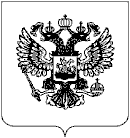 Российская ФедерацияКлетнянский муниципальный район Брянской областиВЕСТНИККлетнянского муниципального районаБрянской области(данное опубликование является официальным)№ 3 (март 2022г.)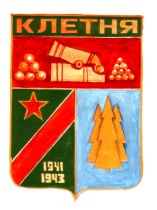                                                                            2022Российская Федерация     АДМИНИСТРАЦИЯ КЛЕТНЯНСКОГО РАЙОНАРАСПОРЯЖЕНИЕот « 02» марта 2022г. № 88 -р п.г.т. КлетняОб организации пропуска половодья на территории Клетнянского района Брянской области в 2022 годуВ соответствии с  Федеральным  законом от  21 декабря 1994  года  № 68-ФЗ  « О защите населения и территорий  от  чрезвычайных ситуаций природного  и техногенного характера» ,  постановлением Правительства Российской Федерации от 30 декабря 2003 года № 794 «О Единой государственной системе предупреждения и ликвидации чрезвычайных ситуаций», Законом Брянской области от 30 декабря 2005 года № 122-3 «О защите населения и территории Брянской области от чрезвычайных ситуаций природного и техногенного характера», распоряжением Правительства Брянской области от 21 февраля 2022г № 20-рп « Об организации пропуска половодья на территории Брянской области в 2022 году», в целях обеспечения безаварийного пропуска половодья на территории Клетнянского района Брянской области	в 2022 году, предупреждения чрезвычайных ситуаций, смягчения   их  негативныхпоследствий, а также защиты населения и территории, жилых и хозяйственных объектов района, объектов сельского хозяйства от чрезвычайных ситуаций:1. Рекомендовать главам сельских поселений района :Разработать и выполнить комплекс мероприятий по защите населения и территорий, подверженных подтоплению. Установить, что все спланированные мероприятия подлежат исполнению с учетом распространения новой коронавирусной инфекции СОУГО - 19.Обеспечить выполнение решения заседания комиссий по предупреждению и ликвидации чрезвычайных ситуаций и обеспечению пожарной безопасности в Клетнянском муниципальном районе  ( Протокол № 1 от 28.02.2022 г. по вопросу «О мерах по предупреждению чрезвычайных ситуаций в период весеннего половодья 2022 года на подведомственных территориях» с участием руководителей заинтересованных служб, организаций, а также собственников и лиц, эксплуатирующих гидротехнические сооружения (далее - ГТС), в срок до 10 марта 2022 года.Организовать уточнение информации паспортах , территорий сельских поселений, населенных пунктов по возможным рискам затоплений, рискам возникновения гидродинамических аварий и по запасам материальных, технических и финансовых средств для ликвидации последствий чрезвычайных ситуаций, связанных с весенним половодьем, в срок до 10 марта 2022 года.Уточнить списки должностных лиц, ответственных за обеспечениебезопасности ГТС. Организовать обследование ГТС, находящихся на подведомственных территориях, а также контроль за их безопасным состоянием( осмотр сооружений, опробование подъемных механизмов водосборных сооружений и запорной     арматуры   водовыпускных, водопропускных, водозаборных сооружений).Организовать уточнение информации на случай возможногоподтапливания населенных пунктов, а -также населенных пунктах сограничением жизнедеятельности населения. Спланировать комплекс мероприятий по противопожарной защите (создание добровольных пожарных команд, дружин и др.) и обеспечению товарами первой необходимости и питьевой водой в населенных пунктах, отрезаемых половодьем.Спланировать  эвакуацию людей, сельскохозяйственных животных, материальных и культурных ценностей из зон возможного подтопления,  определить необходимое количество транспорта для проведения эвакуационных мероприятий, места временного размещения (разработать детальные многовариантные планы эвакуации и первоочередного жизнеобеспечения пострадавшего населения с расчетом привлекаемых сил и средств по сценариям  максимального подтопления) , предусмотрев в местах временного размещения населения пункты питания и обогрева, подвоз питьевой воды и оказание медицинской помощи.Организовать выполнение комплекса санитарно-гигиенических противоэпидемических мероприятий, направленных на предупреждение заболевания населения, в случае попадания в зоны подтопления, острыми кишечными инфекциями, а также СОУГО - 19.Организовать подготовку материально- технических ресурсов для проведения аварийно- спасательных работ, подготовить средства защиты и дезинфекции от СОУГО - 19, а также специальной обработки техники, имущества и оборудования , для личного состава реагирующих подразделений, привлекаемых на выполнения мероприятий, в случае подтопления участков и домовладений подведомственных территорий.Организовать уточнение перечней подтапливаемых мостов, дорог, а также участков, подверженных заторам. Провести расчистку береговой полосы от древесно-кустарниковой растительности выше по течению от мостов, подверженных возможным заторам.Администрациям сельских поселений ( Мирнинское - н.п. Добрая Корна и Лутенское- н.п. Задня), отделу по работе с городским поселением ( н.п. Быстрянка) принять участие в проверке комплексной системы экстренного оповещения населения на подтапливаемых территориях с составлением соответствующих актов. Организовать обучение населения порядку действий при срабатывании комплексной системы экстренного оповещения населения, спланированного на март 2022 года.Оперативную информацию о паводковой обстановке представлять в ГКУ «ЕДДС Клетнянского района», при угрозе возникновения или возникновении чрезвычайных ситуаций информацию представлять незамедлительно.Главам администраций сельских поселений ( по согласованию): Лутенского ( озера: д. Ст. Мармазовка, с. Лутна, д. Прыща), Мужиновского ( оз. Мужиново), Надвинского (оз. Набат, д. Синицкое, д. Новая Осиновка), начальнику отдела по работе с городским поселением (оз. Центральное п. Клетня, оз. вблизи ООО «Брянск- Агро», ) обеспечить контроль за ГТС, а также разработать план мероприятий по обеспечению безаварийного пропуска вод весеннего половодья в данных населенных пунктах;организовать взаимодействие со старшими населенных пунктов по своевременному информированию ЕДДС Клетнянского района об ухудшении обстановки, связанной с прохождением весеннего половодья.Специалисту сектора мобилизационной работы, ГО и ЧС администрации Клетнянского района, начальнику ЕДДС организовать доведение до населения через средства массовой информации прогноза весеннего половодья, порядка действий при угрозе или возникновении ЧС, связанных с половодьем. Провести профилактическую и разъяснительную работу по предупреждению пожаров в жилом секторе, уделив особое внимание социально неадаптированному населению. С началом прохождения весеннего половодья организовать ежедневное информирование населения.1.14..Завершить выполнение мероприятий, указанных в подпунктах 1.1 -пункта 1 настоящего распоряжения, в срок до 10 марта 2022 г.1.15. Специалисту сектора мобилизационной работы, ГО и ЧС администрации Клетнянского района, организовать представление информации о выполненных мероприятиях до 10 марта 2021 года.Рекомендовать ОНДПР по Клетнянскому району ( Жинжикову Э.Г.), начальнику ПСЧ -21 по охране п. Клетня ( Гришину В.А.) :Подготовить силы и средства подчиненных учреждений к действиям в условиях весеннего половодья.Рекомендовать ГБУЗ «Клетнянская ЦРБ» с учетом складывающейся эпидемиологической обстановки, связанной с распространением СОУГО - 19, обеспечить запасы медикаментов, готовность лечебно-профилактического учреждения для возможной госпитализации инфекционных больных на случай возникновения зон подтопления.Управлению образования администрации Клетнянского района по согласованию с органами местного самоуправления:Обеспечить при необходимости  перенос весенних каникул на подтопленных  территориях.Организовать изучение в рамках курсов ОБЖ и БЖД, а также на тематических классных часах порядка действий при угрозе или возникновении чрезвычайных ситуаций, связанных с половодьем.Рекомендовать Клетнянскому РЭС филиала ПАО «МРСК Центра» - «Брянскэнерго» во взаимодействии с МУП «Клетня- Сервис», МУП «Содружество»:Провести осмотры переходов воздушных линий электропередач через реки. Проверить состояние обваловки фундаментов опор в поймах рек и в местах, подверженных размыву, при необходимости восстановить обваловку.Обеспечить постоянную готовность аварийных бригад,осуществляющих ремонт электросетевого оборудования.5.3. Обеспечить исправное техническое состояние передвижных резервных источников снабжения электрической энергией и их готовность к экстренной транспортировке.5.4. Определить маршруты перемещения и места дислокации резервных источников системы электроснабжения для электроснабжения социально-значимых объектов, на случай нарушения сообщения и электроснабжения в период весеннего половодья.МКУ «ЕДДС Клетнянского района» (Киселеву Р.В.) обеспечить непрерывный сбор информации об обстановке на территории района в период прохождения весеннего половодья, своевременно информировать главу администрации	Клетнянского	района - председателя комиссии попредупреждению и ликвидации чрезвычайных ситуаций и обеспечению пожарной безопасности в Клетнянском районе, его заместителей о ходе весеннего половодья.Филиалу Клетнянский ГКУ Брянской области «Дубровская межрай ветстанция по борьбе с болезнями животных» обеспечить контроль за деятельностью хозяйствующих субъектов, ответственных за содержание скотомогильников, расположенных на территории района.Рекомендовать Клетнянскому ДРСУч АО «Брянскавтодор» в период » прохождения половодья 2022 года обеспечить сохранность автомобильных дорог и искусственных сооружений на подведомственных участках автомобильных дорог.Рекомендовать Клетнянскому ЛТЦ Дятьковского МЦТЭТ филиала в Брянской и Орловской областях ПАО «Ростелеком» ( Гусеву С.Г.) провести проверки средств связи (таксофонов) в населенных пунктах, территории которых подвержены подтоплению во время прохождения весеннего половодья.Общее руководство за проведением мероприятий по пропуску весеннего половодья возложить на комиссию по предупреждению и ликвидации чрезвычайных ситуаций и обеспечению пожарной безопасности в Клетнянском районе.Для принятия оперативных мер, направленных на предупреждение чрезвычайных ситуаций, вызванных весенним половодьем, смягчение их последствий, утвердить прилагаемый к настоящему распоряжению состав межведомственного штаба по организованному пропуску весеннего половодья на территории Клетнянского района.Основными задачами штаба считать;Обеспечения контроля  за прохождением половодья на территории Клетнянского района Брянской области, принятие решений с учетом реально складывающейся обстановки по реализации мероприятий по организованному пропуску весеннего половодья;контроль за выполнением мероприятий по созданию в муниципальных образованиях мобильных групп по патрулированию на подведомственной территории;	привлечение при необходимости сил и средств Клетнянского районного звена Брянской областной ТП РСЧС для ликвидации последствий чрезвычайных ситуаций;организация круглосуточного дежурства в случае ухудшения обстановки. Решение о времени и месте сбора личного состава штаба принимается его руководителем (заместителем).Настоящее распоряжение вступает в силу со дня его официального опубликования.Опубликовать настоящее распоряжение на официальных сайтах администрации Клетнянского района в сети «Интернет» и районной газеты « Новая жизнь».Контроль за исполнением данного распоряжения возложить на первого заместителя главы администрации Клетнянского района Васькина С.Н..Г лава администрацииКлетнянского района	А. А. Лось                                                                                                                                                                                    Приложение кРаспоряжению администрации Клетнянского района                                                                                                         од « 02 » марта 2022 г. № 88 р	СоставМежведомственного штаба по организованному пропуску весеннего половодья на территории Клетнянского района Брянской области в 2022 г.РОССИЙСКАЯ ФЕДЕРАЦИЯАДМИНИСТРАЦИЯ КЛЕТНЯНСКОГО РАЙОНАРАСПОРЯЖЕНИЕот « 16» марта 2022г. № 99 -р пгт. КлетняО начале нерестового периода на водных объектах, расположенных на территории Клетнянского района в 2022 году.Во исполнение Водного кодекса Российской Федерации от 03.06.2006 № 74-ФЗ «Водоохранные  зоны и прибрежные защитные полосы», Правил рыбоводства для Волжко -Каспийского рыбохозяйственного бассейна, утвержденных Приказом Минсельхоза России от 18.11.2014г. № 453, зарегистрированных в Минюсте России 08.12.2014 года, с целью сохранности и увеличения поголовья всех видов рыб, обитающих в водоемах Клетнянского района:Ввести запретные сроки (периоды) добычи (вылова) водных биоресурсов:с 1 апреля по 10 июня 2022 года - всеми орудиями добычи (вылова), за исключением одной поплавочной или донной удочки с берега с общим количеством крючков не более 2 штук на орудиях добычи (вылова),  у одного гражданина вне мест нереста, указанных в приложении  № 6 к Правилам рыболовства  « Перечень нерестовых участков,  расположенных на водных объектах рыбохозяйственного значения Волжско-Каспийского рыбохозяйственного бассейна»;с 1 октября 2021 г. по 30 июня 2022 г. и (с 1 октября 2022 г. по 30 июня 2023 г.) - раков;с 1 октября 2021 г. по 30 апреля 2022 г и ( с 1 октября 2022 г. по 30 апреля 2023 г! на зимовальных ямах, указанных в приложении № 5 к Правилам рыболовства "Перечень зимовальных ям, расположенных на водных объектах рыбохозяйственного значения Волжско-Каспийского рыбохозяйственного бассейна".Утвердить суточные нормы и виды биоресурсов, допускаемых при добыче в нерестовый период (приложение, №1 к данному распоряжению).Информацию данного распоряжения опубликовать в районной газете «Новая жизнь» и разместить на официальном сайте администрации Клетнянского района в сети Интернет.Контроль  за  исполнением данного распоряжения возложить на первого заместителя главы администрации Клетнянского района  С.Н. Васькина.Г лава администрацииКлетнянского района	А. А. Лось	Приложение N° 1 к распоряжению администрации Клетнянского района от 16.03.2022 г № 99 –рСуточная норма добычи (вылова) водных биоресурсов (заисключением случая, если для таких водных биоресурсов установлен постоянный или временный запрет добычи (вылова) при осуществлении любительского рыболовства) для каждого гражданина при осуществлении любительского рыболовства указана в таблице:                                                                                                                                  Таблица         При добыче (вылове) малька и живца (наживки), кроме особо ценных и ценных видов рыб, допускается применение подъемников размером (длина, ширина, высота) не более 100 см и размером (шагом) ячеи не более 10 мм.      Суммарная суточная норма добычи (вылова) для всех видов водных биоресурсов (кроме сома пресноводного), в том числе не указанных в таблице 18.1, составляет не более 5 кг или один экземпляр в случае, если его вес превышает 5 кг.      В случае превышения суммарной суточной нормы добыча (вылов) водных биоресурсов прекращается.    На основании подпункта 4 пункта 15 статьи 65 «Водоохранные зоны и прибрежные защитные полосы» Водного кодекса Российской Федерации" от 03.06.2006 N 74-ФЗ в границах водоохранных зон запрещается движение и стоянка транспортных средств (кроме специальных транспортных средств), за исключением их движения по дорогам и стоянки на дорогах и в специально оборудованных местах, имеющих твердое покрытие.Юридические лица, индивидуальные предприниматели и граждане, осуществляющие добычу (вылов) водных биоресурсов, виновные в нарушении Правил рыболовства, несут ответственность в соответствии с законодательством Российской ФедерацииВ случае нарушения Правил рыболовства в соответствии с ч. 2 ст. 8, 37 КоАП РФ предусмотрена административная ответственность в виде наложения административного штрафа на граждан в размере от 2000 до 5000 рублей с конфискацией судна и других орудий добычи (вылова) водных биологических ресурсов или без таковой. Ответственность за браконьерство рыбы установлена Уголовным кодексом Российской  Федерации (статья 256 УК РФ),РОССИЙСКАЯ ФЕДЕРАЦИЯ АДМИНИСТРАЦИЯ КЛЕТНЯНСКОГО РАЙОНАРАСПОРЯЖЕНИЕОт «16»   03   2022 г. № 101-р         п. КлетняО проведении конкурса на замещение вакантной должности муниципальной службыВ соответствии со статьей 17 Федерального закона от 02.03.2007 года № 25-ФЗ «О муниципальной службе в Российской Федерации» и «Положением о проведении конкурса на замещение вакантной муниципальной должности муниципальной службы, утвержденное Клетнянским районным Советом народных депутатов от 17.03.2004 года №21-7»,Объявить конкурс на замещение вакантной должности муниципальной службы - ведущего специалиста отдела по управлению муниципальным имуществом с 29.03.2022 года по 18.04.2022 года.Специалисту по кадрам администрации Клетнянского района опубликовать объявление о конкурсе в газете «Новая жизнь» и на официальном сайте администрации Клетнянского района (adm-kletnya.ru) в сети «Интернет».Утвердить состав конкурсной комиссии (Приложение №1).Конкурсной комиссии организовать, прием и рассмотрение заявлений от претендентов на замещение вакантной должности, в соответствии с «Положением о порядке проведения конкурса на замещение должности муниципальной службы в администрации Клетнянского района».Настоящее распоряжение вступает в силу с момента подписания.Контроль за исполнением распоряжения оставляю за собой.Глава администрации Клетнянского района	А.А.ЛосьПриложение № 1 к распоряжению главы администрации Клетнянского районаОт «16»        03      2022г.№ 101-р Составконкурсной комиссии по рассмотрению заявлений отпретендентов на замещение вакантной должности муниципальнойслужбы администрации Клетнянского района	Лось Александр Александрович           - глава администрации Клетнянского                                                                           района   председатель комиссии;   Васькин Станислав Николаевич 	 - первый  заместитель  главы администрации ,                                      заместитель председателя ;Члены  комиссии:Ковалева Наталья Викторовна                       - заместитель главы администрации ,начальник                                          финансового управления; Соловьева Ольга  Степановна                        -директор МБУК «Межпоселенческая                                           центральная библиотека Титова Татьяна Александровна 	                     -специалист аппарата районного Совета                                                                               народных депутатов РОССИЙСКАЯ ФЕДЕРАЦИЯАДМИНИСТРАЦИЯ КЛЕТНЯНСКОГО МУНИЦИПАЛЬНОГО РАЙОНА БРЯНСКОЙ ОБЛАСТИРАСПОРЯЖЕНИЕот 31     .03    .2022г. № 126  -р          п. КлетняО проведении мероприятий по благоустройству и улучшению санитарного состояния территорий населенных пунктов Клетнянского района         В целях улучшения санитарного состояния территорий населенных пунктов Клетнянского района и подготовки к празднованию 77-й годовщины Победы в Великой Отечественной войне 1941-1945 годов, проведения мероприятий по благоустройству, экологии, озеленению и повышению санитарной культуры населенных пунктов Брянской области, в соответствии с распоряжением губернатора Брянской области от 29.03.2022г. №231-рг:Провести 2 и 16 апреля 2022года субботник на территориях всех населенных пунктов Клетнянского района.Провести с 1 апреля по 11 мая 2022 года мероприятия по благоустройству и улучшению санитарного состояния территорий населенных пунктов Клетнянского района.3.Обеспечить широкое информирование населения о проведении мероприятий по благоустройству и улучшению санитарного состояния, территорий населенных пунктов Клетнянского района (размещение информации в районной газете «Новая жизнь», на официальном сайте администрации Клетнянского района в сети Интернет (www.adm-kletya).Управляющим организациям обеспечить привлечение жителей многоквартирных домов для проведения мероприятий по благоустройству и улучшению санитарного состояния на дворовых территориях путем распространения соответствующей информации.Руководителям учреждений организаций и предприятий всех форм собственности провести мероприятия по благоустройству и улучшению санитарного состояния территорий Клетнянского городского поселения в соответствии с закреплением территорий согласно приложению, к настоящему распоряжению.Главам сельских поселений в срок до 1 мая 2022г. предоставить в администрацию Клетнянского района информацию об итогах ПроведенияПриложение №1 к постановлению Администрации Клетнянского района от 31.03.2022г. № 126-р Закрепленные территории за организациями и предприятиями всех форм собственности на территории «Клетнянского городскогопоселение»РОССИЙСКАЯ ФЕДЕРАЦИЯ АДМИНИСТРАЦИЯ КЛЕТНЯНСКОГО РАЙОНА ПОСТАНОВЛЕНИЕот 09.03.2022 г. № 134      п. КлетняО внесении изменений и дополнений в постановление№ 895 от 20Л2 2019 года «Об утверждении реестра исхемы мест (площадок) накопления твердых коммунальных отходовна территории муниципального образования«Клетнянский муниципальный район»В связи с проведенным анализом Реестра мест (площадок) накопления после ремонта части контейнерных площадок на территории района в 2021 годуПОСТАНОВЛЯЮ:Внести в реестр мест (площадок) накопления твердых коммунальных отходов муниципального образования «Клетнянский муниципальный район» дополнение по содержанию площадок в связи с проведенным анализом согласно приложения № 1.Настоящее постановление разместить на официальном сайте администрации Клетнянского района в сети Интернет: www.adm-kletnya. ru   в разделе  Постановления и распоряжения.Настоящее постановление вступает в силу с момента подписания и распространяется на правоотношения, возникшие с 1 января 2022 года.Контроль за исполнение возложить на первого заместителя главы администрации С. Н. Васькина.Глава администрацииКлетнянского района	-А.А. ЛосьПриложение № 1 к Постановлению администрации Клетнянского района № 134 от 09.03.2022 года                 Реестр мест (площадок) накопления твердых коммунальных отходов муниципального образования «Клетнянский муниципальный район»	РЕЕСТР мест (площадок) накопления твердых коммунальных отходов по муниципальному образованию «Клетнянское городское поселение»РОССИЙСКАЯ ФЕДЕРАЦИЯ АДМИНИСТРАЦИЯ КЛЕТНЯНСКОГО РАЙОНАПОСТАНОВЛЕНИЕот 09 марта 2022 г. № 137п. КлетняО назначении общественных обсуждений по проектам генерального плана и правил землепользования и застройки Акуличского сельского поселения Клетнянского муниципального района Брянской области в новой редакцииВ соответствии с Градостроительным кодексом Российской Федерации, Федеральным законом от 06Л0.2003 №131-ФЗ «Об общих принципахорганизации местного самоуправления в Российской Федерации», Уставом Клетнянского района Брянской области, Администрация Клетнянского района Брянской областиПОСТАНОВЛЯЕТ:*1. Назначить общественные обсуждения по проектам генерального плана и правил землепользования и застройки Акуличского сельского поселения Клетнянского муниципального района Брянской области в новой редакции, разработанным в соответствии с Градостроительным кодексом Российской Федерации, Федеральным законом от 06.10.2003 № 131-ФЗ «Об общих принципах организации местного самоуправления в Российской Федерации», и состоящим из:Основной утверждаемой части:а)	карта границ населенных пунктов, входящих в состав Акуличского сельского поселения;б)	карта планируемого размещения объектов местного значения поселения: электро-, газо-, водоснабжения населения, водоотведения;в)	карта планируемого размещения объектов капитального строительства федерального, регионального, местного значения: автомобильных дорог общего пользования, мостов и иных транспортных инженерных сооружений;г)	карта границ функциональных зон;д)	карта планируемого размещения объектов социальной инфраструктуры и муниципального жилого фонда на территории поселения;е)	том I «Положение о территориальном планировании».Материалов по обоснованию:	а) карта границ зон с особыми условиями использования территории;б)	карта границ территорий объектов культурного наследия;в)	карта (схема) комплексной оценки территории с отображением территорий, благоприятных для инвестиционного развития, строительства, ведения городского хозяйства, рекреации, развития иных отраслей экономики;г)	карта (схема) комплексной оценки территории с отображением территорий, благоприятных для инвестиционного развития, строительства, ведения городского хозяйства, рекреации, развития иных отраслей экономики, фрагменты карт комплексной оценки. Фрагменты Акуличского сельского поселения.д)	том II «Материалы по обоснованию генерального плана».III. Правил землепользования и застройки Акуличского сельского поселения:а) карта градостроительного зонирования Акуличского сельского поселения;б)	карта границ зон с зон с особыми условиями использования территории;в)	правила землепользования и застройки Акуличского сельского поселения Клетнянского муниципального района Брянской области в новой редакции.Общественные обсуждения в отношении населенных пунктов: с с. Акуличи, п. Августовский, д. Булынево, д. Гнилица, д. Коршево, д. Мощеное, д. Смородинец, д. Строительная Слобода, провести с 16.03.2022 г. по 18.04.2022 г. по следующим этапам:а)	оповещение о начале общественных обсуждений;б)	размещение проектов генерального плана и правил землепользования изастройки Акуличского сельского поселения Клетнянского муниципального района Брянской области на официальном сайте Администрации Клетнянского района Брянской области: https:adm-kletnya.ru/dokumenty-territorialnogo-planirovania/akulichskoe-poselenie/ и открытие экспозиции ;	     в)	проведение экспозиции;г)	подготовка и оформление протокола общественных обсуждений;д)	подготовка и опубликование заключения о результатах общественных обсуждений.Открыть экспозицию по проектам генерального плана и правил землепользования и застройки Акуличского сельского поселения Клетнянского муниципального района Брянской области в новой редакции с 16.03.2022 г. по 18.04.2022 г., по адресу: 242820, Брянская область, Клетнянский район, п. Клетня, ул. Ленина, д. 92..График (режим) работы экспозиции:вторник с 08-30 до 17-45;четверг с 08-30 до 17-45;перерыв на обед с 13-00 до 14-00.Прием и консультации посетителей экспозиции проводить в отделе капитального строительства и архитектуры администрации Клетнянского района.Контактный телефон, для справок: 8 (48338) 9-10-87 (контактнее лицо - Лешкович Андрей Валерьевич).Участниками общественных обсуждений являются граждане, постоянно проживающие на территории Акуличского сельского поселения Клетнянского муниципального района Брянской области, правообладатели находящихся в границах этой территории земельных участков и (или) расположенных на них объектов капитального строительства, а также правообладатели помещений, являющихся частью указанных объектов капитального строительства.Участники общественных обсуждений в целях идентификации представляют сведения о себе (фамилию, имя, отчество (при наличии), дату рождения, адрес места жительства (регистрации) - для физических лиц; наименование, основной государственный регистрационный номер, место нахождения и адрес - для юридических лиц) с приложением документов, подтверждающих такие сведения.Участники общественных обсуждений, являющиеся правообладателями соответствующих земельных участков и (или) расположенных на них объектов капитального строительства и (или) помещений, являющихся частью указанных объектов капитального строительства, также представляют сведения соответственно о таких земельных участках, объектах капитального строительства, помещениях, являющихся частью указанных объектов капитального строительства, из Единого государственного реестра недвижимости и иные документы, устанавливающие или удостоверяющие их права на такие земельные участки, объекты капитального строительства, помещения, являющиеся частью указанных объектов капитального строительства.Письменные предложения участников общественных обсуждений направляются в постоянно действующую градостроительную комиссию по выработке рекомендаций по проведению действующей документации (генеральных планов, правил землепользования и застройки, проектов планировки и межевания) в соответствие с требованиями федерального и регионального законодательства, а также устранению технических ошибок, являющихся препятствием при постановке на кадастровый учет земельных участков Клетнянского района Брянской области, по адресу: 242820, Брянская область, Клетнянский район, п. Клетня, ул. Ленина, д. 92, при личном обращении или посредством почтового отправления, или на электронную почту: о.k.s.kl@yandex.ru.Письменные предложения участников общественных обсуждений могут быть направлены посредством записи в книге (журнале) учета посетителей экспозиции, которая находится, по адресу: 242820, Брянская область, Клетнянский район, п. Клетня, ул. Ленина, д. 92.Письменные предложения участников общественных обсуждений направляются 16.03.2022 г. по 18.04.2022 г.Разместить проекты генерального плана и правил землепользования и застройки Акуличского сельского поселения Клетнянского муниципального района Брянской области в новой редакции на официальном сайте Администрации Клетнянского района Брянской области: https:adm-kletnya.ru/dokumenty-territorialnogo-planirovania/akulichskoe-poselenie/Назначить председателем общественных обсуждений - Немцова Алексея Валентиновича - начальника отдела капитального строительства и архитектуры Клетнянского района Брянской области.Назначить секретарем общественных обсуждений - Лешковича Андрея Валерьевича - главного специалиста отдела капитального строительства и архитектуры администрации Клетнянского района.Настоящее постановление подлежит официальному опубликованию на официальном сайте Администрации Клетнянского района Брянской области: https://adm-kletnya.ru/category/postanovlenia-i-rasporyazheniya/.Глава администрации Клетнянского района                                                                                                А.А.ЛосьРОССИЙСКАЯ ФЕДЕРАЦИЯ АДМИНИСТРАЦИЯ КЛЕТНЯНСКОГО РАЙОНАПОСТАНОВЛЕНИЕот 15 .03. 2022 г. № 149 п. КлетняО подготовке проекта планировки территории и проекта межевания территории по объекту «Оросительная система вблизи с. Мужиново, с. Алень, с забором воды из р. Опороть Клетнянского района Брянской области»На основании заявления ООО «Мираторг-Орел» от 11.03.2022 года № И0701-2941, руководствуясь ст.45 Градостроительного кодекса РФ, Федеральным законом от 06.10.2013 года № 131- ФЗ «Об общих принципах организации местного самоуправления в Российской Федерации, Устава Муниципального образования «Клетнянский муниципальный район»,ПОСТАНОВЛЯЮ:Разрешить ООО «Мираторг-Орел» работы по подготовке проекта планировки территории и проекта межевания территории по объекту «Оросительная система вблизи с. Мужиново, с. Алень, с забором воды из р. Опороть Клетнянского района Брянской области».Настоящее постановление вступает в силу с момента подписания.Контроль за исполнением настоящего постановления возложить на главного специалиста отдела капитального строительства и архитектуры администрации Клетнянского района Лешковича А.В.Разместить настоящее Постановление на официальном сайте администрации Клетнянского района в информационно-коммуникационной сети «Интернет».Глава администрацииКлетнянского района	А. А. ЛосьРОССИЙСКАЯ ФЕДЕРАЦИЯАДМИНИСТРАЦИЯ КЛЕТНЯНСКОГО РАЙОНАПОСТАНОВЛЕНИЕот « 18»   03       2022 г. №154 п. КлетняОб организации отдыха и оздоровления детей Клетнянского района Брянской области в 2022 годуВ соответствии с Указом Губернатора Брянской области от 03 марта 2022 года № 36 «Об организации отдыха и оздоровления детей в Брянской области в 2022 году», государственной программой «Развитие образования и науки Брянской области», утверждённой Постановлением Правительства Брянской области от 31 декабря 2018 года № 764-п, в целях сохранения и развития системы детского отдыха и оздоровления в Брянской области, -ПОСТАНОВЛЯЮ:Организовать отдых, оздоровление и занятость детей Клетнянского района Брянской области в 2022 году, в том числе нуждающихся в государственной поддержке.Определить Управление образования администрации Клетнянского района уполномоченным структурным подразделением администрации Клетнянского района в сфере организации отдыха и оздоровления детей Клетнянского района Брянской области.У твердить Положение организации отдыха и оздоровления детей Клетнянского района в 2022 году согласно приложению к настоящемупостановлению.Создать и утвердить районную рабочую группу по организации отдыха и оздоровления детей Клетнянского района в следующем составе:Председатель рабочей группы: - Ковалёва Н.В., заместитель главы администрации Клетнянского района;Секретарь рабочей группы: - Алёшечкина Т.В., специалист комиссии по делам несовершеннолетних;Члены рабочей группы:Петухов Ю.А., начальник Управления образования администрации Клетнянского района;Самохин Д.В., ведущий специалист отдела культуры, молодежной политики и спорта;Карлова Е.В., главный врач ГБУЗ «Клетнянская ЦРБ» (по согласованию);Петухова С.Н., директор ГКУ ЦЗН Клетнянского района (по согласованию);Майстрова Н.В., методист по воспитательной работе Управления образования администрации Клетнянского района;Новожеева Т.А., специалист по делам опеки и попечительства Управления образования администрации Клетнянского район;Контроль за исполнением настоящего постановления возложить на заместителя главы администрации Клетнянского района Ковалёву Н.В.Настоящее постановление опубликовать на сайте администрации Клетнянского района.Настоящее постановление вступает в силу с момента подписания.Глава администрации района	А.А.ЛосьУтвержденоПостановление администрации                                         Клетнянского района                                                                             от « 18	» марта 2022 года №154ПОЛОЖЕНИЕо порядке организации отдыха и оздоровления детей Клетнянского района Брянской области                                                        1.Основные положенияНастоящее Положение разработано с целью повышения качества и безопасности отдыха и оздоровления детей, эффективности организационно-экономических мероприятий в рамках оздоровительной кампании.2.Направления, содержание и формы отдыха, оздоровленияи занятости детейВ рамках оздоровительной кампании обеспечивается отдых, оздоровление и занятость детей Клетнянского района Брянской области, в том числе нуждающихся в государственной поддержке.2.1.Мероприятия но организации отдыха и оздоровления детей включают в себя:формирование бюджетной заявки на финансирование отдыха, оздоровления и занятости детей;подготовку организаций отдыха и оздоровления к оздоровительному сезону;обеспечение соответствия квалификации работников, привлекаемых для работы в организации отдыха и оздоровления;создание безопасных условий пребывания детей в организациях отдыха и оздоровления;выполнение мероприятий в сфере санитарно-эпидемиологического законодательства;создание надлежащих условий для проведения воспитательной и оздоровительной работы в организациях отдыха и оздоровления;финансирование мероприятий по организации отдыха и оздоровления детей и контроль за целевым использованием выделенных средств;подведение итогов, анализ эффективности проводимых мероприятий по организации отдыха и оздоровления детей.              2.2.Отдых, оздоровление и занятость детей Клетнянского района Брянской области осуществляются через организации отдыха детей и их оздоровления. Организации отдыха детей и их оздоровления - организации сезонного или круглогодичного действия независимо от организационно-правовых форм и форм собственности, основная деятельность которых направлена на реализацию услуг по обеспечению отдыха и оздоровления детей, к которым относятся:      загородные лагеря отдыха детей и их оздоровления;      лагеря санаторного типа (на базе санаторных здравниц);       детские оздоровительные центры;        базы и комплексы;лагеря с дневным пребыванием на базе общеобразовательных организаций и организаций дополнительного образования детей; детские лагеря труда и отдыха; детские лагеря палаточного типа; детские специализированные (профильные) лагеря.2.3.Государственная поддержка граждан при организации отдыха и оздоровления детей предоставляется:2.3.1.Детям-сиротам и детям, оставшимся без попечения родителей,обучающимся в государственных образовательных организациях (детских домах, школах-интернатах, кадетских школах, кадетских корпусах), и несовершеннолетним воспитанникам стационарных отделений организаций социального обслуживания в возрасте от 3 до 17 лет (включительно) в специально подготовленных в соответствии с установленными требованиями организациях отдыха, оздоровления детей, а также детям, находящимся в трудной жизненной ситуации, не реже одного и не чаще двух раз	в год за счет средств областного бюджета.2.3.2.Всем категориям детей в возрасте от 6 лет 6 месяцев до 17 лет (включительно), за исключением категорий детей, указанных в подпункте 2.3.1 пункта 2.3 настоящего Положения ( без учета отдыха в оздоровительных организациях с дневным пребыванием детей, палаточных, профильных лагерях, лагерях труда и отдыха), один раз в год за счет средств областного бюджета.            2.4.Для организации отдыха и оздоровления принимаются дети следующей возрастной категории: в лагеря с дневным пребыванием - обучающиеся общеобразовательных организаций от 6 лет 6 месяцев до 17 лет (включительно);в загородные оздоровительные лагеря и лагеря санаторного типа - от 7 до 17 лет (включительно), за исключением категорий детей, указанных в подпункте 2.3.1 пункта 2.3 настоящего Положения; в смены профильных лагерей - от 7 до 17 лет; в лагеря труда и отдыха - от 14 до 17 лет; в палаточные лагеря - от 10 до 17 лет.            2.5.Продолжительность смен:         2.5.1.В загородных стационарных организация отдыха и оздоровления детей сезонного и круглогодичного действия (далее - загородные оздоровительные лагеря) - не менее 7 дней в период весенних, осенних, зимних школьных каникул,  21 день в период летних школьных каникул.         2.5.2.В оздоровительных организациях с дневным пребыванием детей (далее - оздоровительные лагеря с дневным пребыванием) - не менее 18 дней в период летних школьных каникул.        2.5.3.В санаторных оздоровительных организациях круглогодичного действия -21-24 дня.2.5.4.Продолжительность смены профильного лагеря в летний период - не менее двух календарных недель, в осенние, зимние и весенние каникулы - не менее одной календарной недели.3.Координация и управление сферой отдыха и оздоровления детей3.1.Оперативное решение вопросов, связанных с отдыхом, оздоровлением и занятостью детей, осуществляет рабочая группа муниципального координационного совета по организации отдыха и оздоровления детей Клетнянского района Брянской области .4.Финансовое обеспечение организации отдыха и оздоровления детей4.1.Финансовое обеспечение организации отдыха и оздоровления детей осуществляется за счет средств:областного бюджета;местных бюджетов;федерального бюджета (в случае их наличия);предприятий, организаций - балансодержателей оздоровительных лагерей, участвующих в организации отдыха и оздоровления детей;работодателей в форме оплаты стоимости (части стоимости) путевки для детей работников;родителей в форме оплаты родительской доли стоимости путевки;добровольных пожертвований юридических и физических лиц.4.2.Средства на организацию отдыха и оздоровления детей имеют строго целевое назначение.5.Порядок взаимодействия при организации отдыха и оздоровления детей детей исполнительные органы государственной власти Брянской области, территориальные органы федеральных органов исполнительной власти и органы местного самоуправления в рамках взаимодействия и своих полномочий, в соответствии с действующим законодательством и ведомственными нормативными актами решают следующие задачи:Управление образования администрации Клетнянского муниципального района:принимают нормативные правовые акты, регулирующие деятельность по организации отдыха и оздоровления несовершеннолетних в текущем году;формируют районные межведомственные комиссии и координационные советы по организации отдыха и оздоровления детей;обеспечивает организованное проведение оздоровительной кампании, подготавливают сеть стационарных детских оздоровительных лагерей, находящихся в муниципальной собственности, обеспечивают санитарно- эпидемиологическое благополучие организаций отдыха детей и их оздоровления (в том числе общеобразовательных организаций, организаций дополнительного образования детей, спортивных учреждений);использует для отдыха и оздоровления детей имеющуюся в Брянской области базу организаций отдыха детей и их оздоровления;разрабатывают и утверждают программы, планы мероприятий по организации отдыха, оздоровления и занятости детей в районах и городах области;определяет дислокацию и организовывают работу оздоровительных лагерей с дневным пребыванием на базе общеобразовательных организаций, организаций дополнительного образования детей;обеспечивают освоение выделенных из местных бюджетов средств, предусмотренных для организации временной занятости несовершеннолетних граждан в возрасте от 14 до 17 лет в свободное от учебы время;в первоочередном порядке организовывают отдых, оздоровление, занятость, временное трудоустройство детей-сирот и детей, оставшихся без попечения родителей, детей из приемных, опекунских, многодетных, неполных семей, детей, находящихся в трудной жизненной ситуации, детей из экологически неблагоприятных районов, детей военнослужащих - участников боевых действий, ставших инвалидами или погибших в результате вооруженных конфликтов, детей безработных граждан, детей из семей, находящихся в социально опасном положении, детей, состоящих на профилактическом учете в комиссии по делам несовершеннолетних, органах внутренних дел, детей других категорий, нуждающихся в особой заботе государства;обеспечивают поставку качественных продовольственных продуктов и полноценное питание в лагеря с дневным пребыванием на базе общеобразовательных организаций и организаций дополнительного образования детей, детские лагеря труда и отдыха, детские лагеря палаточного типа, а также подбор квалифицированного персонала в пищеблоке;принимает меры по подготовке и подбору квалифицированного персонала, прошедшего специальное обучение для лагерей с дневным пребыванием на базе общеобразовательных организаций и организаций дополнительного образования детей, детских лагерей труда и отдыха, детских лагерей палаточного типа;содействует развитию малозатратных форм организации летнего отдыха, в том числе палаточных лагерей, расширению сети оборонноспортивных, оздоровительно-спортивных лагерей, лагерей труда и отдыха;обеспечивают контроль за противопожарной безопасностью в оздоровительных лагерях с дневным пребыванием на базе общеобразовательных организаций;содействует привлечению предприятий всех форм собственности для создания временных рабочих мест для трудоустройства несовершеннолетних граждан в возрасте от 14 до 17 лет в свободное от учебы время;обеспечивают освоение выделенных из местных бюджетов средств, предусмотренных для организации временной занятости несовершеннолетних граждан в возрасте от 14 до 17 лет в свободное от учебы время;оказывает содействие в организации работы оздоровительных лагерей с дневным пребыванием на базе общеобразовательных организаций и организаций дополнительного образования детей, детских лагерей труда и отдыха, детских лагерей палаточного типа, а также загородных оздоровительных лагерей и лагерей санаторного типа, находящихся в муниципальной собственности;обеспечивает подготовку и приемку лагерей с дневным пребыванием на базе общеобразовательных организаций до 20 мая текущего года, не допускают их открытия без заключений, выданных управлением Федеральной службы по надзору в сфере защиты прав потребителей и благополучия человека по Брянской области, а также управлением государственного пожарного надзора по Брянской области;во взаимодействии с департаментом образования и науки Брянской области, управлением физической культуры и спорта Брянской области организуют проведение в установленном порядке оборонно-спортивных лагерей и сборов для детей до 17 лет;предусматривает для организованных групп детей льготное культурно-экскурсионное и транспортное обслуживание, а также использование спортивных сооружений на бесплатной и льготной основе независимо от их ведомственной принадлежности;принимают меры по недопущению перепрофилирования действующих организаций отдыха детей и их оздоровления всех организационно-правовых форм и форм собственности;не допускают открытие лагерей, не входящих в региональный реестр организаций отдыха детей и их оздоровления;сообщают немедленно в департамент образования и науки Брянской области подробную информацию о выявлений  несанкционированных организаций отдыха детей и их оздоровления на территории муниципального образования;обеспечивает формирование групп детей Брянской области для направления во Всероссийские детские центры и санаторные здравницы по линии Постоянного Комитета Союзного государства;содействует обеспечению организованной доставки детей к местам отдыха, общественного порядка и безопасности пребывания детей в местах дислокации лагерей, контроля за противопожарной безопасностью в организациях отдыха детей и их оздоровления и на прилегающей к ним территории;ведет раздел «Организация отдыха и оздоровления детей в Брянской области» на официальных сайтах муниципальных образований;осуществляют контроль за паспортизацией и ведением реестра организаций отдыха и оздоровления детей на территориях муниципальных образований;размещает на официальном сайте муниципального образования реестр организаций отдыха детей и их оздоровления;информируют население о механизме организации отдыха и оздоровления детей в Брянской области;формирует заявку о потребности в путевках и направляют в департамент образования и науки Брянской области в установленные сроки на основании соглашения с департаментом образования и науки Брянской области;направляет своевременно сведения, запрашиваемые департаментом образования и науки Брянской области, по утвержденным формам;направляют в департамент образования и науки Брянской области отчет о выдаче и использовании путевок ежемесячно, в срок до 5 числа месяца, следующего за отчетным;обеспечивает своевременное проведение акарицидных обработок в зонах высокого риска заражения населения клещевым вирусным энцефалитом на территориях организаций отдыха детей и их оздоровления в период проведения оздоровительной кампании;обеспечивает безопасность и выполнение санитарно- эпидемиологических требований при перевозке детей к местам отдыха железнодорожным и автомобильным транспортом, не допуская выезда детских организованных групп без уведомления об этом управления Федеральной службы по надзору в сфере защиты прав потребителей и благополучия человека по Брянской области и его территориальных отделов, а также управления Министерства внутренних дел Российской Федерации по Брянской области; информирует не менее чем за трое суток управление Федеральной службы по надзору в сфере защиты прав потребителей и благополучия человека по Брянской области и управление Министерства внутренних дел Российской Федерации по Брянской области о численности организованных групп и планируемых сроках отправки детей к местам отдыха5.1.2. Управление образования администрации Клетнянского района: осуществляет сбор заявок на предоставление путевок в загородные оздоровительные лагеря и лагеря санаторного типа ;выполняет деятельность по формированию групп и направлению детей Клетнянского района Брянской области во Всероссийские детские центры и санаторные здравницы по линии Постоянного Комитета Союзного государства;обеспечивает в первоочередном порядке организацию отдыха и оздоровления детей-сирот и детей, оставшихся без попечения родителей, обучающихся в государственных образовательных организациях (детских домах, школах-интернатах, кадетских школах, кадетских корпусах), и несовершеннолетних воспитанников стационарных отделений организаций социального обслуживания;осуществляет контроль за сохранением и развитием лагерей с дневным пребыванием на базе общеобразовательных организаций и организаций дополнительного образования детей Клетнянского района Брянской области, обеспечивает работу подведомственных областных государственных учреждений, осуществляющих мероприятия по организации отдыха и оздоровления детей на базе лагерей с дневным пребыванием;обеспечивает предоставление субсидий местным бюджетам из областного бюджета для организации лагерей с дневным пребыванием на базе общеобразовательных организаций и организаций дополнительного образования детей;во взаимодействии с управлением государственной службы по труду и занятости населения Брянской области осуществляет реализацию мер по профилактике безнадзорности и правонарушений несовершеннолетних в части содействия временному трудоустройству несовершеннолетних граждан в возрасте от 14 до 17 лет в свободное от обучения время, уделяя особое внимание детям, находящимся в трудной жизненной ситуации;обеспечивает реализацию мер по недопущению перепрофилирования действующих организаций отдыха детей и их оздоровления;оказывает организациям отдыха детей и их оздоровления помощь в создании надлежащих условий для проведения воспитательной и оздоровительной работы через обобщение и распространение эффективных форм и методов работы, методическое и информационное обеспечение организации отдыха и оздоровления детей;обеспечивает организацию и проведение информационной работы по разъяснению населению Брянской области механизма предоставления и реализации путевок с использованием средств областного бюджета на компенсацию части стоимости путевок в загородные стационарные организации отдыха детей и их оздоровления сезонного и круглогодичного действия, в том числе в интерактивном режиме, посредством телефона горячей линии: (4832) 66-02-69 и электронной почты:omp32@bk.ru;обеспечивает учет паспортизации и ведение реестра организаций отдыха детей и их оздоровления в соответствии с региональным положением о порядке ведения реестра организаций отдыха детей и их оздоровления на территории Брянской области, утвержденным приказом департамента образования и науки Брянской области;размещает на официальном сайте департамента образования и науки Брянской области реестр организаций отдыха детей и их оздоровления;обеспечивает целевое и эффективное использование бюджетных средств на проведение оздоровительной кампании;обеспечивает формирование и представление конкурсной документации, связанной с закупкой услуг по отдыху, оздоровлению детей, в соответствии с Федеральным законом от 5 апреля 2013 года № 44-ФЗ «О контрактной системе в сфере закупок товаров, работ, услуг для обеспечения государственных и муниципальных нужд», учитывая основные требования к участникам электронного аукциона на услуги по организации отдыха и оздоровления детей в загородных лагерях и лагерях санаторного типа, а именно:соответствие всем нормам и требованиям законодательства Российской Федерации к организациям данного типа, в том числе требованиям санитарных правил СП 2.4.3648-20 «Санитарно-эпидемиологические требования к организациям воспитания и обучения, отдыха и оздоровления детей и молодежи» утвержденных постановлением Главного государственного врача РФ от 28 сентября 2020 года № 28, санитарно- эпидемиологических правил СП 3,1/2,4,3598-20 «Санитарно- эпидемиологические требования к устройству, содержанию и организации работы образовательных организаций и других объектов социальной инфраструктуры для детей и молодежи в условиях распространения новой коронавирусной инфекции (СОVID - 19)» , утвержденных постановлением Главного государственного врача РФ от 30 июня 2020 года № 16;наличие нормативно-правовой базы, регулирующей статус организации отдыха детей и их оздоровления, определяющей должностных лиц, ответственных за осуществление функций организации отдыха и оздоровления детей;наличие соответствующих допусков контрольно-комиссионных служб Брянской области, определяющих готовность загородной стационарной организации отдыха детей и их оздоровления к осуществлению деятельности (санитарно-эпидемиологическое заключение о соответствии объекта санитарно-эпидемиологическим требованиям, акты приемки организации отдыха детей и оздоровления в области гражданской обороны, защиты населения и территорий от чрезвычайных ситуаций, обеспечения пожарной безопасности и безопасности детей на водных объектах);	наличие медицинской документации (лицензии на медицинскую деятельность, медицинские книжки сотрудников организации);наличие договоров на поставку продуктов питания с поставщиками;наличие правил, инструкций, методик, планов и программ работы с детьми;наличие паспорта организации, паспорта антитеррористической защищенности объекта (территории), утвержденного постановлением Правительства Российской Федерации от 7 ноября 2019 года № 1421 «Об утверждении требований к антитеррористической защищенности объектов (территорий) Министерства образования и науки Российской Федерации и объектов (территорий), относящихся к сфере деятельности Министерства образования и науки Российской Федерации, и формы паспорта безопасности этих объектов (территорий)», договора на организацию охраны объектов и территории организации отдыха детей и их оздоровления;включение в реестр организаций отдыха детей и их оздоровления, расположенных на территории Брянской области, утвержденный департаментом образования и науки Брянской области.Ведущий специалист отдела культуры, молодежной политики и спорта:разрабатывает методические рекомендации по организации и реализации спортивных и культурно-массовых общеукрепляющих и оздоровительных программ;организует проведение спортивных мероприятий для несовершеннолетних, меж лагерных и внутри лагерных спортивных мероприятий в период детской оздоровительной кампании, уделяя особое внимание детям, находящимся в трудной жизненной ситуации;Специалисты по делам опеки и попечительства Управления образования администрации Клетнянского района:определяет потребность в путевках для несовершеннолетних воспитанников стационарных отделений организаций социального обслуживания в организации отдыха и оздоровления;обеспечивает формирование групп несовершеннолетних воспитанников стационарных отделений организаций социального обслуживания, проведение медицинского осмотра детей, направляемых в организации отдыха детей и их оздоровления, доставку к месту отдыха и обратно;Ведущий специалист отдела культуры, молодежной политики и спорта:оказывает содействие организациям отдыха детей и их оздоровления в части осуществления культурного обслуживания;оказывает содействие в направлении организаторов, аккомпаниаторов, руководителей кружков в организации отдыха детей и их оздоровления;устанавливает в музеях, выставочных залах и других учреждениях культуры бесплатный вход для детей, находящихся в трудной жизненной ситуации, - участников оздоровительной кампании;ГБУЗ «Клетнянская ЦРБ»:оказывает содействие в работе по подбору и подготовке кадров  медицинских работников и обеспечивает контроль за наличием медицинского оборудования, лекарственным обеспечением, медицинским обслуживанием детей и подростков в детских оздоровительных организациях;закрепляет медицинские организации за организациями отдыха детей и их оздоровления;оказывает содействие в проведении медицинских осмотров и лабораторных обследований сотрудников, принимаемых на работу в оздоровительные лагеря с дневным пребыванием и загородные оздоровительные лагеря, а также медицинских осмотров несовершеннолетних граждан в возрасте от 14 до 17 лет, направляемых на временные работы органами государственной службы занятости населения;обеспечивает оказание скорой медицинской помощи и первичной медико-санитарной помощи отдыхающим в организациях отдыха детей и их оздоровления;оказывает содействие организациям отдыха детей и их оздоровления в формировании заявки на лекарственные препараты, медицинское оборудование за счет организаторов отдыха.Отд.П «Клетнянское» МО МВД России «Жуковский»:оказывают содействие в обеспечении общественной безопасностии правопорядка в местах массового пребывания детей, в том числе в загородных оздоровительных лагерях в период оздоровительной кампании;организуют проведение профилактической работы по предупреждению детского дорожно-транспортного травматизма и созданию условий для безопасного нахождения детей на улицах в период каникул;обеспечивают по заявкам представителей организаций сопровождение и безопасность перевозки детей в загородные оздоровительные лагеря и обратно силами сотрудников управления государственной инспекции безопасности дорожного движения управления Министерства внутренних дел Российской Федерации по Брянской области;обеспечивают без взимания платы сопровождение организованных групп детей, следующих к месту отдыха и обратно;обеспечивают проведение разъяснительной работы, направленной на предупреждение правонарушений, совершаемых несовершеннолетними и в их отношении, среди отдыхающих в организациях отдыха детей и их оздоровления;обеспечивают проведение в летний период профилактических мероприятий с несовершеннолетними, состоявшими на различных видах профилактического учета;осуществляют контроль (надзор) за соблюдением требований безопасного пребывания детей в местах отдыха и их оздоровления.5.1.8 ОНД ПР по Клетнянскому району УНД ПР ГУ МЧС России по Брянской области:проводит работу по реализации комплекса мер, направленных на обеспечение безопасности мест отдыха и оздоровления детей в летний период, а также мероприятий по профилактической работе с детьми и обслуживающим персоналом оздоровительных организаций в период летних каникул;участвует в проведении организационно-массовых мероприятий с несовершеннолетними в детских оздоровительных организациях по отработке навыков, связанных с пожарной безопасностью, безопасностью на воде, защитой от чрезвычайных ситуаций природного и техногенного характера;организует проведение с персоналом детских оздоровительных лагерей, лагерей дневного пребывания инструктажей, занятий и практической отработки действий при возникновении чрезвычайной ситуации в ходе летней оздоровительной кампании 2021 года;принимает меры по соблюдению безопасности на водных объектах, находящихся в местах отдыха и оздоровления детей;осуществляет контроль за функционированием системы вызова экстренных оперативных служб в местах отдыха и оздоровления детей;осуществляет надзор за обеспечением зданий для летнего детского отдыха телефонной связью и устройством для подачи сигнала тревоги при пожаре;проводит профилактические противопожарные обследования оздоровительных лагерей с дневным пребыванием детей, загородных оздоровительных лагерей и лагерей санаторного типа перед началом летнего сезона	и организует мероприятия по контролю за соблюдениемпротивопожарного режима на объектах отдыха и оздоровления детей;обеспечивает организационно-методическую, профилактическую работу с организациями оздоровления и отдыха детей по созданию в них безопасных условий пребывания людей.Филиал ФБУЗ «Центр гигиены и эпидемиологии в городе Жуковка Брянской области»:обеспечивает государственный санитарно-эпидемиологический надзор за соблюдением санитарных норм и правил в организациях отдыха детей и их оздоровления в период их подготовки и функционирования;участвует в подготовке медицинских работников и руководителей загородных оздоровительных лагерей по санитарным нормам и правилам;осуществляет контрольно-надзорные мероприятия по соблюдению санитарного законодательства при работе организаций отдыха и оздоровления детей в ходе оздоровительной кампании;оперативно информирует руководителей организаций отдыха детей и их оздоровления об изменениях санитарного законодательства и изменениях санитарно-эпидемиологической обстановки на территории Брянской области.ГКУ ЦЗН Клетнянского район:осуществляет взаимодействие с Управлением образования администрации Клетнянского района по организации временного трудоустройства несовершеннолетних граждан;организует временное трудоустройство несовершеннолетних граждан в возрасте от 14 до 17 лет в свободное от обучения время;обеспечивает формирование банка временных рабочих мест для трудоустройства несовершеннолетних граждан в возрасте от 14 до 17 лет в свободное от обучения время;обеспечивает реализацию мер, направленных на создание (выделение) работодателями рабочих мест для временного трудоустройства несовершеннолетних граждан в возрасте от 14 до 17 лет в свободное от обучения время;	осуществляет мониторинг организации временного трудоустройства несовершеннолетних граждан в возрасте от 14 до 17 лет;оказывает содействие в комплектовании организаций отдыха детей и их оздоровления работниками для выполнения временных работ, в том числе в период подготовки стационарных детских оздоровительных лагерей.Порядок обеспечения детей Клетнянского района Брянской области путевками в загородные лагеря отдыха детей и их оздоровления и лагерясанаторного типаПриобретение путевок осуществляется Управлением образованием администрации Клетнянского района в Департаменте образования и науки Брянской области.Для получения путевки родители (законные представители) представляют в уполномоченные органы местного самоуправления следующие документы:заявление с указанием фамилии, имени, отчества и даты рождения ребенка, места работы, домашнего адреса и контактного телефона родителя (законного представителя);копию свидетельства о рождении ребенка, паспорта ребенка в случае достижения им 14-летнего возраста;копию документа, удостоверяющего личность родителя (законного представителя);справку с места учебы ребенка;РОССИЙСКАЯ ФЕДЕРАЦИЯ АДМИНИСТРАЦИЯ КЛЕТНЯНСКОГО РАЙОНАПОСТАНОВЛЕНИЕОт «   18  »    03     2022 г. № 155п. КлетняОб утверждении административного регламента по предоставлению муниципальной услуги «Направления уведомления о планируемом сносе объекта капитального строительства и уведомления о завершении сноса объекта капитального строительства» на территории муниципального образования «Клетнянский муниципальный район Брянской области»В соответствии со статьей 55.31 Градостроительного кодекса Российской Федерации, Федеральным законом от 27 июля 2010 года №210- ФЗ "Об организации предоставления государственных и муниципальных услуг", Федеральным законом от 6 октября 2003 года № 131-ФЗ "Об общих принципах организации местного самоуправления в Российской Федерации", Уставом Клетнянского муниципального района Брянской области,ПОСТАНОВЛЯЮ:Утвердить прилагаемый административный регламент по предоставлению муниципальной услуги «Направления уведомления о планируемом сносе объекта капитального строительства и уведомления о завершении сноса объекта капитального строительства».Настоящее Постановление вступает в силу с момента подписания.Настоящее Постановление подлежит размещению на официальном сайте администрации Клетнянского района в сети «Интернет».Контроль за исполнением настоящего постановления оставляю за собой.Глава администрацииКлетнянского района	А.А. ЛосьПриложениек постановлению администрации Клетня некого муниципального района	от10.03.2022№155АДМИНИСТРАТИВНЫЙ РЕГЛАМЕНТ ПРЕДОСТАВЛЕНИЯ МУНИЦИПАЛЬНОЙУСЛУГИ «НАПРАВЛЕНИЕ УВЕДОМЛЕНИЯ О ПЛАНИРУЕМОМОМ СНОСЕ ОБЪЕКТА КАПИТАЛЬНОГО СТРОИТЕЛЬСТВА И УВЕДОМЛЕНИЯ О ЗАВЕРШЕНИИ СНОСА ОБЪЕКТА КАПИТАЛЬНОГО СТРОИТЕЛЬСТВА» НА ТЕРРИТОРИИ МУНИЦИПАЛЬНОГООБРАЗОВАНИЯ«КЛЕТНЯНСКИЙ МУНИЦИПАЛЬНЫЙ РАЙОН БРЯНСКОЙ ОБЛАСТИ»I.Общие положения1.Предмет регулирования Административного регламентаАдминистративный регламент предоставления государственной услуги «Направление уведомления о планируемом сносе объекта капитального строительства и уведомления о завершении сноса объекта капитального строительства» разработан в целях повышения качества и доступности предоставления государственной услуги, определяет стандарт, сроки и последовательность действий (административных процедур) при осуществлении полномочий по Клетнянскому району, Брянской области. Настоящий Административный регламент регулирует отношения, возникающие при оказании следующих подуслуг:      1.Направление уведомления о сносе объекта капитального строительства;      2.Направление уведомления о завершении сноса объекта капитального строительства.Заявителями на получение государственной услуги являются физические лица, юридические лица, индивидуальные предприниматели, являющиеся застройщиками (далее Заявитель).Интересы заявителей, указанных в пункте 1.2 настоящего Административного регламента, могут представлять лица, обладающие соответствующими полномочиями (далее представитель).Информирование о порядке предоставления государственной (муниципальной) услуги осуществляется:непосредственно при личном приеме заявителя в АдминистрациюКлетнянского муниципального района (далее Уполномоченный орган) или многофункциональном центре предоставления государственных и муниципальных услуг (далее - многофункциональный центр);	по телефону Уполномоченном органе или многофункциональном центре;письменно, в том числе посредством электронной почты, факсимильнойсвязи;посредством размещения в открытой и доступной форме информации:в федеральной государственной информационной системе «Единый портал государственных и муниципальных услуг (функций)» (https.//www.gosuslugi.ru/) (далее - ЕПГУ, Единый портал);на региональном портале государственных и муниципальных услуг (функций), являющегося государственной информационной системой субъекта Российской Федерации (далее - региональный портал);на официальном сайте Уполномоченного органа (adm-kletnya.ru);посредством размещения информации на информационных стендах Уполномоченного органа или многофункционального центра.Информирование осуществляется по вопросам, касающимся: способов подачи уведомления о планируемом сносе объекта капитальногостроительства и уведомления о завершении сноса объекта капитального строительства (далее - уведомление о сносе, уведомление о завершении сноса соответственно);адресов Уполномоченного органа и многофункциональных центров, обращение в которые необходимо для предоставления государственной услуги;справочной информации о работе Уполномоченного органа (структурных подразделений Уполномоченного органа);документов, необходимых для предоставления государственной (муниципальной) услуги;порядка и сроков предоставления государственной (муниципальной) услуги; порядка получения сведений о ходе рассмотрения уведомления об окончании строительства и о результатах предоставления муниципальной услуги;порядка досудебного (внесудебного) обжалования действий (бездействия) должностных лиц, и принимаемых ими решений при предоставлении государственной (муниципальной) услуги.Получение информации по вопросам предоставления государственной (муниципальной) услуги и услуг, которые являются необходимыми и обязательными для предоставления государственной (муниципальной) услуги осуществляется бесплатно.При устном обращении Заявителя (лично или по телефону) должностное лицо Уполномоченного органа, работник многофункционального центра, осуществляющий консультирование, подробно и в вежливой (корректной) форме информирует обратившихся по интересующим вопросам.Ответ на телефонный звонок должен начинаться с информации о наименовании органа, в который позвонил Заявитель, фамилии, имени, отчества (последнее - при наличии) и должности специалиста, принявшего телефонный звонок.Если должностное лицо Уполномоченного органа не может самостоятельно дать ответ, телефонный звонок должен быть переадресован (переведен) на другое должностное лицо или же обратившемуся лицу должен быть сообщен телефонный номер, по которому можно будет получить необходимую информациюЕсли подготовка ответа требует продолжительного времени, он предлагает Заявителю один из следующих вариантов дальнейших действий:изложить обращение в письменной форме;назначить другое время для консультаций.Должностное лицо Уполномоченного органа не вправе осуществлял информирование, выходящее за рамки стандартных процедур и условий  предоставления государственной (муниципальной) услуги, и влияющее прямо ил! косвенно на принимаемое решение.Продолжительность информирования по телефону не должна превышать 10 минут.Информирование осуществляется в соответствии с графиком прием: граждан.По письменному обращению должностное лицо Уполномоченного органа, ответственный за предоставление государственной  ( муниципальной услуги, подробно в письменной форме разъясняет гражданину сведения  вопросам, указанным в пункте 1.5. настоящего Административного регламента порядке, установленном Федеральным законом от 2 мая 2006 г.  № 59-Ф « О порядке рассмотрения обращений граждан Российской Федерации » (далее  Федеральный закон № 59-ФЗ).На ЕПГУ размещаются сведения, предусмотренные Положением  федеральной государственной информационной системе «Федеральный реестр государственных и муниципальных услуг (функций)», утвержденным   постановлением  Правительства Российской Федерации от 24 октября 2011 год №861.Доступ к информации о сроках и порядке предоставления государственно: (муниципальной)  услуги осуществляется без выполнения заявителем каких-либо требований, в том числе без использования программного обеспечения, установки которого на технические средства заявителя требует заключения лицензионной или иного соглашения с правообладателем программного обеспечения предусматривающего взимание платы, регистрацию или авторизацию заявителя или предоставление им персональных данных.На официальном сайте Уполномоченного органа, на стендах в места: предоставления государственной (муниципальной) услуги и  многофункциональном центре размещается следующая справочная информация:о месте нахождения и графике работы Уполномоченного органа  и  : структурных подразделений, ответственных за предоставление государственно: (муниципальной) услуги, а также многофункциональных центров;справочные телефоны структурных подразделений Уполномоченного органа ответственных за предоставление государственной (муниципальной) услуги, в тот числе номер телефона-автоинформатора (при наличии);адрес официального сайта, а также электронной почты и (или) формы обратной связи Уполномоченного органа в сети «Интернет».В залах ожидания Уполномоченного органа размещаются нормативны правовые акты, регулирующие порядок предоставления государственно (муниципальной) услуги, в том числе Административный регламент, которые по требованию заявителя предоставляются ему для ознакомления.Размещение информации о порядке предоставления государственной (муниципальной) услуги на информационных стендах в помещении многофункционального центра осуществляется в соответствии с соглашением, заключенным между многофункциональным центром и Уполномоченным органом с учетом требований к информированию, установленных Административным регламентом.Информация о ходе рассмотрения уведомления об окончании строительства и о результатах предоставления государственной (муниципальной) услуги может быть получена заявителем (его представителем) в личном кабинете на ЕПГУ, региональном портале, а также в соответствующем структурном подразделении Уполномоченного органа при обращении заявителя лично, по телефону посредством электронной почты.Стандарт предоставления государственной (муниципальной) услугиНаименование государственной и муниципальной услуги -"Направление уведомления о планируемом сносе объекта капитального строительства и уведомления о завершении сноса объекта капитального строительства".Государственная услуга предоставляется Уполномоченным органом Администрацией Клетнянского муниципального района Брянской области.Состав заявителей.Заявителями при обращении за получением услуги являются застройщики.Заявитель вправе обратиться за получением услуги через представителя. Полномочия представителя, выступающего от имени заявителя, подтверждаются доверенностью, оформленной в соответствии с требованиями законодательства Российской Федерации.Правовые основания для предоставления услуги:Градостроительный кодекс Российской Федерации;Земельный кодекс Российской Федерации;Федеральный закон "Об общих принципах организации местного самоуправления в Российской Федерации";Федеральный закон "Об организации предоставления государственных и муниципальных услуг";Федеральный закон "Об объектах культурного наследия (памятниках истории и культуры) народов Российской Федерации";Федеральный закон "Об электронной подписи";Федеральный закон "О персональных данных";постановление Правительства Российской Федерации от 22 декабря 2012 г. № 1376 "Об утверждении Правил организации деятельности многофункциональных центров предоставления государственных и муниципальных услуг";постановление Правительства Российской Федерации от 27 декабря 2011 г. № 797 "О взаимодействии между многофункциональными центрамипредоставления	государственных и  муниципальных  услуги федеральными органами исполнительной власти, органами государственных внебюджетных фондов, органами государственной власти субъектов Российской Федерации, органами местного самоуправления";постановление Правительства Российской Федерации от 25 января 2013 г. № 33 "Об использовании простой электронной подписи при оказании государственных и муниципальных услуг";постановление Правительства Российской Федерации от 18 марта 2015 г. № 250 "Об утверждении требований к составлению и выдаче заявителям документов на бумажном носителе, подтверждающих содержание электронных документов, направленных в многофункциональный центр предоставления государственных и муниципальных услуг по результатам предоставления государственных и муниципальных услуг органами, предоставляющими государственные услуги, и органами, предоставляющими муниципальные услуги, и к выдаче заявителям на основании информации из информационных систем органов, предоставляющих государственные услуги, и органов, предоставляющих муниципальные услуги, в том числе с использованием информационно технологической и коммуникационной инфраструктуры, документов, включая составление на бумажном носителе и заверение выписок из указанных информационных систем;постановление Правительства Российской Федерации от 26 марта 2016 г. № 236 "О требованиях к предоставлению в электронной форме государственных и муниципальных услуг";нормативный правовой акт, субъекта Российской Федерации, муниципальный правовой акт, закрепляющий соответствующие функции и полномочия органа государственной власти (органа местного самоуправления) по предоставлению услуги.2.4. Заявитель или его представитель представляет в уполномоченные органы местного самоуправления уведомление о сносе, уведомление о завершении сноса по форме, утвержденной федеральным органом исполнительной власти, осуществляющим функции по выработке и реализации государственной политики и нормативно-правовому регулированию в сфере строительства, архитектуры, градостроительства, а также прилагаемые к нему документы, указанные в пункте 2.8 настоящего Административного регламента, одним из следующих способов по выбору заявителя:а) в электронной форме посредством федеральной государственной информационной системы "Единый портал государственных и муниципальных услуг (функций)", регионального портала государственных и муниципальных услуг (функций), являющегося государственной информационной системой субъекта Российской Федерации.В случае направления уведомления о сносе, уведомления о завершении сноса и прилагаемых к нему документов указанным способом заявитель (представитель заявителя), прошедший процедуры регистрации, идентификации и аутентификации с использованием  Единой системы идентификации и аутентификации (далее - ЕСИА), заполняет формы указанных уведомлений с использованиеминтерактивной формы в электронном виде.Уведомление о сносе, уведомление о завершении сноса направляется заявителем или его представителем вместе с прикрепленными электронными документами, указанными в пункте 2.8 настоящего Административного регламента. Уведомление о сносе, уведомление о завершении сноса подписываются заявителем или его представителем, уполномоченным на подписание такого уведомления, простой электронной подписью, либо усиленной квалифицированной электронной подписью, либо усиленной неквалифицированной электронной подписью, сертификат ключа проверки которой создан и используется в инфраструктуре, обеспечивающей информационно-технологическое взаимодействие информационных систем, используемых для предоставления государственных и муниципальных услуг в электронной форме, которая создается и проверяется с использованием средств электронной подписи и средств удостоверяющего центра, имеющих подтверждение соответствия требованиям, установленным федеральным органом исполнительной власти в области обеспечения безопасности в соответствии с частью 5 статьи 8 Федерального закона "Об электронной подписи", а также при наличии у владельца сертификата ключа проверки ключа простой электронной подписи, выданного ему при личном приеме в соответствии с Правилами использования простой электронной подписи при обращении за получением государственных и муниципальных услуг, утвержденными постановлением Правительства Российской Федерации от 25 января 2013 г. № 33 "Об использовании простой электронной подписи при оказании государственных и муниципальных услуг", в соответствии с Правилами определения видов электронной подписи, использование которых допускается при обращении за получением государственных и муниципальных услуг, утвержденными постановлением Правительства Российской Федерации от 25 июня 2012 г. № 634 "О видах электронной подписи, использование которых допускается при обращении за получением государственных и муниципальных услуг" (далее - усиленная неквалифицированная электронная подпись).б) на бумажном носителе посредством личного обращения в Уполномоченный орган, в том числе через многофункциональный центр в соответствии с соглашением о взаимодействии между многофункциональным центром и Уполномоченным органом в соответствии с постановлением Правительства Российской Федерации от 27 сентября 2011 г. № 797 "О взаимодействии между многофункциональными центрами предоставления государственных и муниципальных услуг и федеральными органами исполнительной власти, органами государственных внебюджетных фондов, органами государственной власти субъектов Российской Федерации, органами местного самоуправления", либо посредством почтового отправления с уведомлением о вручении.В целях предоставления услуги заявителю или его представителю обеспечивается в многофункциональных центрах доступ к Единому порталу, региональному порталу в соответствии с постановлением  Правительстве Российской Федерации от 22 декабря 2012 г. № 1376 "Об утверждении Правил организации деятельности многофункциональных центров предоставлевл государственных и муниципальных услуг".Документы, прилагаемые к уведомлению о сносе, уведомлению завершении сноса, представляемые в электронной форме, направляются следующих форматах:а)	xm1 - для документов, в отношении которых утверждены формы требования по формированию электронных документов в виде файлов в форм* хш1;б)	dос, dосх,  оdt  -  для документов с текстовым содержание не включающим формулы;в)	рdf,  jрg, jреg  -  для документов с текстовым содержанием, в том числе включающих формулы и (или) графические изображения, а также документ с  графическим содержанием.В случае если оригиналы документов, прилагаемых к уведомлению сносе, уведомлению о завершении сноса, выданы и подписаны уполномоченным органом на бумажном носителе, допускается формирование таких документ представляемых в электронной форме, путем сканирования непосредственно оригинала документа (использование копий не допускается), которым осуществляется с сохранением ориентации оригинала документа в разрешен 300-500 dр1 (масштаб 1:1) и всех аутентичных признаков подлинное (графической подписи лица, печати, углового штампа бланка), с использовании следующих режимов:"черно-белый" (при отсутствии в документе графических изображений (или) цветного текста);"оттенки серого" (при наличии в документе графических изображений- отличных от цветного графического изображения);"цветной" или "режим полной цветопередачи" (при наличии в документе цветных графических изображений либо цветного текста).Количество файлов должно соответствовать количеству документов, каждый из которых содержит текстовую и (или) графическую информацию.Документы, прилагаемые заявителем к уведомлению о сносе уведомлению о завершении сноса, представляемые в электронной форме, должно обеспечивать возможность идентифицировать документ и количество листов документе.Документы, подлежащие представлению в форматах х1s, х1sх или о формируются в виде отдельного документа, представляемого в электронной форме.Исчерпывающий перечень документов, необходимых для предоставления услуги, подлежащих представлению заявителем самостоятельно:а)	уведомление о сносе. В случае представления уведомления о сносе электронной форме посредством Единого портала, регионального портала соответствии с подпунктом "а" пункта 4 настоящего Административного регламента указанное уведомление заполняется путем внесения соответствуют сведений в интерактивную форму на Едином портале, региональном портале;б)	документ, удостоверяющий личность заявителя или представителязаявителя, в случае представления уведомления о сносе, уведомления о завершении сноса посредством личного обращения в Уполномоченный орган, в том числе через многофункциональный центр. В случае представления документов в электронной форме посредством Единого портала, регионального портала в соответствии с подпунктом "а" пункта 2.4 настоящего Административного регламента направление указанного документа не требуется;в)	документ, подтверждающий полномочия представителя заявителядействовать от имени заявителя (в случае обращения за получением услуги представителя заявителя). В случае представления документов в электронной форме посредством Единого портала, регионального портала в соответствии с подпунктом "а" пункта 4 настоящего Административного регламента указанный документ, выданный	заявителем, являющимся юридическим лицом, удостоверяется усиленной квалифицированной электронной подписью или усиленной неквалифицированной электронной подписью правомочного должностного лица такого юридического лица, а документ, выданный заявителем, являющимся физическим лицом, - усиленной квалифицированной электронной подписью нотариуса;г)	заверенный перевод на русский язык документов о государственной регистрации юридического лица в соответствии с законодательством иностранного государства в случае, если застройщиком является иностранное юридическое лицо;д) результаты и материалы обследования	объекта капитального строительства (в случае направления уведомления о сносе);е)	проект организации работ по сносу объекта капитального строительства (в случае направления уведомления о сносе);ж)	уведомление о завершении сноса.2.9. Исчерпывающий перечень необходимых для предоставления услуги документов (их копий или сведений, содержащихся в них), которые запрашиваются Уполномоченным органом в порядке межведомственного информационного взаимодействия (в том числе с использованием единой системы межведомственного электронного взаимодействия и подключаемых к ней региональных систем межведомственного электронного взаимодействия) в государственных органах, органах местного самоуправления и подведомственных государственным органам и органам местного самоуправления организациях, в распоряжении которых находятся указанные документы и которые заявитель вправе представить по собственной инициативе:а)	сведения из Единого государственного реестра юридических лиц (при обращении застройщика, являющегося юридическим лицом) или из Единого государственного реестра индивидуальных предпринимателей (при обращении застройщика, являющегося индивидуальным предпринимателем).б)	сведения из Единого государственного реестра недвижимости (в случае направления уведомлений по объектам недвижимости, права на которые зарегистрированы в Едином государственном реестре недвижимости).в)	решение суда о сносе объекта капитального строительства:г)	решение органа местного самоуправления о "сносе объекта капитального строительства».Уведомления о планируемом сносе, уведомления о завершении сноса, представленного в Уполномоченный орган способами, указанными в пункте 2.4 настоящего Административного регламента, осуществляется не позднее одного рабочего дня, следующего за днем его поступления.В случае направления уведомления об окончании строительства в электронной форме способом, указанным в подпункте «а» пункта 2.4 настоящего Административного регламента, вне рабочего времени Уполномоченного органа либо в выходной, нерабочий праздничный день днем поступления уведомления о сносе, уведомления о завершении сноса считается первый рабочий день, следующий за днем направления указанного уведомления.Срок предоставления услуги составляет не более семи рабочих дней со дня поступления уведомления о сносе, уведомления о завершении сноса в Уполномоченный орган.Основания для отказа в предоставлении государственной услуги:В случае обращения за услугой «Направление уведомленияо планируемом сносе объекта капитального строительства»:документы (сведения), представленные заявителем, противоречатдокументам (сведениям), полученным в рамках межведомственного взаимодействия;	отсутствие документов (сведений), предусмотренных нормативными правовыми актами Российской Федерации;заявитель не является правообладателем объекта капитального строительства;уведомление о сносе содержит сведения об объекте, который не является объектом капитального строительства.В случае обращения за услугой «Направление уведомления о завершении сноса объекта капитального строительства»:документы (сведения), представленные заявителем, противоречат документам (сведениям), полученным в рамках межведомственного взаимодействия;отсутствие документов (сведений), предусмотренных нормативными правовыми актами Российской Федерации».Исчерпывающий перечень оснований для отказа в приеме документов, указанных в пункте 2.8 настоящего Административного регламента, в том числе представленных в электронной форме:а)	уведомление о сносе, уведомление о завершении сноса представлено в орган государственной власти, орган местного самоуправления, в полномочия которых не входит предоставление услуги;б)	представленные документы утратили силу на день обращения за получением услуги (документ, удостоверяющий личность; документ, удостоверяющий полномочия представителя заявителя, в случае обращения за получением услуги указанным лицом);в)	представленные заявителем документы содержат подчистки и исправления текста, не заверенные в порядке, установленном законодательством Российской Федерации;г)	представленные в электронной форме документы содержат повреждения, наличие которых не позволяет в полном объеме получить информацию и сведения, содержащиеся в документах;д)	уведомление о сносе, уведомление о завершении сноса и документы, указанные в пункте 2.8 настоящего Административного регламента, представлены в электронной форме с нарушением требований, установленных пунктами 5 - 7 настоящего Административного регламента;е)	выявлено несоблюдение установленных статьей 11 Федерального закона "Об электронной подписи" условий признания квалифицированной электронной подписи действительной в документах, представленных в электронной форме.ж)	неполное заполнение полей в форме уведомления, в том числе в интерактивной форме уведомления на ЕПГУ;з)	представление неполного комплекта документов, необходимых для предоставления услуги».Решение об отказе в приеме документов, указанных в пункте 2.8 настоящего Административного регламента, оформляется по форме согласно Приложению № 1 к настоящему Административному регламенту.Решение об отказе в приеме документов, указанных в пункте 2.8 настоящего Административного регламента, направляется заявителю способом, определенным заявителем в уведомлении о сносе, уведомлении о завершении сноса, не позднее рабочего для, следующего за днем получения заявления, либо выдается в день личного обращения за получением указанного решения в многофункциональный центр или Уполномоченный орган.Отказ в приеме документов, указанных в пункте 2.8 настоящего Административного регламента, не препятствует повторному обращению заявителя в Уполномоченный орган за получением услуги.В соответствии с письмом Минцифры - указанный пункт исключить.Результатом предоставления услуги является:а) размещение этих уведомления и документов в информационной системе обеспечения градостроительной деятельности.   В случае обращения за услугой «Направление уведомления о планируемом сносе объекта капитального строительства:извещение о приеме уведомления о планируемом сносе объекта капитального строительства (форма приведена в Приложении № к настоящему Административному регламенту);отказ в предоставлении услуги (форма приведена в Приложении № к настоящему Административному регламенту).В случае обращения за услугой «Направление уведомления о завершении сноса объекта капитального строительства»:извещение о приеме уведомления о завершении сноса объекта капитального строительства (форма приведена в Приложении № к настоящему Административному регламенту);отказ в предоставлении услуги (форма приведена в Приложении № кнастоящему Административному регламенту)».	 Формы уведомления о сносе, уведомления о завершении сноса утверждаются федеральным органом исполнительной власти, осуществляющим функции по выработке и реализации государственной политики и нормативно-правовому регулированию в сфере строительства, архитектуры, градостроительства.Предоставление услуги осуществляется без взимания платы.Сведения о ходе рассмотрения уведомления о сносе, уведомления о завершении сноса, направленного способом, указанным в подпункте «а» пункта 2.4 настоящего Административного регламента, доводятся до заявителя путем уведомления об изменении статуса уведомления в личном кабинете заявителя на Едином портале, региональном портале.Сведения о ходе рассмотрения уведомления о сносе, уведомления о завершении сноса, направленного способом, указанным в подпункте «б» пункта 2.4 настоящего Административного регламента, предоставляются заявителю на основании его устного (при личном обращении либо по телефону в Уполномоченный орган, многофункциональный центр) либо письменного запроса, составляемого в произвольной форме, без взимания платы. Письменный запрос может быть подан:а)	на бумажном носителе посредством личного обращения вУполномоченный орган, в том числе через многофункциональный центр либо посредством почтового отправления с объявленной ценностью при его пересылке, описью вложения и уведомлением о вручении;б)	в электронной форме посредством электронной почты.На основании запроса сведения о ходе рассмотрения уведомления о сносе, уведомления о завершении сноса доводятся до заявителя в устной форме (при личном обращении либо по телефону в Уполномоченный орган, многофункциональный центр) в день обращения заявителя либо в письменной форме, в том числе в электронном виде, если это предусмотрено указанным запросом, в течение двух рабочих дней со дня поступления соответствующего запроса.Максимальный срок ожидания в очереди при подаче запроса о предоставлении государственной (муниципальной) услуги и при получении результата предоставления государственной (муниципальной) услуги в Уполномоченном органе или многофункциональном центре составляет не более 15 минут.Услуги, необходимые и обязательные для предоставления государственной (муниципальной) услуги, отсутствуют.2.31. При предоставлении государственной (муниципальной) услуги запрещается требовать от заявителя:Представления документов и информации или осуществления действий, представление или осуществление которых не предусмотрено нормативными правовыми актами, регулирующими отношения, возникающие в связи с предоставлением государственной (муниципальной) услуги;Представления документов и информации, которые в соответствии с нормативными правовыми актами Российской Федерации и Брянской области,муниципальными правовыми актами Администрации Клетнянского района находятся в распоряжении органов, предоставляющих государственную (муниципальную) услугу, государственных органов, органов местного самоуправления и (или) подведомственных государственным органам и органам местного самоуправления организаций, участвующих в предоставлении муниципальных услуг, за исключением документов,указанных в части 6 статьи 7 Федерального закона от 27 июля 2010 года № 210-ФЗ «Об организации предоставления государственных и муниципальных услуг» (далее - Федеральный закон № 210-ФЗ);Представления документов и информации, отсутствие и (или) недостоверность которых не указывались при первоначальном отказе в приеме документов, необходимых для предоставления государственной (муниципальной) услуги, либо в предоставлении государственной (муниципальной) услуги, за исключением следующих случаев:изменение требований нормативных правовых актов, касающихся предоставления государственной (муниципальной) услуги, после первоначальной подачи уведомления о сносе, уведомления о завершении сноса;наличие ошибок в уведомлении о сносе, уведомлении о завершении сноса и документах, поданных заявителем после первоначального отказа в приеме документов, необходимых для предоставления государственной (муниципальной) услуги, либо в предоставлении государственной (муниципальной) услуги и не включенных в представленный ранее комплект документов;истечение срока действия документов или изменение информации после первоначального отказа в приеме документов, необходимых для предоставления государственной (муниципальной) услуги, либо в предоставлении государственной (муниципальной) услуги;выявление документально подтвержденного факта (признаков) ошибочного или противоправного действия (бездействия) должностного лица Уполномоченного органа, служащего, работника многофункционального центра, работника организации, предусмотренной частью 1.1 статьи 16 Федерального закона № 210-ФЗ, при первоначальном отказе в приеме документов, необходимых для предоставления государственной (муниципальной) услуги, либо в предоставлении государственной (муниципальной) услуги, о чем в письменном виде за подписью руководителя Уполномоченного органа, руководителя многофункционального центра при первоначальном отказе в приеме документов, необходимых для предоставления государственной (муниципальной) услуги, либо руководителя организации, предусмотренной частью 1.1 статьи 16 Федерального закона № 210-ФЗ, уведомляется заявитель, а также приносятся извинения за доставленные неудобства.2.32. Местоположение административных зданий, в которых осуществляется прием уведомлений о сносе, уведомлений о завершении сноса и документов, необходимых для предоставления государственной (муниципальной) услуги, а также выдача результатов предоставления государственной (муниципальной) услуги, должно обеспечивать удобство для граждан с точки зрения пешеходной доступности от остановок общественного транспорта.В случае, если имеется возможность организации стоянки (парковки) возле здания (строения), в котором размещено помещение приема и выдачи документов, организовывается стоянка (парковка) для личного автомобильного транспорта заявителей. За пользование стоянкой (парковкой) с заявителей плата не взимается.Для парковки специальных автотранспортных средств инвалидов на стоянке (парковке) выделяется не менее 10% мест (но не менее одного места) для бесплатной парковки транспортных средств, управляемых инвалидами I, II групп, а также инвалидами III группы в порядке, установленном Правительством Российской Федерации, и транспортных средств, перевозящих таких инвалидов и (или) детей-инвалидов.В целях обеспечения беспрепятственного доступа заявителей, в том числе передвигающихся на инвалидных колясках, вход в здание и помещения, в которых предоставляется государственная (муниципальная) услуга, оборудуются пандусами, поручнями, тактильными (контрастными) предупреждающими элементами, иными специальными приспособлениями, позволяющими обеспечить беспрепятственный доступ и передвижение инвалидов, в соответствии с законодательством Российской Федерации о социальной защите инвалидов.Центральный вход в здание Уполномоченного органа должен быть оборудован информационной табличкой (вывеской), содержащей информацию: наименование;	местонахождение и юридический адрес; режим работы; график приема;номера телефонов для справок.Помещения, в которых предоставляется государственная (муниципальная) услуга, должны соответствовать санитарно-эпидемиологическим правилам и нормативам.Помещения, в которых предоставляется государственная (муниципальная) услуга, оснащаются:противопожарной системой и средствами пожаротушения; системой оповещения о возникновении чрезвычайной ситуации; средствами оказания первой медицинской помощи; туалетными комнатами для посетителей.Зал ожидания Заявителей оборудуется стульями, скамьями, количество которых определяется исходя из фактической нагрузки и возможностей для их размещения в помещении, а также информационными стендами.Тексты материалов, размещенных на информационном стенде, печатаются удобным для чтения шрифтом, без исправлений, с выделением наиболее важных мест полужирным шрифтом.Места для заполнения заявлений оборудуются стульями, столами (стойками), бланками заявлений, письменными принадлежностями.Места приема Заявителей оборудуются информационными табличками (вывесками) с указанием:номера кабинета и наименования отдела;фамилии, имени и отчества (последнее - при наличии), должностиответственного лица за прием документов; графика приема Заявителей.Рабочее место каждого ответственного лица за прием документов, должно быть оборудовано персональным компьютером с возможностью доступа к необходимым информационным базам данных, печатающим устройством (принтером) и копирующим устройством.Лицо, ответственное за прием документов, должно иметь настольную табличку с указанием фамилии, имени, отчества (последнее - при наличии) и должности.При предоставлении государственной (муниципальной) услуги инвалидам обеспечиваются:возможность беспрепятственного доступа к объекту (зданию, помещению), в котором предоставляется государственная (муниципальная) услуга;возможность самостоятельного передвижения по территории, на которой расположены здания и помещения, в которых предоставляется государственная (муниципальная) услуга, а также входа в такие объекты и выхода из них, посадки в транспортное средство и высадки из него, в том числе с использование кресла - коляски;сопровождение инвалидов, имеющих стойкие расстройства функции зрения и самостоятельного передвижения;надлежащее размещение оборудования и носителей информации, необходимых для обеспечения беспрепятственного доступа инвалидов зданиям и помещениям, в которых предоставляется государственная (муниципальная) услуга, и к государственной (муниципальной) услуге с учетом ограничений их жизнедеятельности;дублирование необходимой для инвалидов звуковой и зрительной информации, а также надписей, знаков и иной текстовой и графической информации знаками, выполненными рельефно-точечным шрифтом Брайля; допуск сурдопереводчика и тифлосурдопереводчика;допуск собаки-проводника при наличии документа, подтверждающего ее специальное обучение, на объекты (здания, помещения), в которых предоставляются государственная (муниципальная) услуги;оказание инвалидам помощи в преодолении барьеров, мешающих получению ими государственных и муниципальных услуг наравне с другими лицами.2.33. Основными показателями доступности предоставления государственной (муниципальной) услуги являются:наличие, полной и понятной информации о порядке, сроках и ходе предоставления государственной (муниципальной) услуги в информационно-телекоммуникационных сетях общего пользования (в том числе в сети «Интернет»), средствах массовой информации;возможность получения заявителем уведомлений о предоставлении государственной (муниципальной) услуги с помощью ЕПГУ, регионального портала;возможность получения информации о ходе предоставления государственной (муниципальной) услуги, в том числе с использованием информационно коммуникационных технологий.2.34. Основными показателями качества предоставления государственной (муниципальной) услуги являются:своевременность предоставления государственной (муниципальной) услуги в соответствии со стандартом ее предоставления, установленным настоящим Административным регламентом;минимально возможное количество взаимодействий гражданина с должностными лицами, участвующими в предоставлении государственной (муниципальной) услуги;отсутствие обоснованных жалоб на действия (бездействие) сотрудников и их некорректное (невнимательное) отношение к заявителям;отсутствие нарушений установленных сроков в процессе предоставления государственной (муниципальной) услуги;отсутствие заявлений об оспаривании решений, действий (бездействия) Уполномоченного органа, его должностных лиц, принимаемых (совершенных) при предоставлении государственной (муниципальной) услуги, по итогам рассмотрения которых вынесены решения об удовлетворении (частичном удовлетворении) требований заявителей.III.Состав, последовательность и сроки выполнения административных процедур (действий), требования к порядку их выполнения, в том числе особенности выполнения административных процедур в электронной форме3.1. Предоставление государственной услуги включает в себя следующие административные процедуры:проверка документов и регистрация заявления;получение сведений посредством Федеральной государственной информационной системы «Единая система межведомственного электронного взаимодействия» (далее - СМЭВ);рассмотрение документов и сведений;принятие решения;выдача результата;внесение результата государственной услуги в реестр юридически значимых записей.Описание административных процедур представлено в Приложении № к настоящему Административному регламенту»В приложениях к типовому административному регламенту предлагаем предусмотреть формы документов согласно приложению.прием, проверка документов и регистрация уведомления о планируемом сносе, уведомления о завершении сноса;получение сведений посредством межведомственного информационного взаимодействия, в т.ч. с использованием Федеральной государственной информационной системы «Единая система межведомственного  электронноговзаимодействия» (далее - СМЭВ);рассмотрение документов и сведений;принятие решения;выдача результата.При предоставлении государственной (муниципальной) услуги в электронной форме заявителю обеспечиваются:получение информации о порядке и сроках предоставления государственной (муниципальной) услуги;формирование уведомления о сносе, уведомления о завершении сноса;прием и регистрация Уполномоченным органом уведомления о сносе, уведомления о завершении сноса и иных документов, необходимых для предоставления государственной (муниципальной) услуги;получение результата предоставления государственной (муниципальной) услуги;получение сведений о ходе рассмотрения уведомления о сносе, уведомления о завершении сноса;осуществление оценки качества предоставления государственной (муниципальной) услуги;досудебное (внесудебное) обжалование решений и действий (бездействия) Уполномоченного органа либо действия (бездействие) должностных лиц Уполномоченного органа, предоставляющего государственную (муниципальную) услугу, либо государственного (муниципального) служащего.Формирование уведомления о планируемом сносе, уведомления о завершении сноса.Формирование уведомления о сносе, уведомления о завершении сноса осуществляется посредством заполнения электронной формы уведомления о планируемом сносе, уведомления о завершении сноса на ЕПГУ, региональном портале, без необходимости дополнительной подачи уведомления о сносе, уведомления о завершении сноса в какой-либо иной форме.Форматно-логическая проверка сформированного уведомления об окончании строительства осуществляется после заполнения заявителем каждого из полей электронной формы уведомления о сносе, уведомления о завершении сноса. При выявлении некорректно заполненного поля электронной формы уведомления о сносе, уведомления о завершении сноса заявитель уведомляется о характере выявленной ошибки и порядке ее устранения посредством информационного сообщения непосредственно в электронной форме уведомления о сносе, уведомления о завершении сноса.При формировании уведомления о сносе, уведомления о завершении сноса заявителю обеспечивается:а)	возможность копирования и сохранения уведомления о сносе, уведомления о завершении сноса и иных документов, указанных в Административном регламенте, необходимых для предоставления государственной (муниципальной) услуги;б)	возможность печати на бумажном носителе копии электронной формы уведомления о сносе, уведомления о завершении сноса;в)	сохранение ранее введенных в электронную уведомления о сносе, уведомления о завершении сноса значений в любой момент по желанию пользователя, в том числе при возникновении ошибок ввода и возврате для повторного ввода значений в электронную форму уведомления о сносе, уведомления о завершении сноса;г)	заполнение полей электронной формы уведомления о сносе, уведомления о завершении сноса до начала ввода сведений заявителем с использованием сведений, размещенных в ЕСИА, и сведений, опубликованных на ЕПГУ, региональном портале, в части, касающейся сведений, отсутствующих в ЕСИА;д)	возможность вернуться на любой из этапов заполнения электронной формы уведомления о сносе, уведомления о завершении сноса без потери ранее введенной информации;е)	возможность доступа заявителя на ЕПГУ, региональном портале, к ранее поданным им уведомлением о сносе, уведомлением о завершении сноса в течение не менее одного года, а также к частично сформированным уведомлениям - в течение не менее 3 месяцев.Сформированное и подписанное уведомления о сносе, уведомления о завершении сноса и иные документы, необходимые для предоставления государственной (муниципальной) услуги, направляются в Уполномоченный орган посредством ЕПГУ, регионального портала.	Уполномоченный орган обеспечивает в срок не позднее 1 рабочего дня с момента подачи уведомления о сносе, уведомления о завершении сноса на ЕПГУ, региональный портал, а в случае его поступления в нерабочий или праздничный день, - в следующий за ним первый рабочий день:а)	прием документов, необходимых для предоставления государственной (муниципальной) услуги, и направление заявителю электронного сообщения о поступлении уведомления о сносе, уведомления о завершении сноса;б)	регистрацию уведомления о сносе, уведомления о завершении сноса и направление заявителю уведомления о регистрации уведомления о сносе, уведомления о завершении сноса либо об отказе в приеме документов, необходимых для предоставления государственной (муниципальной) услуги.Электронное уведомления о сносе, уведомления о завершении сноса становится доступным для должностного лица Уполномоченного органа, ответственного за прием и регистрацию уведомления о сносе, уведомления о завершении сноса (далее - ответственное должностное лицо), в государственной информационной системе, используемой Уполномоченным органом для предоставления государственной (муниципальной) услуги (далее - ГИС).Ответственное должностное лицо:проверяет наличие электронных уведомлений о сносе, уведомлений о завершении сноса, поступивших с ЕПГУ, регионального портала, с периодом не реже 2 раз в день;рассматривает поступившие уведомления о сносе, уведомления о завершении сноса и приложенные образы документов (документы);производит действия в соответствии с пунктом 3.4 настоящего Административного регламента.Заявителю в качестве результата предоставления государственной (муниципальной) услуги обеспечивается возможность получения документа:в форме электронного документа, подписанного усиленнойквалифицированной электронной подписью уполномоченного должностного лица Уполномоченного органа, направленного заявителю в личный кабинет на ЕПГУ, региональном портале;в виде бумажного документа, подтверждающего содержание электронного документа, который заявитель получает при личном обращении в многофункциональном центре.Получение информации о ходё рассмотрения уведомления о сносе, уведомления о завершении сноса, заявления и о результате предоставления государственной (муниципальной) услуги производится в личном кабинете на ЕПГУ, региональном портале, при условии авторизации. Заявитель имеет возможность просматривать статус электронного уведомления о сносе, уведомления о завершении сноса, а также информацию о дальнейших действиях в личном кабинете по собственной инициативе, в любое время.При предоставлении государственной (муниципальной) услуги в электронной форме заявителю направляется:а)	уведомление о приеме и регистрации уведомления о сносе, уведомления о завершении сноса и иных документов, необходимых для предоставления государственной (муниципальной) услуги, содержащее сведения о факте приема уведомления о сносе, уведомления о завершении сноса и документов, необходимых для предоставления государственной услуги, и начале процедуры предоставления государственной услуги, а также сведения о дате и времени окончания предоставления государственной (муниципальной) услуги либо мотивированный отказ в приеме документов, необходимых для предоставления государственной (муниципальной) услуги;б)	уведомление о результатах рассмотрения документов, необходимых для предоставления государственной (муниципальной) услуги, содержащее сведения о принятии положительного решения о предоставлении государственной (муниципальной) услуги и возможности получить результат предоставления государственной (муниципальной) услуги либо мотивированный отказ в предоставлении государственной (муниципальной) услуги.Оценка качества предоставления муниципальной услуги.Оценка качества предоставления государственной (муниципальной) услуги осуществляется в соответствии с Правилами оценки гражданами эффективности деятельности руководителей территориальных органов федеральных органов исполнительной власти (их структурных подразделений) с учетом качества предоставления ими государственных услуг, а также применения результатов указанной оценки как основания для принятия решений о досрочном прекращении исполнения соответствующими руководителями своих должностных обязанностей, утвержденными постановлением Правительства Российской Федерации от 12 декабря 2012 года № 1284 «Об оценке гражданами эффективности деятельности руководителей территориальных органов федеральных органов исполнительной власти (их структурных подразделений) и территориальных органов государственных внебюджетных фондов (их региональных отделений) с учетом качества предоставления государственных услуг, руководителей многофункциональных центров	предоставления	государственных и муниципальных услуг с учетом качества организации предоставления государственных и муниципальных услуг, а также о применении результатов указанной оценки как основания для принятия решений о досрочном прекращении исполнения соответствующими	руководителями своих должностных обязанностей».3.9. Заявителю обеспечивается возможность направления жалобы на решения, действия или бездействие Уполномоченного органа, должностного лица Уполномоченного органа либо муниципального служащего в соответствии со статьей 11.2 Федерального закона № 210-ФЗ и в порядке, установленном постановлением Правительства Российской Федерации от 20 ноября 2012 года № 1198 «О федеральной государственной информационной системе, обеспечивающей процесс досудебного, (внесудебного) обжалования решений и действий (бездействия), совершенных при предоставлении государственных и муниципальных услуг.Формы контроля за исполнением административного регламентаТекущий контроль за соблюдением и исполнением настоящего Административного регламента, иных нормативных правовых актов, устанавливающих требования к предоставлению муниципальной услуги, осуществляется на постоянной основе должностными лицами Администрации Клетнянского района, уполномоченными на осуществление контроля за предоставлением муниципальной услуги.Для текущего контроля используются сведения служебной корреспонденции, устная и письменная информация специалистов и должностных лиц Администрации Клетнянского района.Текущий контроль осуществляется путем проведения проверок:решений о предоставлении (об отказе в предоставлении) государственной (муниципальной) услуги;выявления и устранения нарушений прав граждан;рассмотрения, принятия решений и подготовки ответов на обращения граждан, содержащие жалобы на решения, действия (бездействие) должностных лиц.Контроль за полнотой и качеством предоставления государственной (муниципальной) услуги включает в себя проведение плановых и внеплановых проверок.Плановые проверки осуществляются на основании годовых планов работы Уполномоченного органа, утверждаемых руководителем Уполномоченного органа. При плановой проверке полноты и качества предоставления государственной (муниципальной) услуги контролю подлежат:соблюдение сроков предоставления государственной (муниципальной) услуги;соблюдение положений настоящего Административного регламента;правильность и обоснованность принятого решения об отказе в предоставлении государственной (муниципальной) услуги.Основанием для проведения внеплановых проверок являются:получение от государственных органов, органов местного самоуправления информации о предполагаемых или выявленных нарушениях нормативных правовых актов Российской Федерации, нормативных правовых актов Брянской области и нормативных правовых актов органов местного самоуправления Клетнянского района;обращения граждан и юридических лиц на нарушения законодательства, в том числе на качество предоставления государственной (муниципальной) услуги.По результатам проведенных проверок в случае выявления нарушенийположений настоящего Административного регламента, нормативных правовых актов Брянской области и нормативных правовых актов органов местного самоуправления Клетнянского района осуществляется привлечение виновных лиц к ответственности в соответствии с законодательством Российской Федерации.Персональная ответственность должностных лиц за правильность и своевременность принятия решения о предоставлении (об отказе в предоставлении) государственной (муниципальной) услуги закрепляется в их должностных регламентах в соответствии с требованиями законодательства.Граждане, их объединения и организации имеют право осуществлять контроль за предоставлением государственной (муниципальной) услуги путем получения информации о ходе предоставления государственной (муниципальной) услуги, в том числе о сроках завершения административных процедур (действий).Граждане, их объединения и организации также имеют право:направлять замечания и предложения по улучшению доступности и качества предоставления государственной (муниципальной) услуги;вносить предложения о мерах по устранению нарушений настоящего Административного регламента.Должностные лица Уполномоченного органа принимают меры к прекращению допущенных нарушений, устраняют причины и условия, способствующие совершению нарушений.Информация о результатах рассмотрения замечаний и предложений граждан, их объединений и организаций доводится до сведения лиц, направивших эти замечания и предложения.V. Досудебный (внесудебный) порядок обжалования решений и действий (бездействия) органа, предоставляющего государственную (муниципальную) услугу, а также их должностных лиц, государственных (муниципальных)служащихЗаявитель имеет право на обжалование решения и (или) действий (бездействия) Уполномоченного органа, должностных лиц Уполномоченного органа, государственных (муниципальных) служащих, многофункционального центра, а также работника многофункционального центра при предоставлении государственной (муниципальной) услуги в досудебном (внесудебном) порядке (далее - жалоба).В досудебном (внесудебном) порядке заявитель (представитель) вправе обратиться с жалобой в письменной форме на бумажном носителе или в электронной форме:в Уполномоченный орган - на решение и (или) действия (бездействие) должностного лица, руководителя структурного подразделения Уполномоченного органа, на решение и действия (бездействие) Уполномоченного органа, руководителя Уполномоченного органа;в вышестоящий орган на решение и (или) действия (бездействие) должностного лица, руководителя структурного подразделения Уполномоченного органа;к руководителю многофункционального центра - на решения и действия (бездействие) работника многофункционального центра;к учредителю многофункционального центра - на решение и действия (бездействие) многофункционального центра.В Уполномоченном органе, многофункциональном центре, у учредителя многофункционального центра определяются уполномоченные на рассмотрение жалоб должностные лица.Информация о порядке подачи и рассмотрения жалобы размещается на информационных стендах в местах предоставления государственной (муниципальной) услуги, на сайте Уполномоченного органа, ЕПГУ, региональном портале, а также предоставляется в устной форме по телефону и (или) на личном приеме либо в письменной форме почтовым отправлением по адресу, указанному заявителем (представителем).Порядок досудебного (внесудебного) обжалования решений и действий (бездействия) Уполномоченного органа, предоставляющего государственную (муниципальную) услугу, а также его должностных лиц регулируется:Федеральным законом «Об организации предоставления государственных и муниципальных услуг»;постановлением (указывается нормативный правовой акт об утверждении правил (порядка) подачи и рассмотрения жалоб на решения и действия (бездействие) органов государственной власти, органов местного самоуправления и их должностных лиц, государственных (муниципальных) служащих, )постановлением Правительства Российской Федерации от 20 ноября 2012 года № 1198 «О федеральной государственной информационной системе, обеспечивающей процесс досудебного (внесудебного) обжалования решений и действий (бездействия), совершенных при предоставлении государственных и муниципальных услуг».VI. Особенности выполнения административных процедур (действий) вмногофункциональных центрах предоставления государственных имуниципальных услуг6.1 Многофункциональный центр осуществляет:информирование заявителей о порядке предоставления государственной (муниципальной) услуги в многофункциональном центре, по иным вопросам, связанным с предоставлением государственной (муниципальной) услуги, а также консультирование заявителей о порядке предоставления государственной (муниципальной) услуги в многофункциональном центре;выдачу заявителю результата предоставления государственной (муниципальной) услуги, на бумажном носителе, подтверждающих содержание электронных документов, направленных в многофункциональный центр по результатам предоставления государственной (муниципальной) услуги а также выдача документов, включая составление на бумажном носителе и заверение выписок из информационных систем органов, предоставляющих государственных (муниципальных) услуг;иные процедуры и действия, предусмотренные Федеральным законом №210- ФЗ.В соответствии с частью 1.1 статьи 16 Федерального закона № 210-ФЗ для реализации своих функций многофункциональные центры вправе привлекать иные организации.6.2. Информирование заявителя многофункциональными центрами осуществляется следующими способамиа)	посредством привлечения средств массовой информации, а также путем размещения информации на официальных сайтах и информационных стендах многофункциональных центров;б)	при обращении заявителя в многофункциональный центр лично, по телефону, посредством почтовых отправлений, либо по электронной почте.При личном обращении работник многофункционального центра подробно информирует заявителей по интересующим их вопросам в вежливой корректной форме с использованием официально-делового стиля речи. Рекомендуемое время предоставления консультации - не более 15 минут, время ожидания в очереди в секторе информирования для получения информации о муниципальных услугах не может превышать 15 минут.Ответ на телефонный звонок должен начинаться с информации о наименовании организации, фамилии, имени, отчестве и должности работника многофункционального центра, принявшего телефонный звонок. Индивидуальное устное консультирование при обращении заявителя по телефону работник многофункционального центра осуществляет не более 10 минут;В случае если для подготовки ответа требуется более продолжительное время, работник многофункционального центра, осуществляющий индивидуальное устное консультирование по телефону, может предложить заявителю:изложить обращение в письменной форме (ответ, направляется Заявителю в соответствии со способом, указанным в обращении);назначить другое время для консультаций.При консультировании по письменным обращениям заявителей ответ направляется в письменном виде в срок не позднее 30 календарных дней с момента регистрации обращения в форме электронного документа по адресу электронной почты, указанному в обращении, поступившем в многофункциональный центр в форме	электронного документа, и в письменной форме по почтовому адресу, указанному в обращении, поступившем в многофункциональный центр в письменной форме.При наличии уведомления о. планируемом сносе, уведомления о завершении сноса указания о выдаче результатов оказания услуги через многофункциональный центр, Уполномоченный орган передает документы в многофункциональный центр для последующей выдачи заявителю (представителю) способом, согласно заключенным соглашениям о взаимодействии заключенным между Уполномоченным органом и многофункциональным центром в порядке, утвержденном постановлением Правительства Российской Федерации от 27 сентября 2011 г. № 797 "О взаимодействии между многофункциональными центрами предоставления государственных и муниципальных услуг и федеральными органами исполнительной власти, органами государственных внебюджетных фондов, органами государственной власти субъектов Российской Федерации, органами местного самоуправления".Порядок и сроки передачи Уполномоченным органом таких документов в многофункциональный центр определяются соглашением о взаимодействии, заключенным ими в порядке, установленном постановлением Правительства Российской Федерации от 27 сентября 2011 г. № 797 "О взаимодействии между многофункциональными центрами предоставления государственных и муниципальных услуг и федеральными органами исполнительной власти, органами государственных внебюджетных фондов, органами государственной власти субъектов Российской Федерации, органами местного самоуправления".Прием заявителей для выдачи документов, являющихся результатом государственной (муниципальной) услуги, в порядке очередности при получении номерного талона из терминала электронной очереди, соответствующего цели обращения, либо по предварительной записи.Работник многофункционального центра осуществляет следующие действия:устанавливает личность заявителя на основании документа, удостоверяющего личность в соответствии с законодательством Российской Федерации;проверяет полномочия представителя заявителя (в случае обращения представителя заявителя);определяет статус исполнения уведомления об окончании строительства вГИС;распечатывает результат предоставления государственной (муниципальной) услуги в виде экземпляра электронного документа на бумажном носителе и заверяет его с использованием печати многофункционального центра (в предусмотренных нормативными правовыми актами Российской Федерации случаях - печати с изображением Государственного герба Российской Федерации);заверяет экземпляр электронного документа на бумажном носителе с использованием печати многофункционального центра (в предусмотренных нормативными правовыми актами Российской Федерации случаях - печати с изображением Государственного герба Российской Федерации);выдает документы заявителю, при необходимости запрашивает у заявителя подписи за каждый выданный документ;запрашивает согласие заявителя на участие в смс - опросе для оценки качества предоставленных услуг многофункциональным центром.Приложение № 1 к Административному регламенту по предоставлению государственной (муниципальной) услугиФОРМА                                                     Кому	(фамилия,  имя , отчество (при наличии) застройщика, ОГРНИП (для физического лица, зарегистрированного в качестве индивидуального предпринимателя) - для физического лица, полное наименование застройщика, ИНН*, ОГРН - для юридического лицапочтовый индекс и адрес, телефон, адрес электронной почты застройщика)РЕШЕНИЕоб отказе в приеме документов(наименование уполномоченного органа местного самоуправления)В приеме документов для предоставления услуги "Направление уведомления о планируемом сносе объекта капитального строительства и уведомления о завершении сноса объекта капитального строительства " Вам отказано по следующим основаниям:Дополнительно информируем :	(указывается информация, необходимая для устранения оснований для отказа в приеме документов, необходимых для предоставления услуги, а также иная дополнительная информация при наличии)Приложение:	(прилагаются документы, представленные заявителем)(должность)	(подпись)     (фамилия, имя, отчество)                                                                                                              при наличии)Дата*Сведения об ИНН в отношении иностранного юридического лица не указываются.Список рассылки       к исх. №	от 		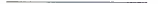 85.           Город СевастопольРОССИЙСКАЯ ФЕДЕРАЦИЯАДМИНИСТРАЦИЯ КЛЕТНЯНСКОГО РАЙОНАПОСТАНОВЛЕНИЕОт «23» марта 2022 № 170             п. КлетняОб установлении начала пожароопасного сезона 2022 года на территории,Клетнянского района Брянской области, утверждении перечней населенных пунктов, расположенных на территории Клетнянского района Брянской области, подверженных угрозе лесных пожаров и других ландшафтных (природных) пожаров    В соответствии с Федеральным законом от 21 декабря 1994 года № 69-ФЗ «О пожарной безопасности». Лесным кодексом Российской Федерации, Правилами противопожарного режима в Российской Федерации, утвержденными постановлением Правительства Российской Федерации от 16 сентября 2020 года №	1479, Правилами пожарной безопасности в лесах, утвержденнымипостановлением Правительства Российской Федерации от 7 октября 2020 года № 1614, Постановления Правительства Брянской области от 14 марта 2022 года № 80-п «Об установлении начала пожароопасного сезона 2021 на территории Брянской области, утверждении перечней населенных пунктов, территорий организации отдыха детей и их оздоровления, территорий садоводства или огородничества,	расположенных на территории Брянской области,подверженных угрозе лесных пожаров и других ландшафтных ( природных) пожаров, в целях повышения уровня пожарной безопасности населенных пунктов, лесов, территорий и объектов в пожароопасный сезон 2022 года, администрация Клетнянского района ПОСТАНОВЛЯЕТ:Установить начало пожароопасного сезона на территории Клетнянского района Брянской области, за исключением земель лесного фонда, с 1 апреля 2022 года до установления устойчивой дождливой осенней погоды или образования снежного покрова.Утвердить прилагаемый перечень населенных пунктов, расположенных на территории Клетнянского района Брянской области, подверженных угрозе лесных пожаров и других ландшафтных ( природных) пожаров.Обеспечить готовность сил и средств Клетнянского муниципального звена территориальной подсистемы РСЧС ( единая государственная система предупреждения и ликвидации чрезвычайных ситуаций) Брянской области , предназначенных для предупреждения и ликвидации чрезвычайных ситуаций, вызванных природными и техногенными пожарами, на подведомственных территориях.Обеспечить осуществление административного производства по ст. 11.1, 15, 20 Закона Брянской области от 15 июля 2007 года № 88-3 « Об административныхправонарушениях на территории Брянской области».5. Рекомендовать органам местного самоуправления муниципальных образований Клетнянского муниципального района Брянской области:Принять меры по выполнению обязательных требований пожарной безопасности, установленных Федеральным законом от 21 декабря 2004 года № 69 -ФЗ « О пожарной безопасности», постановлением Правительства Российской Федерации от 16 сентября 2020 года № 1479 « Об утверждении Правил противопожарного режима в Российской Федерации», Сводом правил СП 320.1325800.2017 «Полигоны для твердых коммунальных отходов. Проектирование, эксплуатация, рекультивация», Правилами пожарной безопасности в лесах, утвержденными постановлением Правительства Российской Федерации от 7 октября 2020 года № 1614. ‘Принять муниципальные правовые акты о мерах по предупреждению и организации тушения пожаров в пожароопасный сезон 2022 года на подведомственных территориях.Обеспечить в населенных пунктах наличие и надлежащие состояние звуковой системы оповещения населения о чрезвычайных ситуациях и пожарах ( рынды).Обеспечить контроль за работоспособностью имеющихся таксофонов в населенных пунктах с возможностью вызова подразделений пожарной охраны.Организовать работу оперативных групп из числа представителей органов местного самоуправления, членов добровольной пожарной охраны, старших населенных пунктов по мониторингу пожароопасной обстановки вблизи населенных пунктов, по реагированию на возгорания сухой травянистой растительности и мусора, а также на информацию о термических точках, в том числе используя мобильное приложение «Термические точки». Обеспечить оперативные группы первичными средствами пожаротушения ( ранцевые огнетушители, мотопомпы, шанцевый инструмент) для тушения очагов возгораний на ранних стадиях. При обнаружении возгораний старшим оперативных групп немедленно доводить информацию о принятых мерах в единую дежурно-диспетчерскую службу, а в случае обнаружения возгораний вблизи земель лесного фонда - дополнительно в региональную диспетчерскую службу управления лесами Брянской области.Информировать руководителей сельскохозяйственных предприятий и правообладателей земельных участков ( собственников земельных участков, землепользователей, землевладельцев и арендаторов земельных участков) сельскохозяйственного назначения о складывающейся пожароопасной обстановке, мерах по соблюдению порядка использования открытого огня и разведение костров на землях сельскохозяйственного назначения, землях запаса и землях населенных пунктов, защите сельскохозяйственных угодий от зарастания сорной растительностью, деревьями и кустарниками, своевременному проведению сенокошения на сенокосах.Обеспечить противопожарное обустройство населенных пунктов, в первую очередь подверженных угрозе распространения лесных и ландшафтных пожаров, а также доведение с использованием средств массовой информации до граждан, учреждений и организаций всех форм собственности необходимых мер пожарной безопасности и действий в случае возникновения пожара с учетом специфики пожароопасного сезона.Обеспечить создание ( обновление) противопожарных минерализованных полос территорий, прилегающих к лесным участкам, а также к земельным участкам, заросшим камышовыми и (или) тростниковыми зарослями, сорнымирастениями и (или) древесно - кустарниковой растительностью.Обеспечить оперативное и достоверное доведение информации о принятых мерах по недопущению перехода огня на земли лесного фонда в ЕДДС Клетнянского района. ГБУ Брянской области «Клетнянское лесничество».При введении особого противопожарного режима на территории муниципального образования устанавливать дополнительные требования пожарной безопасности, в том числе:Запрет на выжигание сухой травянистой растительности и разведение костров, использование открытого огня и проведение пожароопасных работ, запрет на посещение гражданами лесов, принятие дополнительных мер. препятствующих распространению лесных пожаров и других ландшафтных ( природных) пожаров вне границ населенных пунктов на земли населенных пунктов, привлечение населения для локализации пожаров вне границ населенных пунктов, доведение до населения дополнительной информации о складывающейся пожароопасной обстановке.Запрет на разведение костров на территориях населенных пунктов, землях сельскохозяйственного назначения, а также на земельных участках, примыкающих к лесам.Организация	патрулирования населенных	пунктов, земельсельскохозяйственного назначения, а также земельных участков, примыкающих к лесам, и мест массового отдыха граждан ( особенно в выходные дни) с привлечением сотрудников полиции, членов добровольных пожарных формирований, старших населенных пунктов с целью контроля за соблюдением гражданами запрета на сжигание сухой травянистой растительности и мусора.Запрет на использование мангалов и иных приспособлений для тепловой обработки пищи с помощью открытого огня ( за исключением мангалов и иных приспособлений, находящихся и эксплуатирующихся на территориях объектов общественного питания).Обеспечение контроля за выполнением правообладателями земельных участков, расположенных в границах населенных пунктов, на территориях садоводства или огородничества, своевременной уборки мусора и покоса травянистой растительности.Обеспечение готовности к работе резервных источников питания на объектах социальной сферы и жизнеобеспечения населения.Разместить данное постановление на официальном интернет -сайте администрации Клетнянского района, интернет- сайте р/газеты «Новая жизнь».Контроль за исполнением постановления возложить на первого заместителя администрации Клетнянского района Васькина С.Н..Глава администрацииКлетнянского района	А. А. ЛосьУтвержден	постановлением администрации Клетнянского района от 23 марта 2022 г № 170ПЕРЕЧЕНЬнаселенных пунктов, расположенных на территории Клетнянского района, подверженных угрозе лесных и других ландшафтных ( природных) пожаровРОССИЙСКАЯ ФЕДЕРАЦИЯАДМИНИСТРАЦИЯ КЛЕТНЯНСКОГО РАЙОНА БРЯНСКОЙ ОБЛАСТИПОСТАНОВЛЕНИЕОт 25.03      2022 г. № 178             п. КлетняО внесении изменений в Приложение № 2 к постановлению администрации Клетнянского района № 85 от 11.02.2016 г.«О создании комиссии по организации и проведению торгов по продаже земельных участков в собственность, права на заключение договоров аренды земельных участков, находящихся в муниципальной собственности, а также земельных участков государственная собственность на которые не разграничена»В соответствии со ст. 39.11., 39.12., 39.13. Земельного кодекса Российской Федерации, п. 5 ст. 15 Федерального закона от 06.10.2003 г. № 131-ФЗ «Об общих принципах организации местного самоуправления в Российской Федерации», Федеральным законом от 26.07.2006 г. № 135-ФЗ «О защите конкуренции»ПОСТАНОВЛЯЮ:Внести изменения в Приложение № 2 к постановлению администрации Клетнянского района № 85 от 11.02.2016 г. «О создании комиссии по организации и проведению торгов по продаже земельных участков в собственность, права на заключение договоров аренды земельных участков, находящихся в муниципальной собственности, а также земельных участков государственная собственность на которые не разграничена» согласно приложению, к настоящему постановлению.Настоящее постановление вступает в законную силу с момента официального опубликования (обнародования).Глава администрацииКлетнянского района	А.А. ЛосьПриложение к постановлению администрации                                                                  Клетнянского района Брянской области                                                                                                      №  178       	от 25.03         2022 г.Составкомиссии по организации и проведению торгов по продаже земельных участков в собственность, права на заключение договоров аренды земельныхучастков, находящихся в муниципальной собственности, а также земельных участков государственная собственность на которые не разграниченаВаськин С.Н. - первый заместитель главы администрации Клетнянского района, председатель комиссии;Члены комиссии:Фещенко Е.В. - начальник отдела по управлению муниципальным имуществом администрации Клетнянского района, заместитель председателя комиссии, аукционист;Лаврушина Н.Н. - специалист отдела по управлению муниципальным имуществом администрации Клетнянского района, секретарь комиссии;         Немцов А.В. начальник отдела капитального строительства и архитектуры администрации Клетнянского района;Лешкович А.В. - главный специалист отдела капитального строительства и архитектуры администрации Клетнянского района;Мурыгин Ю.В. - начальник отдела по работе с городским поселением администрации Клетнянского района;Немцова Е.Ю.	специалист отдела по работе с городским поселениемадминистрации Клетнянского района.РОССИЙСКАЯ ФЕДЕРАЦИЯАДМИНИСТРАЦИЯ КЛЕТНЯНСКОГО РАЙОНА БРЯНСКОЙ ОБЛАСТИПОСТАНОВЛЕНИЕот 28.03.2022 г. №181 п. КлетняО предельных тарифах на платные услуги, оказываемыеМБУК «Центр народной культуры и досуга»В соответствии с Федеральным законом от 06.10.2003 г. № 131-ФЗ «Об общих принципах организации местного самоуправления в Российской Федерации», в связи с ростом цен на товары, работы, услуги и увеличением экономически обоснованных расходов по оказанию платных услугПостановляю:Утвердить с 1 апреля 2022 года предельные тарифы на платные услуги, оказываемые МБУК «Центр народной культуры и досуга», согласно приложению.Настоящее Постановление опубликовать на официальном сайте администрации Клетнянского района в сети Интернет.Контроль за исполнением настоящего постановления возложить на заместителя главы администрации Клетнянского района Ковалеву Н.В.Глава администрацииКлетнянского района	А.А.Лось                                                                                                                                         Приложение к Постановлению администрации Клетнянского района от 28.03.2022г №181Предельные тарифы на платные услуги, оказываемые МБУК «Центр народной культуры и досуга»РОССИЙСКАЯ ФЕДЕРАЦИЯ БРЯНСКАЯ ОБЛАСТЬАДМИНИСТРАЦИЯ КЛЕТНЯНСКОГО РАЙОНА ПОСТАНОВЛЕНИЕот «28» марта 2022 г. №182       п. КлетняО дополнении перечня муниципального имущества муниципального образования «Клетнянский муниципальный район Брянской области», представляемого во владение и (или) пользование субъектам малого и среднего предпринимательстваВ соответствии с Решением Клетнянского районного Совета народных депутатов от11.12.2020 г. №10-2 «Об утверждении Порядка формирования, ведения, ежегодного дополнения и опубликования перечня муниципального имущества муниципального образования «Клетнянский муниципальный район» Брянской области, свободного от прав третьих лиц, предназначенного для предоставления во владение и (или) пользование субъектам малого и среднего предпринимательства и организациям, образующим инфраструктуру поддержки субъектов малого и среднего предпринимательства, а также самозанятым гражданам»ПОСТАНОВЛЯЮ:1. Дополнить перечень муниципального имущества муниципального образования «Клетнянский муниципальный район Брянской области», подлежащего передаче представляемого во владение и (или) пользование субъектам малого и среднего предпринимательства и организациям, образующим инфраструктуру поддержки субъектов малого и среднего предпринимательства, а также самозанятым гражданам согласно приложению к настоящему постановлению.2.Опубликовать данное постановление в сборнике муниципальных правовых актов муниципального образования «Клетнянский муниципальный район Брянской области» и разместить на официальном сайте администрации Клетнянского района в сети Интернет.Контроль исполнения данного постановления возложить на начальника отдела по управлению муниципальным имуществом администрации Клетнянского района Фещенко Е.В.Глава администрацииКлетнянского района	А.А.ЛосьПриложение к Постановлению администрации Клетнянского района от 28.03.2022г.№ 182Перечень муниципального имущества муниципального образования «Клетнянский муниципальный район» Брянской области, свободного от прав третьих лиц, предназначенного для предоставления во владение и (или) в пользование субъектам малого и среднего предпринимательства и организациям, образующим инфраструктуру поддержки субъектов малого и среднегопредпринимательства, а также самозанятым гражданам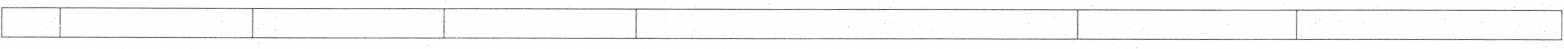 РОССИЙСКАЯ ФЕДЕРАЦИЯАДМИНИСТРАЦИЯ КЛЕТНЯНСКОГО МУНИЦИПАЛЬНОГО РАЙОНА БРЯНСКОЙ ОБЛАСТИПОСТАНОВЛЕНИЕот 30.03.2022г. №200	п. КлетняО формировании фонда капитального ремонтана счете регионального оператора в отношениимногоквартирных домов, которые не выбрали	способ формирования фонда капитального ремонта	или выбранный способ не был реализован,расположенных на территориимуниципального образования«Клетнянский муниципальный район»В соответствии с пунктом 7 статьи 170 Жилищного кодекса Российской Федерации, Федеральным законом от 16.10.2003 №131 -ФЗ «Об общих принципах организации местного самоуправления в Российской Федерации, пунктом 9 статьи 4 Закона Брянской области от 11.07.2013 № 40-3 «Об организации проведения капитального ремонта общего имущества в многоквартирных домах, расположенных на территории Брянской области»,ПОСТАНОВЛЯЮ:Формировать фонд капитального ремонта на счете Регионального фонда капитального ремонта многоквартирных домов Брянской области в отношении многоквартирного дома расположенного по адресу: п. Клетня, ул. Заозерная, Д.24А, собственниками помещений, в которых не выбрали способ формирования фонда капитального ремонта или выбранный ими способ не был реализован.В течение 5-ти дней со дня принятия настоящего постановления уведомить  регионального оператора и собственников помещений в многоквартирном доме.Контроль за исполнением настоящего постановления возложить на первого заместителя главы администрации Клетнянского района С.Н. Васькина.Настоящее постановление опубликовать в сети Интернет на официальном сайте администрации Клетнянского района Брянской области www.adm-kletnya.ruНастоящее постановление вступает в силу со дня подписания.Глава администрацииКлетнянского района	А.А. ЛосьРассылка сборников муниципальных правовых актовТел. 9-13-49Отпечатано на множительной техникеадминистрации Клетнянского района.ВаськинСтанислав Николаевичпервый заместитель главы администрации Клетнянского района, руководитель межведомственного штабаЖинжиков Эдуард Григорьевичначальник ОНДПР по Клетнянскому району, заместитель руководителя межведомственного штаба (по согласованию)Члены межведомственного штабаЧлены межведомственного штаба   Карлова Елена    ВикторовнаГлавврач ГБУЗ «Клетнянская ЦРБ» (по согласованию)   Синдюрёв Александр   Александрович       Начальник Отд.П «Клетнянское» МО МВД России «Жуковский» ( по согласованию)   Немцов Алексей    ВалентиновичНачальник отдела капитального строительства и архитектуры администрации Клетнянского района   Петраков Виктор    ИльичНачальник Клетнянского ДРСУч АО «Брянскавтодор» (по согласованию)   Пугачевский Николай    ИвановичНачальник ГКУ «Управление с/х Клетнянского района» ( но согласованию)   Зинаков Игорь    АлексеевичДиректор ООО «Клетня- I Пассажирские перевозки» ( но согласованию)    Колчин Александр     СергеевичДиректор МУН «Клетня- Сервис»    Власенкова Елизавета     ВасильевнаСпециалист по делам ГО и ЧС администрации Клетнянского района    Киселев Роман    ВладимировичНачальник МКУ «ЕДДС Клетнянского района»    Прокопенкова Татьяна    Ивановнаинспектор по муниципальному и экологическому контролю администрации района.   Коршун Елена    НиколаевнаНачальник Клетнянских РЭС филиала ПАО «Россели Центр»-«Брянскэнерго» (по согласованию)   Гудилов Владимир   ВладимировичНачальник Клетнянского участка АО «Газпром газораспределение Брянск» Северный ( по согласованию)   Кадыров Г елани   АхметовичДиректор Филиала Клетнянский Брянской области «Дубровская межрайветстанция» ( но согласованию)   Гришин Василий    АнатольевичНачальник ПСЧ №21 по охрану п. Клетня (по согласованию)   Дербугов  Яков    ЯковлевичПредседатель Клетнянского РАЙПО ( по согласованию)Наименование водных биоресурсовСуточная норма добычи (вылова)Судак3 экземпляраЩука5 экземпляровСом пресноводный1 экземплярРаки30 экземпляровМалька и живца (наживки)50 экземпляровМотыль0,2 кг№п/пНаименование территории и проводимые работыНаименование территории и проводимые работыШефствующие организацииШефствующие организацииШефствующие организацииКЛЕТНЯНСКОЕ ГОРОДСКОЕ ПКЛЕТНЯНСКОЕ ГОРОДСКОЕ ПКЛЕТНЯНСКОЕ ГОРОДСКОЕ ПОСЕЛЕНИЕОСЕЛЕНИЕОСЕЛЕНИЕ1.Уборка прилегающей территории, центральной площади п. Клетня, возле Доски почета, возле Звезды, Сквера Победы, Тротуар от ДЮСШ до ЦНК и Д.Уборка прилегающей территории, центральной площади п. Клетня, возле Доски почета, возле Звезды, Сквера Победы, Тротуар от ДЮСШ до ЦНК и Д.Администрация Клетнянского районаАдминистрация Клетнянского районаАдминистрация Клетнянского района2.Уборка прилегающей территории, клумбы, побелка деревьев.Уборка прилегающей территории, клумбы, побелка деревьев.Почта Россини и РостелекомПочта Россини и РостелекомПочта Россини и Ростелеком3.Уборка прилегающей территории, уборка территории возле мини рынка, побелка деревьев.Уборка прилегающей территории, уборка территории возле мини рынка, побелка деревьев.МБУК «Межпоселенческая центральная библиотека» Клетнянского районаМБУК «Межпоселенческая центральная библиотека» Клетнянского районаМБУК «Межпоселенческая центральная библиотека» Клетнянского района4.Уборка прилегающих территорий к универмагу, зданию райпо, столовой, центрального рынка, клумбы, побелка деревьев.Уборка прилегающих территорий к универмагу, зданию райпо, столовой, центрального рынка, клумбы, побелка деревьев.Клетнянское РайпоКлетнянское РайпоКлетнянское Райпо5.Уборка прилегающей территории, вокруг стадиона, возле бывшей типографии, корт (хоккейный).Уборка прилегающей территории, вокруг стадиона, возле бывшей типографии, корт (хоккейный).МБУ ДО «ДЮСШ п.Клетня»МБУ ДО «ДЮСШ п.Клетня»МБУ ДО «ДЮСШ п.Клетня»6.Уборка прилегающей территории, побелка деревьев, побелка бордюра.Уборка прилегающей территории, побелка деревьев, побелка бордюра.МБУ «Центр народной культуры и досуга п.Клетня»МБУ «Центр народной культуры и досуга п.Клетня»МБУ «Центр народной культуры и досуга п.Клетня»7.Уборка прилегающей территории, клумбы, побелка деревьев.Уборка прилегающей территории, клумбы, побелка деревьев.Клетнянский краеведческий музейКлетнянский краеведческий музейКлетнянский краеведческий музей8.Уборка прилегающей территории, побелка деревьев.Уборка прилегающей территории, побелка деревьев.ЗАГС Клетнянского районаЗАГС Клетнянского районаЗАГС Клетнянского района9.Уборка прилегающей территории, побелка деревьев.Уборка прилегающей территории, побелка деревьев.УФМС по п.КлетняУФМС по п.КлетняУФМС по п.Клетня10.Уборка прилегающей территории, автостоянки и газона, побелка деревьев.Уборка прилегающей территории, автостоянки и газона, побелка деревьев.Клетнянский районный судКлетнянский районный судКлетнянский районный судИ.Уборка прилегающей территории вдоль забора по ул. Степана Разина, памятник Семенову.Уборка прилегающей территории вдоль забора по ул. Степана Разина, памятник Семенову.ОАО «Клетнянский хлебозавод»ОАО «Клетнянский хлебозавод»ОАО «Клетнянский хлебозавод»12.Уборка прилегающей территории, автостоянка, памятник Ф.Э.Дзержинскому, памятник им. А.Е. Шурпо, побелка деревьев.Уборка прилегающей территории, автостоянка, памятник Ф.Э.Дзержинскому, памятник им. А.Е. Шурпо, побелка деревьев.Отд. П «Клетнянское»МО МВД России «Жуковский»Отд. П «Клетнянское»МО МВД России «Жуковский»Отд. П «Клетнянское»МО МВД России «Жуковский»13.Уборка прилегающей территории и очистка опор линий электро- передач от рекламы.Уборка прилегающей территории и очистка опор линий электро- передач от рекламы.Филиал «МРСК Центра» «Брянскэнерго»Филиал «МРСК Центра» «Брянскэнерго»Филиал «МРСК Центра» «Брянскэнерго»14.Уборка внутри Парка культуры и отдыха и прилегающей территории со стороны ул.Ленина и пер. Спортивный.Уборка внутри Парка культуры и отдыха и прилегающей территории со стороны ул.Ленина и пер. Спортивный.Управление образования администрации Клетнянского районаУправление образования администрации Клетнянского районаУправление образования администрации Клетнянского района15.Уборка прилегающей территории, побелка бордюра с двух сторон, деревьев.Уборка прилегающей территории, побелка бордюра с двух сторон, деревьев.МБУ ДО «Клетнянская детская школа искусств»МБУ ДО «Клетнянская детская школа искусств»МБУ ДО «Клетнянская детская школа искусств»16.Уборка прилегающей территории, обочин ул. Кирова (от АЗС до От. П «Клетнянское»МО МВД России «Жуковский»), ул. Ленина (от От. П «Клетнянское»МО МВД России «Жуковский» доУборка прилегающей территории, обочин ул. Кирова (от АЗС до От. П «Клетнянское»МО МВД России «Жуковский»), ул. Ленина (от От. П «Клетнянское»МО МВД России «Жуковский» доКлетнянский ДРСУч . «Брянскавтодор»Клетнянский ДРСУч . «Брянскавтодор»Клетнянский ДРСУч . «Брянскавтодор»выезда на д. Харитоновка).17.Уборка прилегающей территории, уборка возле стелы Звезды.Клетнянский участок ГБУ Брянской области «Лесопожарная служба»Клетнянский участок ГБУ Брянской области «Лесопожарная служба»Клетнянский участок ГБУ Брянской области «Лесопожарная служба»18.Уборка прилегающей территории, памятник воинам освободителям 3-й и 50-ой Армий «Танк».Управление пенсионного фонда в Клетнянском муниципальном районе, ГКУ «Центр занятости населения Клетнянского района».Управление пенсионного фонда в Клетнянском муниципальном районе, ГКУ «Центр занятости населения Клетнянского района».Управление пенсионного фонда в Клетнянском муниципальном районе, ГКУ «Центр занятости населения Клетнянского района».19.Уборка прилегающей территории.Судебный участок №36 Клетнянского судебного района Брянской областиСудебный участок №36 Клетнянского судебного района Брянской областиСудебный участок №36 Клетнянского судебного района Брянской области20.Уборка прилегающей территории, сад (братская могила воинов и партизан, ул. Красных Партизан)ГБОУ «Клетнянская школа- интернат»ГБОУ «Клетнянская школа- интернат»ГБОУ «Клетнянская школа- интернат»21.Уборка прилегающей территории.ГБУ Брянской области «Клетнянская райветстанция»ГБУ Брянской области «Клетнянская райветстанция»ГБУ Брянской области «Клетнянская райветстанция»22.Уборка прилегающей территории.ПУ «Жуковкамежрайгаз» в п. КлетняПУ «Жуковкамежрайгаз» в п. КлетняПУ «Жуковкамежрайгаз» в п. Клетня23.Уборка прилегающей территории, уборка ул. Советская от песка, две ГТС (ул.Механизаторов, ул. Мира), предоставление техники.МУП «Клетня-Сервис»МУП «Клетня-Сервис»МУП «Клетня-Сервис»24.Уборка прилегающей территории к зданию, побелка деревьев, клумбы.Отделение по Клетнянскому району «Управления федерального казначейства» по Брянской областиОтделение по Клетнянскому району «Управления федерального казначейства» по Брянской областиОтделение по Клетнянскому району «Управления федерального казначейства» по Брянской области25.Уборка привокзальной площади.ОАО «Клетня - Пассажирские перевозки», ЖД вокзалОАО «Клетня - Пассажирские перевозки», ЖД вокзалОАО «Клетня - Пассажирские перевозки», ЖД вокзал26.Уборка прилегающей территории, Памятника В.И.Ленину и Стелы «Клетня- поселок партизанской славы.МБОУ СОШ №1 п.КлетняМБОУ СОШ №1 п.КлетняМБОУ СОШ №1 п.Клетня27.Уборка прилегающей территории, побелка клумб на Памятнике воинам Советской Армии, партизанам и подпольщикам северо-западных районов области.МБОУ СОШ №2 п.КлетняМБОУ СОШ №2 п.КлетняМБОУ СОШ №2 п.Клетня28.Уборка прилегающей территории, котельные.Дубровское СП «Брянскоммунэнерго»Дубровское СП «Брянскоммунэнерго»Дубровское СП «Брянскоммунэнерго»29.Уборка прилегающей территории, побелка деревьев.МБДОУ Д/с «Сказка»МБДОУ Д/с «Сказка»МБДОУ Д/с «Сказка»30.Уборка прилегающей территории, побелка деревьев.МБДОУ Д/с «Радуга»МБДОУ Д/с «Радуга»МБДОУ Д/с «Радуга»31.Уборка прилегающей территории, побелка деревьев.МБДОУ Д/с «Журавлик»МБДОУ Д/с «Журавлик»МБДОУ Д/с «Журавлик»32.Уборка прилегающей территории, побелка деревьев, побелка бордюра.Пожарно-спасательная часть №21 по охране в п.КлетняПожарно-спасательная часть №21 по охране в п.КлетняПожарно-спасательная часть №21 по охране в п.Клетня33.Уборка прилегающей территории, побелка деревьев, бордюра.ГБУ Брянской области «КЦСОН» Клетнянского районаГБУ Брянской области «КЦСОН» Клетнянского районаГБУ Брянской области «КЦСОН» Клетнянского района34.Уборка прилегающей территории и сада.ГБУЗ «Клетнянская ЦРБ»ГБУЗ «Клетнянская ЦРБ»ГБУЗ «Клетнянская ЦРБ»35.Уборка прилегающей территории и сквера Красных Партизан, побелка деревьев.ГКУ «Клетнянское лесничество», ООО «Клетнянский лесхоз», ООО * «Клетнянский лес»ГКУ «Клетнянское лесничество», ООО «Клетнянский лесхоз», ООО * «Клетнянский лес»ГКУ «Клетнянское лесничество», ООО «Клетнянский лесхоз», ООО * «Клетнянский лес»36.Уборка прилегающей территории и возле Памятного бюста Герою Советского СоюзаГКУ «ОСЗН Клетнянского района»ГКУ «ОСЗН Клетнянского района»ГКУ «ОСЗН Клетнянского района»Н.В.Можаеву.Н.В.Можаеву.37.Уборка прилегающей территории (фасад).Уборка прилегающей территории (фасад).Аптека №1838.Уборка прилегающей территории (со стороны ул. Мира до гаражей).Уборка прилегающей территории (со стороны ул. Мира до гаражей).Росреестр39.Уборка прилегающей территории, клумбы.Уборка прилегающей территории, клумбы.Сбербанк40.Уборка прилегающей территории, клумбы.Уборка прилегающей территории, клумбы.Прокуратура Клетнянского района41.Уборка прилегающей территории, побелка деревьев, клумбы.Уборка прилегающей территории, побелка деревьев, клумбы.ГКУ Брянской области «Клетнянское районное управление с\х»42.Уборка прилегающей территории, побелка деревьев, клумбы.Уборка прилегающей территории, побелка деревьев, клумбы.МБУ "МФЦ Клетнянского МР БО"Место расположенияп. Клетня Брянская областьМесто расположенияп. Клетня Брянская областьНаличие ограждения (экран)Наличие ограждения (экран)Наличие бордюровНаличие бордюровВидпокрытияВидпокрытияНаличие освещенияНаличие освещенияСквозные проездыСквозные проездыКоличествоконтейнеровКоличествоконтейнеровОбщий объём контейнеровОбщий объём контейнеровВидконтейнеровВидконтейнеровСобственникземельн.участкаСобственникземельн.участкаПериодичностьуборкиПериодичностьуборкиИсточники образования ТКОИсточники образования ТКО1.Ул. Советская, вблизи дома №22Ул. Советская, вблизи дома №22естьестьнетнетбетонноебетонноеестьестьестьесть221,61,6металлическийметаллическийАдминистрацияКлетнянскогорайонауполномоченараспоряжатьсяземельнымучастком,собственность накоторый неразграниченаАдминистрацияКлетнянскогорайонауполномоченараспоряжатьсяземельнымучастком,собственность накоторый неразграниченаВ зимний период через 2 дня максимально, в летний период - через деньВ зимний период через 2 дня максимально, в летний период - через деньул. Советскаяд.27,д.23 д.21 д.19ул. Советскаяд.27,д.23 д.21 д.192.Ул. Комсомольская д 2аУл. Комсомольская д 2аестьестьнетнетбетонноебетонноеестьестьестьесть443,23,2металлическийметаллическийАдминистрацияКлетнянскогорайонауполномоченараспоряжатьсяземельнымучастком,собственность накоторый неразграниченаАдминистрацияКлетнянскогорайонауполномоченараспоряжатьсяземельнымучастком,собственность накоторый неразграниченаВ зимний период через 2 дня максимально, в летний период - через деньВ зимний период через 2 дня максимально, в летний период - через деньул. Комсомольская д.12 д.14ул. Комсомольская д.12 д.143.Ул. Вокзальная, вблизи дома № 22Ул. Вокзальная, вблизи дома № 22естьестьнетнетбетонноебетонноенетнетестьесть221,61,6металлическийметаллическийАдминистрацияКлетнянскогорайонауполномоченараспоряжатьсяземельнымучастком,собственность накоторый неразграниченаАдминистрацияКлетнянскогорайонауполномоченараспоряжатьсяземельнымучастком,собственность накоторый неразграниченаВ зимний период через 2 дня максимально, в летний период - через деньВ зимний период через 2 дня максимально, в летний период - через деньул. Вокзальная д.22ул. Вокзальная д.224.Ул. Орджоникидзе, вблизи № 45Ул. Орджоникидзе, вблизи № 45естьестьнетнетбетонноебетонноенетнетнетнет110,80,8металлическийметаллическийАдминистрацияКлетнянскогорайонауполномоченараспоряжатьсяземельнымучастком,собственность накоторый неразграниченаАдминистрацияКлетнянскогорайонауполномоченараспоряжатьсяземельнымучастком,собственность накоторый неразграниченаВ зимний период через 2 дня максимально, в летний период - через деньВ зимний период через 2 дня максимально, в летний период - через деньул. Орджоникидзе № 45ул. Орджоникидзе № 455.У л. Орджоникидзе, вблизи дома№ 47У л. Орджоникидзе, вблизи дома№ 47естьестьнетнетбетонноебетонноенетнетнетнет110,80,8металлическийметаллическийАдминистрацияКлетнянскогорайонауполномоченараспоряжатьсяземельнымучастком,собственность накоторый неразграниченаАдминистрацияКлетнянскогорайонауполномоченараспоряжатьсяземельнымучастком,собственность накоторый неразграниченаВ зимний период через 2 дня максимально, в летний период - через деньВ зимний период через 2 дня максимально, в летний период - через деньул. Орджоникидзе № 47ул. Орджоникидзе № 476.Ул. Декабристов, вблизи дома № 6аУл. Декабристов, вблизи дома № 6аестьестьнетнетбетонноебетонноенетнетестьесть221,61,6металлическийметаллическийАдминистрацияКлетнянскогорайонауполномоченараспоряжатьсяземельнымучастком,собственность накоторый неразграниченаАдминистрацияКлетнянскогорайонауполномоченараспоряжатьсяземельнымучастком,собственность накоторый неразграниченаВ зимний период через 2 дня максимально, в летний период - через деньВ зимний период через 2 дня максимально, в летний период - через деньул. Декабристов д. № 6а, д.2аул. Декабристов д. № 6а, д.2а7.Микрорайон 1, вблизи дома 1Микрорайон 1, вблизи дома 1естьестьнетнетбетонноебетонноенетнетестьесть221,61,6металлическийметаллическийАдминистрацияКлетнянскогорайонауполномоченараспоряжатьсяземельнымучастком,собственность накоторый неразграниченаАдминистрацияКлетнянскогорайонауполномоченараспоряжатьсяземельнымучастком,собственность накоторый неразграниченаВ зимний период через 2 дня максимально, в летний период - через деньВ зимний период через 2 дня максимально, в летний период - через деньМикрорайон 1, д. 1, 3,5Микрорайон 1, д. 1, 3,58.Микрорайон 1, вблизи дома 2Микрорайон 1, вблизи дома 2естьестьнетнетбетонноебетонноенетнетестьесть221,61,6металлическийметаллическийАдминистрацияКлетнянскогорайонауполномоченараспоряжатьсяземельнымучастком,собственность накоторый неразграниченаАдминистрацияКлетнянскогорайонауполномоченараспоряжатьсяземельнымучастком,собственность накоторый неразграниченаВ зимний период через 2 дня максимально, в летний период - через деньВ зимний период через 2 дня максимально, в летний период - через деньМикрорайон 1д.2. 6Микрорайон 1д.2. 69.Микрорайон 1, вблизи дома 8Микрорайон 1, вблизи дома 8естьестьнетнетбетонноебетонноенетнетестьесть332,42,4металлическийметаллическийАдминистрацияКлетнянскогорайонауполномоченараспоряжатьсяземельнымучастком,собственность накоторый неразграниченаАдминистрацияКлетнянскогорайонауполномоченараспоряжатьсяземельнымучастком,собственность накоторый неразграниченаВ зимний период через 2 дня максимально, в летний период - через деньВ зимний период через 2 дня максимально, в летний период - через деньМикрорайон 1д.7 ,8, 9Микрорайон 1д.7 ,8, 910.Микрорайон 1, вблизи дома 12АМикрорайон 1, вблизи дома 12Аестьестьнетнетбетонноебетонноеестьестьестьесть443,23,2металлическийметаллическийАдминистрацияКлетнянскогорайонауполномоченараспоряжатьсяземельнымучастком,собственность накоторый неразграниченаАдминистрацияКлетнянскогорайонауполномоченараспоряжатьсяземельнымучастком,собственность накоторый неразграниченаВ зимний период через 2 дня максимально, в летний период - через деньВ зимний период через 2 дня максимально, в летний период - через деньМикрорайон 1 д.12,12а, 11,29,31Микрорайон 1 д.12,12а, 11,29,3111.Микрорайон 1, вблизи дома 15Микрорайон 1, вблизи дома 15естьестьнетнетбетонноебетонноенетнетестьесть332,42,4металлическийметаллическийАдминистрацияКлетнянскогорайонауполномоченараспоряжатьсяземельнымучастком,собственность накоторый неразграниченаАдминистрацияКлетнянскогорайонауполномоченараспоряжатьсяземельнымучастком,собственность накоторый неразграниченаВ зимний период через 2 дня максимально, в летний период - через деньВ зимний период через 2 дня максимально, в летний период - через деньМикрорайон 1д.13,14,15Микрорайон 1д.13,14,1512.Микрорайон 1, вблизи дома 17Микрорайон 1, вблизи дома 17естьестьнетнетбетонноебетонноенетнетестьесть110,80,8металлическийметаллическийАдминистрацияКлетнянскогорайонауполномоченараспоряжатьсяземельнымучастком,собственность накоторый неразграниченаАдминистрацияКлетнянскогорайонауполномоченараспоряжатьсяземельнымучастком,собственность накоторый неразграниченаВ зимний период через 2 дня максимально, в летний период - через деньВ зимний период через 2 дня максимально, в летний период - через деньМикрорайон 1д. 17,18,16,20Микрорайон 1д. 17,18,16,2013.Микрорайон 1, вблизи дома 20Микрорайон 1, вблизи дома 20естьестьнетнетбетонноебетонноеестьестьестьесть332,42,4металлическийметаллическийАдминистрацияКлетнянскогорайонауполномоченараспоряжатьсяземельнымучастком,собственность накоторый неразграниченаАдминистрацияКлетнянскогорайонауполномоченараспоряжатьсяземельнымучастком,собственность накоторый неразграниченаВ зимний период через 2 дня максимально, в летний период - через деньВ зимний период через 2 дня максимально, в летний период - через деньМикрорайон 1д. 20Микрорайон 1д. 2014.Микрорайон 1, вблизи дома 24Микрорайон 1, вблизи дома 24естьестьнетнетбетонноебетонноеестьестьестьесть443,23,2металлическийметаллическийАдминистрацияКлетнянскогорайонауполномоченараспоряжатьсяземельнымучастком,собственность накоторый неразграниченаАдминистрацияКлетнянскогорайонауполномоченараспоряжатьсяземельнымучастком,собственность накоторый неразграниченаВ зимний период через 2 дня максимально, в летний период - через деньВ зимний период через 2 дня максимально, в летний период - через деньМикрорайон 1д. 22, 24Микрорайон 1д. 22, 2415.Микрорайон 2-й, вблизи дома 1Микрорайон 2-й, вблизи дома 1естьестьнетнетбетонноебетонноенетнетестьесть110,80,8металлическийметаллическийАдминистрацияКлетнянскогорайонауполномоченараспоряжатьсяземельнымучастком,собственность накоторый неразграниченаАдминистрацияКлетнянскогорайонауполномоченараспоряжатьсяземельнымучастком,собственность накоторый неразграниченаВ зимний период через 2 дня максимально, в летний период - через деньВ зимний период через 2 дня максимально, в летний период - через деньМикрорайон 2-й, д. 1Микрорайон 2-й, д. 116.Микрорайон 2-й, вблизи дома 2Микрорайон 2-й, вблизи дома 2естьестьнетнетбетонноебетонноеестьестьестьесть443.23.2металлическийметаллическийАдминистрацияКлетнянскогорайонауполномоченараспоряжатьсяземельнымучастком,собственность накоторый неразграниченаАдминистрацияКлетнянскогорайонауполномоченараспоряжатьсяземельнымучастком,собственность накоторый неразграниченаВ зимний период через 2 дня максимально, в летний период - через деньВ зимний период через 2 дня максимально, в летний период - через деньМикрорайон 2-й, д. 2,3 ул. Заозерная, д. 24аМикрорайон 2-й, д. 2,3 ул. Заозерная, д. 24а17.Ул. Заозсрфя, вблизи дома 37Ул. Заозсрфя, вблизи дома 37нетнетнетнетбетонноебетонноеестьестьестьесть110,80,8металлическийметаллическийАдминистрацияКлетнянскогорайонауполномоченараспоряжатьсяземельнымучастком,собственность накоторый неразграниченаАдминистрацияКлетнянскогорайонауполномоченараспоряжатьсяземельнымучастком,собственность накоторый неразграниченаВ зимний период через 2 дня максимально, в летний период - через деньВ зимний период через 2 дня максимально, в летний период - через деньул. Заозёрная д.37ул. Заозёрная д.3718.Ул. Лесная, вблизи дома № 74Ул. Лесная, вблизи дома № 74естьестьнетнетбетонноебетонноенетнетестьесть221,61,6металлическийметаллическийАдминистрацияКлетнянскогорайонауполномоченараспоряжатьсяземельнымучастком,собственность накоторый неразграниченаАдминистрацияКлетнянскогорайонауполномоченараспоряжатьсяземельнымучастком,собственность накоторый неразграниченаВ зимний период через 2 дня максимально, в летний период - через деньВ зимний период через 2 дня максимально, в летний период - через деньул. Лесная, д.74ул. Лесная, д.7419.Ул. Ленина, вблизи дома 107Ул. Ленина, вблизи дома 107естьестьнетнетбетонноебетонноенетнетестьесть221,61,6бестарноебестарноеАдминистрацияКлетнянскогорайонауполномоченараспоряжатьсяземельнымучастком,собственность накоторый неразграниченаАдминистрацияКлетнянскогорайонауполномоченараспоряжатьсяземельнымучастком,собственность накоторый неразграниченаВ зимний период через 2 дня максимально, в летний период - через деньВ зимний период через 2 дня максимально, в летний период - через деньул. Ленина д. 107ул. Ленина д. 10720.Ул. Красных Партизан д. 7аУл. Красных Партизан д. 7аестьестьнетнетбетонноебетонноенетнетестьесть110,80,8МеталлическийМеталлическийАдминистрацияКлетнянскогорайонауполномоченараспоряжатьсяземельнымучастком,собственность накоторый неразграниченаАдминистрацияКлетнянскогорайонауполномоченараспоряжатьсяземельнымучастком,собственность накоторый неразграниченаВ зимний период через 2 дня максимально, в летний период - через деньВ зимний период через 2 дня максимально, в летний период - через деньул. Красных Партизан д. 7аул. Красных Партизан д. 7а21.Лутенское сельское поселение ул. Советскаянетнетнетнетбетонноебетонноенетнетестьесть110,80,8металлическийметаллический2 раза в неделю, по меренакопления2 раза в неделю, по меренакопленияс. Лутна ул. Советскаяс. Лутна ул. Советская22.Лутенское сельское поселение ул. Михаила Раздомахинанетнетнетнетбетонноебетонноенетнетестьесть110,80,8металлическийметаллический2 раза в неделю, по меренакопления2 раза в неделю, по меренакопленияс. Лутна ул. Михаила Раздомахинас. Лутна ул. Михаила Раздомахина23.Мирнинское сельскоепоселениепос. Мирный ул.Центральнаянетнетнетнетбетонноебетонноенетнетестьесть110,80,8металлическийметаллический2 раза в неделю, по меренакопления2 раза в неделю, по меренакопленияпос. Мирный ул. Центральнаяпос. Мирный ул. Центральная24.П. Клетня ул. Лесная д.10, магазин «Ваш дом»нетнетнетнетплитаплитанетнетестьесть110,750,75металлическийметаллическийКострица О. А.Кострица О. А.2 раза в неделю2 раза в неделюмагазин «Ваш дом»магазин «Ваш дом»25.Клетня РАЙПО административное здание Ул. Ленина, д. 94естьестьнетнетподдоныподдонынетнетестьесть111,11,1металлическийметаллическийЧастная собствЧастная собств2 раза в месяц, или по мере накопления2 раза в месяц, или по мере накопленияадминистративное здание РАЙПОадминистративное здание РАЙПО26.Клетня РАЙПО магазин «Березка» Ул. Советска, д. 11естьестьнетнетподдоныподдонынетнетестьесть111,11,1металлическийметаллическийЧастная собствЧастная собств2 раза в месяц, или по мере накопления2 раза в месяц, или по мере накоплениямагазин «Березка»магазин «Березка»27.Клетня РАЙПО столовая «Закусочная», ул. Ленина, Д.93естьестьнетнетподдоныподдонынетнетестьесть111,11,1металлическийметаллическийЧастная собствЧастная собств2 раза в месяц, или по мере накопления2 раза в месяц, или по мере накоплениястоловая «Закусочная»столовая «Закусочная»28.Клетня РАЙПО Кафе «Встреча» ул. Чапаева, д. 2Гестьестьнетнетподдоныподдонынетнетестьесть111,11,1металлическийметаллическийЧастная собствЧастная собств2 раза в месяц, или по мере накопления2 раза в месяц, или по мере накопленияКлетня РАЙПО Кафе «Встреча» ул. Чапаева, д. 2ГКлетня РАЙПО Кафе «Встреча» ул. Чапаева, д. 2Г29.РАЙПО, Клетнянский район, д. Николаевка, ул. Центральная д.20, магазинестьестьнетнетподдоныподдонынетнетестьесть111,11,1металлическийметаллическийЧастная собствЧастная собств2 раза в месяц, или по мере накопления2 раза в месяц, или по мере накопленияД. Николаевка, магазин, ул. Центральная д.20Д. Николаевка, магазин, ул. Центральная д.2030.Клетня РАЙПО магазин по пер. 8 Марта, д. 1естьестьнетнетподдоныподдонынетнетестьесть111,11,1металлическийметаллическийЧастная собствЧастная собств2 раза в месяц, или по мере накопления2 раза в месяц, или по мере накопленияКлетня, магазин по пер. 8 Марта, д. 1Клетня, магазин по пер. 8 Марта, д. 131.Клетня РАЙПО магазин по ул..Ленина, д. 7аестьестьнетнетподдоныподдонынетнетестьесть111,11,1металлическийметаллическийЧастная собствЧастная собств2 раза в месяц, или по мере накопления2 раза в месяц, или по мере накопленияКлетня, магазин по ул..Ленина, д. 7аКлетня, магазин по ул..Ленина, д. 7а32.Клетня РАЙПО магазин по ул. Почтовая, д. 1анетнетнетнетподдоныподдонынетнетестьесть111,11,1металлическийметаллическийЧастная собствЧастная собств2 раза в месяц, или по мере накопления2 раза в месяц, или по мере накопленияКлетня, магазин по ул. Почтовая, д. 1аКлетня, магазин по ул. Почтовая, д. 1а33.РАЙПО, Клетнянский район, д. Бульшево, магазин ул. Центральная д.39,естьестьнетнетподдоныподдонынетнетестьесть111,11,1металлическийметаллическийАрендаАренда2 раза в месяц, или по мере накопления2 раза в месяц, или по мере накопленияд. Бульшево, магазин ул. Центральная д.39,д. Бульшево, магазин ул. Центральная д.39,34.РАЙПО, Клетнянский район, д. Строительная Слобода, магазин ул. Центральная Д.28,естьестьнетнетподдоныподдонынетнетестьесть111,11,1металлическийметаллическийАрендаАренда2 раза в месяц, или по мере накопления2 раза в месяц, или по мере накопленияд. Строительная Слобода, магазин ул. Центральная Д.28,д. Строительная Слобода, магазин ул. Центральная Д.28,35.РАЙПО, Клетнянский район, д. Павлинки, магазин ул.естьестьнетнетподдоныподдонынетнетестьесть111,11,1металлическийметаллическийАрендаАренда2 раза в месяц, или по мере2 раза в месяц, или по меред. Павлинки, магазин ул. Новая д. 34,д. Павлинки, магазин ул. Новая д. 34,Новая д. 34,накопления36.П. Клетня ул. Ленина д.105, магазин «Мария»естьестьнетнетплитаплитанетнетестьесть110,750,75металлическийметаллическийВикторенко В. С., ИП.Викторенко В. С., ИП.Викторенко В. С., ИП.2 раза в месяц,П. Клетня,магазин «Мария»П. Клетня,магазин «Мария»37.П. Клетня ул. Пятницкого д.ЗЗ, магазин «Купец»естьестьнетнетплитаплитанетнетестьесть110,750,75металлическийметаллическийКупчинский П.П.Купчинский П.П.Купчинский П.П.2 раза в месяц,П.Клетня, магазин «Купец»П.Клетня, магазин «Купец»38.П. Клетня ул. Ленина д.102б, магазин «Александрия»естьестьнетнетасфальтасфальтнетнетнетнет110,750,75металлическийметаллическийЧастная собственность ИП. Жинжикова Л. С.Частная собственность ИП. Жинжикова Л. С.Частная собственность ИП. Жинжикова Л. С.1 раза в месяц,И. Клетня,магазин «Александрия»И. Клетня,магазин «Александрия»39.П. Клетня ул. Чапаева д. 1а, магазин «Космос», магазин «Стимул»естьестьнетнетасфальтасфальтестьестьестьесть220,750,75металлическийметаллическийЧастнаясобственность ИП Макаренков В. В.Частнаясобственность ИП Макаренков В. В.Частнаясобственность ИП Макаренков В. В.2 раза в месяц,П.Клетня, магазин «Космос», магазин «Стимул»П.Клетня, магазин «Космос», магазин «Стимул»40.П. Клетня ул. Пятницкого д.45, магазин «Алина»естьестьнетнетасфальтасфальтнетнетестьесть110,750,75металлическийметаллическийЧастнаясобственность ИП Лахтионова С. Ю.Частнаясобственность ИП Лахтионова С. Ю.Частнаясобственность ИП Лахтионова С. Ю.2 раза в месяц,П. Клетня, магазин «Алина»П. Клетня, магазин «Алина»41.П. Клетня ул. Ленина д.141, магазин «Валентина»естьестьнетнетасфальтасфальтнетнетестьесть110,750,75металлическийметаллическийЧастнаясобственность ИП Жинжикова В. П.Частнаясобственность ИП Жинжикова В. П.Частнаясобственность ИП Жинжикова В. П.2 раза в месяц,П.Клетня, магазин «Валентина»П.Клетня, магазин «Валентина»42.П. Клетня переулок Ленина Д.9.естьестьнетнетБетоннаяплитаБетоннаяплитаЕстьЕстьнетнет110,750,75металлическийметаллическийЧастная собственность Матвейкин М. Ф.Частная собственность Матвейкин М. Ф.Частная собственность Матвейкин М. Ф.1 раз в месяц,Магазин автомасла, отдел ритуальных услуг, ветеринарная аптека в здании бывшего ресторана.Магазин автомасла, отдел ритуальных услуг, ветеринарная аптека в здании бывшего ресторана.43.П. Клетня ул. Лесная д. 5, магазин «Ваш дом».естьестьнетнетасфальтасфальтестьестьнетнет110,750,75металлическийметаллическийЧастнаясобственность ИП Кострица О. А.Частнаясобственность ИП Кострица О. А.Частнаясобственность ИП Кострица О. А.2 раза в месяц,П.Клетня, магазин «Ваш дом», строительные товары.П.Клетня, магазин «Ваш дом», строительные товары.44.П. Клетня ул. Советская д. 26, магазин «Мир Детства».естьестьнетнетасфальтасфальтестьестьнетнет110,750,75металлическийметаллическийЧастная собственность Лагутин М. В.Частная собственность Лагутин М. В.Частная собственность Лагутин М. В.1 раз в месяц,П.Клетня, магазин «Мир Детства», детские товары.П.Клетня, магазин «Мир Детства», детские товары.45.П. Клетня площадь Привокзальная д. 1, магазин «ИП Легоцкий»естьестьнетнетасфальтасфальтнетнетестьесть110,750,75металлическийметаллическийЧастнаясобственность ИП Легоцкий Владимир СергеевичЧастнаясобственность ИП Легоцкий Владимир СергеевичЧастнаясобственность ИП Легоцкий Владимир Сергеевич1 раз в месяц,П. Клетня, магазин «ИП Легоцкий», бытовая техника.П. Клетня, магазин «ИП Легоцкий», бытовая техника.46.П. Клетня ул. Советская д. 11, магазин «Визит» Контейнер расположен рядом с контейнером МАГНИТ-КОСМЕТИКестьестьнетнетасфальтасфальтнетнетнетнет110,750,75металлическийметаллическийЧастнаясобственность ИП Лягоцкий Владимир ИльичЧастнаясобственность ИП Лягоцкий Владимир ИльичЧастнаясобственность ИП Лягоцкий Владимир Ильич1 раз в месяц,П.Клетня, магазин «Визит», промышленные товары.П.Клетня, магазин «Визит», промышленные товары.47.П. Клетня ул. Советская д. 10 а,магазин |<Престиж».естьестьнетнетАсфальт,плиткаАсфальт,плиткаестьестьнетнет110,750,75металлическийметаллическийЧастная собственность ИП Пестракова Надежда Леонидовна.Частная собственность ИП Пестракова Надежда Леонидовна.Частная собственность ИП Пестракова Надежда Леонидовна.1 раз в месяц,П.Клетня, магазин «Престиж», одежда, обувь, другие непродовольственные товары.П.Клетня, магазин «Престиж», одежда, обувь, другие непродовольственные товары.48.П. КлетняУл. Декабристов дом 38естьестьнетнетАсфальтАсфальтнетнетнетнет110,750,75металлическийметаллическийЧастнаясобственность ИП БервиноваЧастнаясобственность ИП БервиноваЧастнаясобственность ИП Бервинова1 раз в месяц,П. Клетня, магазин «Русский продукт», продовольственные товары.П. Клетня, магазин «Русский продукт», продовольственные товары.ЛюдмилаАлексеевна.ЛюдмилаАлексеевна.ЛюдмилаАлексеевна.49.П. Клетня ул. Мира, д. 6, магазин «Строительные товары».естьестьнетнетБетоннаяплитаБетоннаяплитаестьестьнетнет110,750,75металлическийметаллическийЧастная собственность ИП Петруненко Виктор СергеевичЧастная собственность ИП Петруненко Виктор СергеевичЧастная собственность ИП Петруненко Виктор Сергеевич1 раз в месяц,П.Клетня, магазин непродовольственных товаров: строительные товары, мебель.П.Клетня, магазин непродовольственных товаров: строительные товары, мебель.50.242820. Брянская область, п. Клетняул. Кирова, дом 39естьестьнетнетБетоннаяплитаБетоннаяплитаестьестьнетнет110,750,75металлическийметаллическийАО «ГазпромгазораспределениеБрянск».Клетнянскийремонтно-эксплуатационны йучастокАО «ГазпромгазораспределениеБрянск».Клетнянскийремонтно-эксплуатационны йучастокАО «ГазпромгазораспределениеБрянск».Клетнянскийремонтно-эксплуатационны йучасток1 раз в месяц,Клетнянский ремонтноэксплуатационный участок. Работники участка.АО «ГазпромгазораспределениеБрянск».Клетнянский ремонтноэксплуатационный участок. Работники участка.АО «ГазпромгазораспределениеБрянск».6969№ п/пНаименование административно- территориальной единицыАдрес места накопления ТКОКоординатыФактическое количество и номинал накопителей (контейнеров, бункеров) при т арном способе, шт. /м3Источники образования ТКО1.Клетнянское ГПп. Клетня,ул. 50-й Армии 2-753.386040, 33.191654бестарныйЧастный сектор2.Клетнянское ГПп. Клетня,ул. Белорусская 1-653.385965, 33.192884бестарныйЧастный сектор3.Клетнянское ГПи. Клетня,ул. Сосновая 2-2853.384569, 33.193989бестарныйЧастный сектор4.Клетнянское ГПп. Клетня,ул. Костенко 2-1853.384354, 33.195130бестарныйЧастный сектор5.Клетнянское ГПп. Клетня,ул. Московская 1-5553.383088, 33.196146бестарныйЧастный сектор6.Клетнянское ГПп. Клетня,ул. Зины Ломаковой 1-23Б53.383424, 33.198362бестарныйЧастный сектор7.Клетнянское ГПп. Клетня,ул. Зины Ломаковой 26а-5253.378875, 33.197854бестарныйЧастный сектор8.Клетнянское ГПп. Клетня,ул. Островского 1-1353.381876, 33.199460бестарныйЧастный сектор9.Клетнянское ГПп. Клетня,ул.Островского 15-2953.378750, 33.199303бестарныйЧастный сектор10.Клетнянское ГПп. Клетня,пер. 8 Марта 2а-2353.376911,33.201689бестарныйЧастный секторИ.Клетнянское ГПп. Клетня, ул. 8 марта 1-1753.394031,33.199279бестарныйЧастный сектор12.Клетнянское ГПп. Клетня, ул. 8 марта 19-2753.390760, 33.199840бестарныйЧастный сектор13.4 Клетнянское ГПп. Клетня,ул. 8 марта 30а-42а53.387834, 33.200307бестарныйЧастный сектор14.Клетнянское ГПп. Клетня, ул. 8 марта 41-5353.384496, 33.200828бестарныйЧастный сектор15.Клетнянское ГПп. Клетня,ул. 8 марта 55-7953.379331,33.200894бестарныйЧастный сектор16.| Клетнянское ГПп. Клетня,ул. Медеведва 1-853.375931,33.201879бестарныйЧастный сектор17.Клетнянское ГПп. Клетня,пер. Октябрьский 1-1753.378503, 33.202237бестарныйЧастный сектор18.Клетнянское ГПп. Клетня,ул.Октябрьская 1-1353.393641,33.201100бестарныйЧастный сектор19.Клетнянское ГПКлетнянское ГПп. Клетня,ул.Октябрьская 20-52п. Клетня,ул.Октябрьская 20-5253.388874,33.20177553.388874,33.201775бестарныйбестарныйбестарныйбестарныйбестарныйЧастный секторЧастный секторЧастный секторЧастный сектор20.Клетнянское ГПКлетнянское ГПп. Клетня,ул.Октябрьская 54-74п. Клетня,ул.Октябрьская 54-7453.384227, 33.20263253.384227, 33.202632бестарныйбестарныйбестарныйбестарныйбестарныйЧастный секторЧастный секторЧастный секторЧастный сектор21.Клетнянское ГПКлетнянское ГПп. Клетня,ул.Октябрьская 78-106п. Клетня,ул.Октябрьская 78-10653.379823, 33.20334253.379823, 33.203342бестарныйбестарныйбестарныйбестарныйбестарныйЧастный секторЧастный секторЧастный секторЧастный сектор22.Клетнянское ГПКлетнянское ГПп. Клетня, пер. Можаева 1-17п. Клетня, пер. Можаева 1-1753.378453, 33.20623953.378453, 33.206239бестарныйбестарныйбестарныйбестарныйбестарныйЧастный секторЧастный секторЧастный секторЧастный сектор23.Клетнянское ГПКлетнянское ГПп. Клетня,ул. Можаева 2а-22п. Клетня,ул. Можаева 2а-2253.379490, 33.20863453.379490, 33.208634бестарныйбестарныйбестарныйбестарныйбестарныйЧастный секторЧастный секторЧастный секторЧастный сектор24.Клетнянское ГПКлетнянское ГПп. Клетня,ул. Ворошилова 2-22п. Клетня,ул. Ворошилова 2-2253.380258, 33.20501453.380258, 33.205014бестарныйбестарныйбестарныйбестарныйбестарныйЧастный секторЧастный секторЧастный секторЧастный сектор25.Клетнянское ГПКлетнянское ГПп. Клетня,ул. Ворошилова 24-40п. Клетня,ул. Ворошилова 24-4053.380239, 33.19908153.380239, 33.199081бестарныйбестарныйбестарныйбестарныйбестарныйЧастный секторЧастный секторЧастный секторЧастный сектор26.Клетнянское ГПКлетнянское ГПп. Клетня,ул. Коминтерна 2-20п. Клетня,ул. Коминтерна 2-2053.388071, 33.20502853.388071, 33.205028бестарныйбестарныйбестарныйбестарныйбестарныйЧастный секторЧастный секторЧастный секторЧастный сектор27.Клетнянское ГПКлетнянское ГПп. Клетня,ул. Коминтерна 24-38п. Клетня,ул. Коминтерна 24-3853.385112, 33.20544953.385112, 33.205449бестарныйбестарныйбестарныйбестарныйбестарныйЧастный секторЧастный секторЧастный секторЧастный сектор28.Клетнянское ГПКлетнянское ГПи. Клетня,ул. Коминтерна 40-50и. Клетня,ул. Коминтерна 40-5053.381757, 33.20593653.381757, 33.205936бестарныйбестарныйбестарныйбестарныйбестарныйЧастный секторЧастный секторЧастный секторЧастный сектор29.Клетнянское ГПКлетнянское ГПп. Клетня,ул. Коминтерна 52-62п. Клетня,ул. Коминтерна 52-6253.379059, 33.20517653.379059, 33.205176бестарныйбестарныйбестарныйбестарныйбестарныйЧастный секторЧастный секторЧастный секторЧастный сектор30.Клетнянское ГПКлетнянское ГПп. Клетня, ул. Ленина 1-21п. Клетня, ул. Ленина 1-2153.382985, 33.20070353.382985, 33.200703бестарныйбестарныйбестарныйбестарныйбестарныйЧастный секторЧастный секторЧастный секторЧастный сектор31.Клетнянское ГПКлетнянское ГПп. Клетня, ул. Ленина 23-61п. Клетня, ул. Ленина 23-6153.382445, 33.21125153.382445, 33.211251бестарныйбестарныйбестарныйбестарныйбестарныйЧастный секторЧастный секторЧастный секторЧастный сектор32.Клетнянское ГПКлетнянское ГПп. Клетня, ул. Ленина 63-93п. Клетня, ул. Ленина 63-9353.386954, 33.21859653.386954, 33.218596бестарныйбестарныйбестарныйбестарныйбестарныйЧастный секторЧастный секторЧастный секторЧастный сектор33.Клетнянское ГПКлетнянское ГПп. Клетня,ул. Ленина 95-117п. Клетня,ул. Ленина 95-11753.391798, 33.21257553.391798, 33.212575бестарныйбестарныйбестарныйбестарныйбестарныйЧастный секторЧастный секторЧастный секторЧастный сектор34.Клетнянское ГПКлетнянское ГПп. Клетня,ул. Ленина 119а-196п. Клетня,ул. Ленина 119а-19653.400063,33.20441153.400063,33.204411бестарныйбестарныйбестарныйбестарныйбестарныйЧастный секторЧастный секторЧастный секторЧастный сектор35.Клетнянское ГПКлетнянское ГПп. Клетня,пер. Декабристов 1-15п. Клетня,пер. Декабристов 1-1553.384589, 33.20403553.384589, 33.204035бестарныйбестарныйбестарныйбестарныйбестарныйЧастный секторЧастный секторЧастный секторЧастный сектор36.Клетнянское ГПКлетнянское ГПп. Клетня,пер. Суворова 2-16п. Клетня,пер. Суворова 2-1653.385006, 33.20707653.385006, 33.207076бестарныйбестарныйбестарныйбестарныйбестарныйЧастный секторЧастный секторЧастный секторЧастный сектор37.Клетнянское ГПКлетнянское ГПп. Клетня, ул. Горького 1-29п. Клетня, ул. Горького 1-2953.386320, 33.20840253.386320, 33.208402бестарныйбестарныйбестарныйбестарныйбестарныйЧастный секторЧастный секторЧастный секторЧастный сектор38.Клетнянское ГПКлетнянское ГПп. Клетня,пер. Горького 1-16п. Клетня,пер. Горького 1-1653.382471, 33.20753453.382471, 33.207534бестарныйбестарныйбестарныйбестарныйбестарныйЧастный секторЧастный секторЧастный секторЧастный сектор39.Клетнянское ГПКлетнянское ГПп. Клетня,ул. Энгельса 2-26ап. Клетня,ул. Энгельса 2-26а53.386307, 33.21071953.386307, 33.210719бестарныйбестарныйбестарныйбестарныйбестарныйЧастный секторЧастный секторЧастный секторЧастный сектор40.40.Клетнянское ГПКлетнянское ГПп. Клетня, пер. Энгельса 1-10п. Клетня, пер. Энгельса 1-1053.385447, 33.21009753.385447, 33.210097бестарныйбестарныйбестарныйбестарныйЧастный секторЧастный секторЧастный секторЧастный секторЧастный сектор41.41.Клетнянское ГПКлетнянское ГПп. Клетня,ул. Профинтерна 1-25ап. Клетня,ул. Профинтерна 1-25а53.385823, 33.21318353.385823, 33.213183бестарныйбестарныйбестарныйбестарныйЧастный секторЧастный секторЧастный секторЧастный секторЧастный сектор42.42.Клетнянское ГПКлетнянское ГПп. Клетня,ул. Профинтерна 27а-73п. Клетня,ул. Профинтерна 27а-7353.392579, 33.20446653.392579, 33.204466бестарныйбестарныйбестарныйбестарныйЧастный секторЧастный секторЧастный секторЧастный секторЧастный сектор43.43.Клетнянское ГПКлетнянское ГПп. Клетня,ул. Стаханова 4-34п. Клетня,ул. Стаханова 4-3453.383570, 33.20632353.383570, 33.206323бестарныйбестарныйбестарныйбестарныйЧастный секторЧастный секторЧастный секторЧастный секторЧастный сектор44.44.Клетнянское ГПКлетнянское ГПп. Клетня, пер Стахановап. Клетня, пер Стаханова53.383293, 33.21009653.383293, 33.210096бестарныйбестарныйбестарныйбестарныйЧастный секторЧастный секторЧастный секторЧастный секторЧастный сектор45.45.Клетнянское ГПКлетнянское ГПп. Клетня,ул. Декабристов 1а-19п. Клетня,ул. Декабристов 1а-1953.386574, 33.21088653.386574, 33.210886бестарныйбестарныйбестарныйбестарныйЧастный секторЧастный секторЧастный секторЧастный секторЧастный сектор46.46.Клетнянское ГПКлетнянское ГПп. Клетня,ул. Декабристов 21а-49п. Клетня,ул. Декабристов 21а-4953.386042, 33.20129953.386042, 33.201299бестарныйбестарныйбестарныйбестарныйЧастный секторЧастный секторЧастный секторЧастный секторЧастный сектор47.47.Клетнянское ГПКлетнянское ГПп. Клетня, ул. Новая 1-34п. Клетня, ул. Новая 1-3453.390190, 33.19746753.390190, 33.197467бестарныйбестарныйбестарныйбестарныйЧастный секторЧастный секторЧастный секторЧастный секторЧастный сектор48.48.Клетнянское ГПКлетнянское ГПп. Клетня,ул. Мебельная 1-28п. Клетня,ул. Мебельная 1-2853.391190, 33.19579353.391190, 33.195793бестарныйбестарныйбестарныйбестарныйЧастный секторЧастный секторЧастный секторЧастный секторЧастный сектор49.49.Клетнянское ГПКлетнянское ГПп. Клетня,пер. Коминтерна 1-15п. Клетня,пер. Коминтерна 1-1553.387673, 33.20645853.387673, 33.206458бестарныйбестарныйбестарныйбестарныйЧастный секторЧастный секторЧастный секторЧастный секторЧастный сектор50.50.Клетнянское ГПКлетнянское ГПп. Клетня,ул. Заводская 2-24п. Клетня,ул. Заводская 2-2453.389377, 33.20214053.389377, 33.202140бестарныйбестарныйбестарныйбестарныйЧастный секторЧастный секторЧастный секторЧастный секторЧастный сектор51.51.Клетнянское ГПКлетнянское ГПп. Клетня, пер.Заводскойп. Клетня, пер.Заводской53.390659, 33.20612653.390659, 33.206126бестарныйбестарныйбестарныйбестарныйЧастный секторЧастный секторЧастный секторЧастный секторЧастный сектор52.52.Клетнянское ГПКлетнянское ГПп. Клетня,ул. Юбилейная 1-27п. Клетня,ул. Юбилейная 1-2753.388440, 33.19869353.388440, 33.198693бестарныйбестарныйбестарныйбестарныйЧастный секторЧастный секторЧастный секторЧастный секторЧастный сектор53.53.Клетнянское ГПКлетнянское ГПп. Клетня,ул. Юбилейная 1-27п. Клетня,ул. Юбилейная 1-2753.393212, 33.19854353.393212, 33.198543бестарныйбестарныйбестарныйбестарныйЧастный секторЧастный секторЧастный секторЧастный секторЧастный сектор54.54.Клетнянское ГПКлетнянское ГПп. Клетня,ул. Юбилейная 29-69п. Клетня,ул. Юбилейная 29-6953.393212, 33.19854353.393212, 33.198543бестарныйбестарныйбестарныйбестарныйЧастный секторЧастный секторЧастный секторЧастный секторЧастный сектор55.55.Клетнянское ГПКлетнянское ГПп. Клетня, пер. Профинтернап. Клетня, пер. Профинтерна53.392050, 33.20098953.392050, 33.200989бестарныйбестарныйбестарныйбестарныйЧастный секторЧастный секторЧастный секторЧастный секторЧастный сектор56.56.*ч Клетнянское ГП*ч Клетнянское ГПп. Клетня,ул. Офицерская 2-32п. Клетня,ул. Офицерская 2-3253.397471,33.19270053.397471,33.192700бестарныйбестарныйбестарныйбестарныйЧастный секторЧастный секторЧастный секторЧастный секторЧастный сектор57.57.Клетнянское ГПКлетнянское ГПп. Клетня,ул. Офицерская 34-48п. Клетня,ул. Офицерская 34-4853.398933, 33.18655253.398933, 33.186552бестарныйбестарныйбестарныйбестарныйЧастный секторЧастный секторЧастный секторЧастный секторЧастный сектор58.58.Клетнянское ГПКлетнянское ГПп. Клетня, пер.Красина 1-27п. Клетня, пер.Красина 1-2753.400360, 33.19511053.400360, 33.195110бестарныйбестарныйбестарныйбестарныйЧастный секторЧастный секторЧастный секторЧастный секторЧастный сектор59.59.| Клетнянское ГП| Клетнянское ГПп. Клетня, ул. Красина 2-14п. Клетня, ул. Красина 2-1453.397153, 33.19975153.397153, 33.199751бестарныйбестарныйбестарныйбестарныйЧастный секторЧастный секторЧастный секторЧастный секторЧастный сектор60.60.Клетнянское ГПКлетнянское ГПп. Клетня,ул. Красина 16-42п. Клетня,ул. Красина 16-4253.398625, 33.19487853.398625, 33.194878бестарныйбестарныйбестарныйбестарныйЧастный секторЧастный секторЧастный секторЧастный секторЧастный сектор61.Клетнянское ГПКлетнянское ГПКлетнянское ГПп. Клетня,пер. Офицерский 1-1153.398116, 33.19532253.398116, 33.195322бестарныйбестарныйбестарныйбестарныйбестарныйбестарныйбестарныйЧастный секторЧастный сектор62.Клетнянское ГПКлетнянское ГПКлетнянское ГПп. Клетня, ул. Победы 2-3653.399293,33.18770153.399293,33.187701бестарныйбестарныйбестарныйбестарныйбестарныйбестарныйбестарныйЧастный секторЧастный сектор63.Клетнянское ГПКлетнянское ГПКлетнянское ГПп. Клетня,ул. Мелиораторов 1-3353.400272, 33.18792953.400272, 33.187929бестарныйбестарныйбестарныйбестарныйбестарныйбестарныйбестарныйЧастный секторЧастный сектор64.Клетнянское ГПКлетнянское ГПКлетнянское ГПп. Клетня, ул. Баумана53.409993,33.19770053.409993,33.197700бестарныйбестарныйбестарныйбестарныйбестарныйбестарныйбестарныйЧастный секторЧастный сектор65.Клетнянское ГПКлетнянское ГПКлетнянское ГПп. Клетня, пер. Баумана53.409045, 33.19419153.409045, 33.194191бестарныйбестарныйбестарныйбестарныйбестарныйбестарныйбестарныйЧастный секторЧастный сектор66.Клетнянское ГПКлетнянское ГПКлетнянское ГПп. Клетня,ул. Первомайская53.410135, 33.26601353.410135, 33.266013бестарныйбестарныйбестарныйбестарныйбестарныйбестарныйбестарныйЧастный секторЧастный сектор67.Клетнянское ГПКлетнянское ГПКлетнянское ГПп. Клетня, ул. Гагарина53.412301, 33.26785953.412301, 33.267859бестарныйбестарныйбестарныйбестарныйбестарныйбестарныйбестарныйЧастный секторЧастный сектор68.Клетнянское ГПКлетнянское ГПКлетнянское ГПп. Клетня, пер. Гагарина53.413865, 33.26888953.413865, 33.268889бестарныйбестарныйбестарныйбестарныйбестарныйбестарныйбестарныйЧастный секторЧастный сектор69.Клетнянское ГПКлетнянское ГПКлетнянское ГПп. Клетня, пер. Чайковского53.409442, 33.27006953.409442, 33.270069бестарныйбестарныйбестарныйбестарныйбестарныйбестарныйбестарныйЧастный секторЧастный сектор70.Клетнянское ГПКлетнянское ГПКлетнянское ГПп. Клетня, ул. Чайковского53.410391,33.27333153.410391,33.273331бестарныйбестарныйбестарныйбестарныйбестарныйбестарныйбестарныйЧастный секторЧастный сектор71.Клетнянское ГПКлетнянское ГПКлетнянское ГПп. Клетня, пер. Колхозный53.410122, 33.27489753.410122, 33.274897бестарныйбестарныйбестарныйбестарныйбестарныйбестарныйбестарныйЧастный секторЧастный сектор72.Клетнянское ГПКлетнянское ГПКлетнянское ГПп. Клетня, ул. Почтовая53.413289, 33.27041253.413289, 33.270412бестарныйбестарныйбестарныйбестарныйбестарныйбестарныйбестарныйЧастный секторЧастный сектор73.Клетнянское ГПКлетнянское ГПКлетнянское ГПп. Клетня, ул. Кутузова53.414532, 33.27421053.414532, 33.274210бестарныйбестарныйбестарныйбестарныйбестарныйбестарныйбестарныйЧастный секторЧастный сектор74.Клетнянское ГПКлетнянское ГПКлетнянское ГПп. Клетня, ул. Колхозная53.408801,33.27391053.408801,33.273910бестарныйбестарныйбестарныйбестарныйбестарныйбестарныйбестарныйЧастный секторЧастный сектор75.Клетнянское ГПКлетнянское ГПКлетнянское ГПп. Клетня, ул. Пушкина53.413314, 33.27429653.413314, 33.274296бестарныйбестарныйбестарныйбестарныйбестарныйбестарныйбестарныйЧастный секторЧастный сектор76.Клетнянское ГПКлетнянское ГПКлетнянское ГПп. Клетня,ул. Добрыненская53.405493, 33.26211553.405493, 33.262115бестарныйбестарныйбестарныйбестарныйбестарныйбестарныйбестарныйЧастный секторЧастный сектор77.Клетнянское ГПКлетнянское ГПКлетнянское ГПп. Клетня, ул. Заречная53.405429, 33.26355353.405429, 33.263553бестарныйбестарныйбестарныйбестарныйбестарныйбестарныйбестарныйЧастный секторЧастный сектор78.Клетнянское ГПКлетнянское ГПКлетнянское ГПп. Клетня, ул. Полевая53.405377, 33.26509853.405377, 33.265098бестарныйбестарныйбестарныйбестарныйбестарныйбестарныйбестарныйЧастный секторЧастный сектор79.Клетнянское ГПКлетнянское ГПКлетнянское ГПп. Клетня, ул. Кленовая53.405448, 33.26679353.405448, 33.266793бестарныйбестарныйбестарныйбестарныйбестарныйбестарныйбестарныйЧастный секторЧастный сектор80.| Клетнянское ГП| Клетнянское ГП| Клетнянское ГПп. Клетня, ул. Вокзальная53.396682, 33.20290953.396682, 33.202909бестарныйбестарныйбестарныйбестарныйбестарныйбестарныйбестарныйЧастный секторЧастный сектор81.Клетнянское ГПКлетнянское ГПКлетнянское ГПп. Клетня,пер. Чкалова 2а-1653.402987, 33.20287453.402987, 33.202874бестарныйбестарныйбестарныйбестарныйбестарныйбестарныйбестарныйЧастный секторЧастный сектор82.Клетнянское ГПКлетнянское ГПКлетнянское ГПп. Клетня, пер. Надвинскийп. Клетня, пер. Надвинский53.402456, 33.202983бестарныйбестарныйбестарныйбестарныйбестарныйбестарныйбестарныйбестарныйЧастный сектор83.Клетнянское ГПКлетнянское ГПКлетнянское ГПп. Клетня,ул. Парижской Коммуны 1а-Ип. Клетня,ул. Парижской Коммуны 1а-И53.399158, 33.203270бестарныйбестарныйбестарныйбестарныйбестарныйбестарныйбестарныйбестарныйЧастный сектор84.Клетнянское ГПКлетнянское ГПКлетнянское ГПп. Клетня,ул. Парижской Коммуны 18-32п. Клетня,ул. Парижской Коммуны 18-3253.400925, 33.206580бестарныйбестарныйбестарныйбестарныйбестарныйбестарныйбестарныйбестарныйЧастный сектор85.Клетнянское ГПКлетнянское ГПКлетнянское ГПп. Клетня,пер. Парижской Коммунып. Клетня,пер. Парижской Коммуны53.401077, 33.208245бестарныйбестарныйбестарныйбестарныйбестарныйбестарныйбестарныйбестарныйЧастный сектор86.Клетнянское ГПКлетнянское ГПКлетнянское ГПп. Клетня,пер. Садовый 2а-14п. Клетня,пер. Садовый 2а-1453.398139, 33.203871бестарныйбестарныйбестарныйбестарныйбестарныйбестарныйбестарныйбестарныйЧастный сектор87.Клетнянское ГПКлетнянское ГПКлетнянское ГПп. Клетня, пер. Трудовой 2-8п. Клетня, пер. Трудовой 2-853.400946, 33.204509бестарныйбестарныйбестарныйбестарныйбестарныйбестарныйбестарныйбестарныйЧастный сектор88.Клетнянское ГПКлетнянское ГПКлетнянское ГПп. Клетня,ул. Дзержинскогоп. Клетня,ул. Дзержинского53.399548, 33.208487бестарныйбестарныйбестарныйбестарныйбестарныйбестарныйбестарныйбестарныйЧастный сектор89.Клетнянское ГПКлетнянское ГПКлетнянское ГПп. Клетня,ул. Советская 1-27п. Клетня,ул. Советская 1-2753.392087, 33.215958бестарныйбестарныйбестарныйбестарныйбестарныйбестарныйбестарныйбестарныйЧастный сектор90.Клетнянское ГПКлетнянское ГПКлетнянское ГПп. Клетня,ул. Советская 31-63п. Клетня,ул. Советская 31-6353.397085, 33.211827бестарныйбестарныйбестарныйбестарныйбестарныйбестарныйбестарныйбестарныйЧастный сектор91.Клетнянское ГПКлетнянское ГПКлетнянское ГПп. Клетня,ул. Советская 65-75п. Клетня,ул. Советская 65-7553.400639, 33.207650бестарныйбестарныйбестарныйбестарныйбестарныйбестарныйбестарныйбестарныйЧастный сектор92.Клетнянское ГПКлетнянское ГПКлетнянское ГПп. Клетня, пер. Советскийп. Клетня, пер. Советский53.397312, 33.207698бестарныйбестарныйбестарныйбестарныйбестарныйбестарныйбестарныйбестарныйЧастный сектор93.Клетнянское ГПКлетнянское ГПКлетнянское ГПп. Клетня, ул. Парковаяп. Клетня, ул. Парковая53.397094, 33.210309бестарныйбестарныйбестарныйбестарныйбестарныйбестарныйбестарныйбестарныйЧастный сектор94.Клетнянское ГПКлетнянское ГПКлетнянское ГПп. Клетня, пер. Спортивныйп. Клетня, пер. Спортивный53.395615, 33.206978бестарныйбестарныйбестарныйбестарныйбестарныйбестарныйбестарныйбестарныйЧастный сектор95.Клетнянское ГПКлетнянское ГПКлетнянское ГПп. Клетня,пер. Вокзальный 1а-15п. Клетня,пер. Вокзальный 1а-1553.400873, 33.199814бестарныйбестарныйбестарныйбестарныйбестарныйбестарныйбестарныйбестарныйЧастный сектор96.Клетнянское ГПКлетнянское ГПКлетнянское ГПп. Клетня,ул. Куйбышева 1-31п. Клетня,ул. Куйбышева 1-3153.389033, 33.225907бестарныйбестарныйбестарныйбестарныйбестарныйбестарныйбестарныйбестарныйЧастный сектор97.Клетнянское ГПКлетнянское ГПКлетнянское ГПп. Клетня,ул. Красноармейская 2-18п. Клетня,ул. Красноармейская 2-1853.393183, 33.219142бестарныйбестарныйбестарныйбестарныйбестарныйбестарныйбестарныйбестарныйЧастный сектор98.Клетнянское ГПКлетнянское ГПКлетнянское ГПп. Клетня,ул. Карла Маркса 1-27п. Клетня,ул. Карла Маркса 1-2753.392327, 33.220630бестарныйбестарныйбестарныйбестарныйбестарныйбестарныйбестарныйбестарныйЧастный сектор99.Клетнянское ГПКлетнянское ГПКлетнянское ГПп. Клетня,ул. Карла Маркса 31а-52п. Клетня,ул. Карла Маркса 31а-5253.393090, 33.229675бестарныйбестарныйбестарныйбестарныйбестарныйбестарныйбестарныйбестарныйЧастный сектор100.Клетнянское ГПКлетнянское ГПКлетнянское ГПп. Клетня,ул. Орджоникидзе 2-26п. Клетня,ул. Орджоникидзе 2-2653.389180, 33.222949бестарныйбестарныйбестарныйбестарныйбестарныйбестарныйбестарныйбестарныйЧастный сектор101.| Клетнянское ГП| Клетнянское ГП| Клетнянское ГПп. Клетня,ул. Орджоникидзе 28-60п. Клетня,ул. Орджоникидзе 28-6053.394418, 33.222427бестарныйбестарныйбестарныйбестарныйбестарныйбестарныйбестарныйбестарныйЧастный сектор102.Клетнянское ГПКлетнянское ГПКлетнянское ГПп. Клетня,ул. Луначарского 2-30ап. Клетня,ул. Луначарского 2-30а53.390491, 33.228804бестарныйбестарныйбестарныйбестарныйбестарныйбестарныйбестарныйбестарныйЧастный сектор103.Клетнянское ГПКлетнянское ГПКлетнянское ГПп. Клетня, пер. Луначарскогоп. Клетня, пер. Луначарского53.390572, 33.230309бестарныйбестарныйбестарныйбестарныйбестарныйбестарныйбестарныйбестарныйЧастный сектор104.Клетнянское ГПКлетнянское ГПКлетнянское ГПп. Клетня, ул. Мира 3-31ап. Клетня, ул. Мира 3-31а53.391056,33.221313бестарныйбестарныйбестарныйбестарныйбестарныйбестарныйбестарныйбестарныйЧастный сектор105.Клетнянское ГПКлетнянское ГПКлетнянское ГПп. Клетня, ул. Мира 39-71п. Клетня, ул. Мира 39-7153.391153, 33.234630бестарныйбестарныйбестарныйбестарныйбестарныйбестарныйбестарныйбестарныйЧастный сектор106.Клетнянское ГПКлетнянское ГПКлетнянское ГПп. Клетня,ул. Володарского 1а-52п. Клетня,ул. Володарского 1а-5253.393754, 33.236766бестарныйбестарныйбестарныйбестарныйбестарныйбестарныйбестарныйбестарныйЧастный сектор107.Клетнянское ГПКлетнянское ГПКлетнянское ГПп. Клетня,пер. Володарского 1-14п. Клетня,пер. Володарского 1-1453.393106, 33.235747бестарныйбестарныйбестарныйбестарныйбестарныйбестарныйбестарныйбестарныйЧастный сектор108.Клетнянское ГПКлетнянское ГПКлетнянское ГПп. Клетня,пер. Молодежный 1-9п. Клетня,пер. Молодежный 1-953.388586, 33.227541бестарныйбестарныйбестарныйбестарныйбестарныйбестарныйбестарныйбестарныйЧастный сектор109.Клетнянское ГПКлетнянское ГПКлетнянское ГПп. Клетня, пер. Войкова 1-14п. Клетня, пер. Войкова 1-1453.389924, 33.237799бестарныйбестарныйбестарныйбестарныйбестарныйбестарныйбестарныйбестарныйЧастный секторПО.Клетнянское ГПКлетнянское ГПКлетнянское ГПп. Клетня, пер. Восточныйп. Клетня, пер. Восточный53.390100, 33.226661бестарныйбестарныйбестарныйбестарныйбестарныйбестарныйбестарныйбестарныйЧастный сектор111.Клетнянское ГПКлетнянское ГПКлетнянское ГПп. Клетня,ул. Маяковского 1-30п. Клетня,ул. Маяковского 1-3053.388785, 33.236201бестарныйбестарныйбестарныйбестарныйбестарныйбестарныйбестарныйбестарныйЧастный сектор112.Клетнянское ГПКлетнянское ГПКлетнянское ГПп. Клетня, пер. Калининап. Клетня, пер. Калинина53.387045, 33.244414бестарныйбестарныйбестарныйбестарныйбестарныйбестарныйбестарныйбестарныйЧастный сектор113.Клетнянское ГПКлетнянское ГПКлетнянское ГПп. Клетня,ул. Фурманова 16-18п. Клетня,ул. Фурманова 16-1853.387619, 33.226131бестарныйбестарныйбестарныйбестарныйбестарныйбестарныйбестарныйбестарныйЧастный сектор114.Клетнянское ГПКлетнянское ГПКлетнянское ГПп. Клетня,ул. Калинина 1-20п. Клетня,ул. Калинина 1-2053.386357, 33.244717бестарныйбестарныйбестарныйбестарныйбестарныйбестарныйбестарныйбестарныйЧастный сектор115.Клетнянское ГПКлетнянское ГПКлетнянское ГПп. Клетня, ул. Гоголя 1-37п. Клетня, ул. Гоголя 1-3753.386758, 33.229625бестарныйбестарныйбестарныйбестарныйбестарныйбестарныйбестарныйбестарныйЧастный сектор116.Клетнянское ГПКлетнянское ГПКлетнянское ГПп. Клетня, ул. Гоголя 39-77п. Клетня, ул. Гоголя 39-7753.388477, 33.243616бестарныйбестарныйбестарныйбестарныйбестарныйбестарныйбестарныйбестарныйЧастный сектор117.Клетнянское ГПКлетнянское ГПКлетнянское ГПп. Клетня, пер. Гоголя 2-16п. Клетня, пер. Гоголя 2-1653.389961, 33.232356бестарныйбестарныйбестарныйбестарныйбестарныйбестарныйбестарныйбестарныйЧастный сектор118.Клетнянское ГПКлетнянское ГПКлетнянское ГПп. Клетня, пер. Мирап. Клетня, пер. Мира53.390473, 33.236155бестарныйбестарныйбестарныйбестарныйбестарныйбестарныйбестарныйбестарныйЧастный сектор119.Клетнянское ГПКлетнянское ГПКлетнянское ГПп. Клетня, ул. Лесная 1-21п. Клетня, ул. Лесная 1-2153.384834, 33.221845бестарныйбестарныйбестарныйбестарныйбестарныйбестарныйбестарныйбестарныйЧастный сектор120.Клетнянское ГПКлетнянское ГПКлетнянское ГПп. Клетня, ул. Лесная 23-47п. Клетня, ул. Лесная 23-4753.381113, 33.226030бестарныйбестарныйбестарныйбестарныйбестарныйбестарныйбестарныйбестарныйЧастный сектор121.Клетнянское ГП. А	Клетнянское ГП. А	Клетнянское ГП. А	п. Клетня, ул. Панфиловап. Клетня, ул. Панфилова53.379324, 33.214750бестарныйбестарныйбестарныйбестарныйбестарныйбестарныйбестарныйбестарныйЧастный сектор122.1 Клетнянское ГП1 Клетнянское ГП1 Клетнянское ГПп. Клетня, ул. Чапаева 1-43п. Клетня, ул. Чапаева 1-4353.381803, 33.215567бестарныйбестарныйбестарныйбестарныйбестарныйбестарныйбестарныйбестарныйЧастный сектор123.Клетнянское ГПКлетнянское ГПКлетнянское ГПп. Клетня, пер. Чапаева 1-11п. Клетня, пер. Чапаева 1-1153.381663, 33.211758бестарныйбестарныйбестарныйбестарныйбестарныйбестарныйбестарныйбестарныйЧастный сектор124.Клетнянское ГПКлетнянское ГПКлетнянское ГПп. Клетня,ул. Семенова 2а-38п. Клетня,ул. Семенова 2а-3853.380712, 33.215181бестарныйбестарныйбестарныйбестарныйбестарныйбестарныйЧастный секторЧастный секторЧастный секторЧастный секторЧастный сектор125.Клетнянское ГПКлетнянское ГПКлетнянское ГПп. Клетня,ул. Красных Партизан 2-22п. Клетня,ул. Красных Партизан 2-2253.381601,33.219942бестарныйбестарныйбестарныйбестарныйбестарныйбестарныйЧастный секторЧастный секторЧастный секторЧастный секторЧастный сектор126.Клетнянское ГПКлетнянское ГПКлетнянское ГПп. Клетня,ул. Красных Партизан 24-60п. Клетня,ул. Красных Партизан 24-6053.379080, 33.212786бестарныйбестарныйбестарныйбестарныйбестарныйбестарныйЧастный секторЧастный секторЧастный секторЧастный секторЧастный сектор127.Клетнянское ГПКлетнянское ГПКлетнянское ГПп. Клетня,ул. Школьная 26-27п. Клетня,ул. Школьная 26-2753.378720, 33.215405бестарныйбестарныйбестарныйбестарныйбестарныйбестарныйЧастный секторЧастный секторЧастный секторЧастный секторЧастный сектор128.Клетнянское ГПКлетнянское ГПКлетнянское ГПп. Клетня, пер. Школьныйп. Клетня, пер. Школьный53.378518, 33.218875бестарныйбестарныйбестарныйбестарныйбестарныйбестарныйЧастный секторЧастный секторЧастный секторЧастный секторЧастный сектор129.Клетнянское ГПКлетнянское ГПКлетнянское ГПп. Клетня,ул. Комарова 1-30п. Клетня,ул. Комарова 1-3053.379042, 33.222421бестарныйбестарныйбестарныйбестарныйбестарныйбестарныйЧастный секторЧастный секторЧастный секторЧастный секторЧастный сектор130.Клетнянское ГПКлетнянское ГПКлетнянское ГПп. Клетня,ул. Пригородная 2-48п. Клетня,ул. Пригородная 2-4853.399324, 33.212537бестарныйбестарныйбестарныйбестарныйбестарныйбестарныйЧастный секторЧастный секторЧастный секторЧастный секторЧастный сектор131.Клетнянское ГПКлетнянское ГПКлетнянское ГПп. Клетня, ул. Туполевап. Клетня, ул. Туполева53.399212, 33.215657бестарныйбестарныйбестарныйбестарныйбестарныйбестарныйЧастный секторЧастный секторЧастный секторЧастный секторЧастный сектор132.Клетнянское ГПКлетнянское ГПКлетнянское ГПп. Клетня, пер. Пригородныйп. Клетня, пер. Пригородный53.398506, 33.216050бестарныйбестарныйбестарныйбестарныйбестарныйбестарныйЧастный секторЧастный секторЧастный секторЧастный секторЧастный сектор133.Клетнянское ГПКлетнянское ГПКлетнянское ГПп. Клетня, ул. Зеленаяп. Клетня, ул. Зеленая53.401639, 33.221083бестарныйбестарныйбестарныйбестарныйбестарныйбестарныйЧастный секторЧастный секторЧастный секторЧастный секторЧастный сектор134.Клетнянское ГПКлетнянское ГПКлетнянское ГПп. Клетня, пер. Зеленыйп. Клетня, пер. Зеленый53.402213, 33.223355бестарныйбестарныйбестарныйбестарныйбестарныйбестарныйЧастный секторЧастный секторЧастный секторЧастный секторЧастный сектор135.Клетнянское ГПКлетнянское ГПКлетнянское ГПп. Клетня,ул. Энергетическая 1 -21п. Клетня,ул. Энергетическая 1 -2153.398337, 33.225404бестарныйбестарныйбестарныйбестарныйбестарныйбестарныйЧастный секторЧастный секторЧастный секторЧастный секторЧастный сектор136.Клетнянское ГПКлетнянское ГПКлетнянское ГПп. Клетня,ул. Заозерная 1-25п. Клетня,ул. Заозерная 1-2553.394351,33.219718бестарныйбестарныйбестарныйбестарныйбестарныйбестарныйЧастный секторЧастный секторЧастный секторЧастный секторЧастный сектор137.Клетнянское ГПКлетнянское ГПКлетнянское ГПп. Клетня,ул. Заозерная 16-27п. Клетня,ул. Заозерная 16-2753.396534, 33.228183бестарныйбестарныйбестарныйбестарныйбестарныйбестарныйЧастный секторЧастный секторЧастный секторЧастный секторЧастный сектор138.Клетнянское ГПКлетнянское ГПКлетнянское ГПп. Клетня,пер. Заозерный 1-8ап. Клетня,пер. Заозерный 1-8а53.395534, 33.220103бестарныйбестарныйбестарныйбестарныйбестарныйбестарныйЧастный секторЧастный секторЧастный секторЧастный секторЧастный сектор139.Клетнянское ГПКлетнянское ГПКлетнянское ГПп. Клетня,пер. Орджонекидзе 2-17п. Клетня,пер. Орджонекидзе 2-1753.395583, 33.218927бестарныйбестарныйбестарныйбестарныйбестарныйбестарныйЧастный секторЧастный секторЧастный секторЧастный секторЧастный сектор140.^ Клетнянское ГП^ Клетнянское ГП^ Клетнянское ГПп. Клетня,пер. Больничный 1а-27п. Клетня,пер. Больничный 1а-2753.396678, 33.234045бестарныйбестарныйбестарныйбестарныйбестарныйбестарныйЧастный секторЧастный секторЧастный секторЧастный секторЧастный сектор141.Клетнянское ГПКлетнянское ГПКлетнянское ГПп. Клетня, ул. Больничнаяп. Клетня, ул. Больничная53.395518, 33.234557бестарныйбестарныйбестарныйбестарныйбестарныйбестарныйЧастный секторЧастный секторЧастный секторЧастный секторЧастный сектор142.Клетнянское ГПКлетнянское ГПКлетнянское ГПп. Клетня,ул. Пирогова 1-19п. Клетня,ул. Пирогова 1-1953.400098, 33.214732бестарныйбестарныйбестарныйбестарныйбестарныйбестарныйЧастный секторЧастный секторЧастный секторЧастный секторЧастный сектор143.Клетнянское ГПКлетнянское ГПКлетнянское ГПп. Клетня,ул. Набережная 1-39п. Клетня,ул. Набережная 1-3953.377060, 33.234189бестарныйбестарныйбестарныйбестарныйбестарныйбестарныйЧастный секторЧастный секторЧастный секторЧастный секторЧастный сектор144.Клетнянское ГПКлетнянское ГПКлетнянское ГПп. Клетня,ул.Пятницкого 4а-46п. Клетня,ул.Пятницкого 4а-4653.383561, 33.228400бестарныйбестарныйбестарныйбестарныйбестарныйбестарныйЧастный секторЧастный секторЧастный секторЧастный секторЧастный сектор145.Клетнянское ГПКлетнянское ГПКлетнянское ГПп. Клетня,ул.Пятницкого 48-75п. Клетня,ул.Пятницкого 48-7553.378150, 33.237692бестарныйбестарныйбестарныйбестарныйбестарныйбестарныйЧастный секторЧастный секторЧастный секторЧастный секторЧастный сектор146.Клетнянское ГПКлетнянское ГПКлетнянское ГПп. Клетня,пер.Пятницкого 1-39п. Клетня,пер.Пятницкого 1-3953.381792, 33.237297бестарныйбестарныйЧастный секторЧастный секторЧастный секторЧастный секторЧастный секторЧастный секторЧастный секторЧастный секторЧастный секторЧастный секторЧастный секторЧастный секторЧастный секторЧастный секторЧастный секторЧастный сектор147.Клетнянское ГПКлетнянское ГПКлетнянское ГПп. Клетня, пер.Южный 1-9п. Клетня, пер.Южный 1-953.377882, 33.234288бестарныйбестарныйЧастный секторЧастный секторЧастный секторЧастный секторЧастный секторЧастный секторЧастный секторЧастный сектор148.Клетнянское ГПКлетнянское ГПКлетнянское ГПп. Клетня, пер.Набережныйп. Клетня, пер.Набережный53.375507,33.238294бестарныйбестарныйЧастный секторЧастный секторЧастный секторЧастный секторЧастный секторЧастный секторЧастный секторЧастный сектор149.Клетнянское ГПКлетнянское ГПКлетнянское ГПп. Клетня,ул. Коммунистическаяп. Клетня,ул. Коммунистическая53.376249, 33.239130бестарныйбестарныйЧастный секторЧастный секторЧастный секторЧастный секторЧастный секторЧастный секторЧастный секторЧастный сектор150.Клетнянское ГПКлетнянское ГПКлетнянское ГПп. Клетня, пер. Луговойп. Клетня, пер. Луговой53.381369, 33.229717бестарныйбестарныйЧастный секторЧастный секторЧастный секторЧастный секторЧастный секторЧастный секторЧастный секторЧастный сектор151.Клетнянское ГПКлетнянское ГПКлетнянское ГПп. Клетня,ул. Механизаторовп. Клетня,ул. Механизаторов53.381803, 33.234566бестарныйбестарныйЧастный секторЧастный секторЧастный секторЧастный секторЧастный секторЧастный секторЧастный секторЧастный сектор152.Клетнянское ГПКлетнянское ГПКлетнянское ГПп. Клетня, ул. Крупскойп. Клетня, ул. Крупской53.379509, 33.237270бестарныйбестарныйЧастный секторЧастный секторЧастный секторЧастный секторЧастный секторЧастный секторЧастный секторЧастный сектор153.Клетнянское ГПКлетнянское ГПКлетнянское ГПп. Клетня,пер. Механизаторовп. Клетня,пер. Механизаторов53.381481,33.229859бестарныйбестарныйЧастный секторЧастный секторЧастный секторЧастный секторЧастный секторЧастный секторЧастный секторЧастный сектор154.Клетнянское ГПКлетнянское ГПКлетнянское ГПп. Клетня, пер. Толстогоп. Клетня, пер. Толстого53.384972, 33.234207бестарныйбестарныйЧастный секторЧастный секторЧастный секторЧастный секторЧастный секторЧастный секторЧастный секторЧастный сектор155.Клетнянское ГПКлетнянское ГПКлетнянское ГПп. Клетня, ул. Толстого 1-35п. Клетня, ул. Толстого 1-3553.384059, 33.229931бестарныйбестарныйЧастный секторЧастный секторЧастный секторЧастный секторЧастный секторЧастный секторЧастный секторЧастный сектор156.Клетнянское ГПКлетнянское ГПКлетнянское ГПп. Клетня,ул. Королева 2-32п. Клетня,ул. Королева 2-3253.383436, 33.235689бестарныйбестарныйЧастный секторЧастный секторЧастный секторЧастный секторЧастный секторЧастный секторЧастный секторЧастный сектор157.Клетнянское ГПКлетнянское ГПКлетнянское ГПп. Клетня, пер. Кирпичныйп. Клетня, пер. Кирпичный53.386561,33.235186бестарныйбестарныйЧастный секторЧастный секторЧастный секторЧастный секторЧастный секторЧастный секторЧастный секторЧастный сектор158.Клетнянское ГПКлетнянское ГПКлетнянское ГПп. Клетня,ул. Шолохова 1 -24п. Клетня,ул. Шолохова 1 -2453.381830, 33.239417бестарныйбестарныйЧастный секторЧастный секторЧастный секторЧастный секторЧастный секторЧастный секторЧастный секторЧастный сектор159.Клетнянское ГПКлетнянское ГПКлетнянское ГПп. Клетня, ул. Строителейп. Клетня, ул. Строителей53.381115, 33.240405бестарныйбестарныйЧастный секторЧастный секторЧастный секторЧастный секторЧастный секторЧастный секторЧастный секторЧастный сектор160.Клетнянское ГПКлетнянское ГПКлетнянское ГПп. Клетня,пер. Пионерский 1 -7п. Клетня,пер. Пионерский 1 -753.384343, 33.234396бестарныйбестарныйЧастный секторЧастный секторЧастный секторЧастный секторЧастный секторЧастный секторЧастный секторЧастный сектор161.Клетнянское ГПКлетнянское ГПКлетнянское ГПп. Клетня, ул. Кировап. Клетня, ул. Кирова53.398526, 33.221473бестарныйбестарныйЧастный секторЧастный секторЧастный секторЧастный секторЧастный секторЧастный секторЧастный секторЧастный сектор162.4 Клетнянское ГП4 Клетнянское ГП4 Клетнянское ГПп. Клетня,ул. Комсомолькскаяп. Клетня,ул. Комсомолькская53.393220, 33.213195бестарныйбестарныйЧастный секторЧастный секторЧастный секторЧастный секторЧастный секторЧастный секторЧастный секторЧастный сектор163.Клетнянское ГПКлетнянское ГПКлетнянское ГПп. Клетня, пер. Ленинап. Клетня, пер. Ленина53.392071,33.214471бестарныйбестарныйЧастный секторЧастный секторЧастный секторЧастный секторЧастный секторЧастный секторЧастный секторЧастный сектор164.Клетнянское ГПКлетнянское ГПКлетнянское ГПп. Клетня,ул. Степана Разинап. Клетня,ул. Степана Разина53.388425, 33.215181бестарныйбестарныйЧастный секторЧастный секторЧастный секторЧастный секторЧастный секторЧастный секторЧастный секторЧастный сектор165.| Клетнянское ГП| Клетнянское ГП| Клетнянское ГПп. Клетня, пер. Кировап. Клетня, пер. Кирова53.394903, 33.212545бестарныйбестарныйЧастный секторЧастный секторЧастный секторЧастный секторЧастный секторЧастный секторЧастный секторЧастный сектор166.Клетнянское ГПКлетнянское ГПКлетнянское ГПп. Клетня, ул. Фокина 2а-36п. Клетня, ул. Фокина 2а-3653.377533, 33.221504бестарныйбестарныйЧастный секторЧастный секторЧастный секторЧастный секторЧастный секторЧастный секторЧастный секторЧастный сектор167.Клетнянское ГПКлетнянское ГПКлетнянское ГПп. Клетня,пер. Комарова 1а-26п. Клетня,пер. Комарова 1а-2653.379955, 33.22353553.379955, 33.223535бестарныйбестарныйбестарныйЧастный секторЧастный секторЧастный секторЧастный секторЧастный секторЧастный секторЧастный сектор168.Клетнянское ГПКлетнянское ГПКлетнянское ГПп. Клетня,пер. Брянский 1-10п. Клетня,пер. Брянский 1-1053.379036, 33.22055553.379036, 33.220555бестарныйбестарныйбестарныйЧастный секторЧастный секторЧастный секторЧастный секторЧастный секторЧастный секторЧастный сектор169.Клетнянское ГПКлетнянское ГПКлетнянское ГПп. Клетня, ул. Ленина 114ап. Клетня, ул. Ленина 114а53.392506, 33.21345653.392506, 33.213456бестарныйбестарныйбестарныйЧастный секторЧастный секторЧастный секторЧастный секторЧастный секторЧастный секторЧастный сектор170.Клетнянское ГПКлетнянское ГПКлетнянское ГПп. Клетня, ул. Ленина 85ап. Клетня, ул. Ленина 85а53.386862, 33.21822653.386862, 33.218226бестарныйбестарныйбестарныйЧастный секторЧастный секторЧастный секторЧастный секторЧастный секторЧастный секторЧастный сектор171.Клетнянское ГПКлетнянское ГПКлетнянское ГПп. Клетня, ул. Ленина 105п. Клетня, ул. Ленина 10553.391695, 33.21231553.391695, 33.212315бестарныйбестарныйбестарныйЧастный секторЧастный секторЧастный секторЧастный секторЧастный секторЧастный секторЧастный сектор172.Клетнянское ГПКлетнянское ГПКлетнянское ГПп. Клетня, пер. Ленина 10п. Клетня, пер. Ленина 1053.391931,33.21475853.391931,33.214758бестарныйбестарныйбестарныйЧастный секторЧастный секторЧастный секторЧастный секторЧастный секторЧастный секторЧастный сектор173.Клетнянское ГПКлетнянское ГПКлетнянское ГПп. Клетня, ул. Ленина 77п. Клетня, ул. Ленина 7753.385820, 33.21847753.385820, 33.218477бестарныйбестарныйбестарныйЧастный секторЧастный секторЧастный секторЧастный секторЧастный секторЧастный секторЧастный сектор174.Клетнянское ГПКлетнянское ГПКлетнянское ГПп. Клетня, ул. Ленина 84п. Клетня, ул. Ленина 8453.387786, 33.21942153.387786, 33.219421бестарныйбестарныйбестарныйЧастный секторЧастный секторЧастный секторЧастный секторЧастный секторЧастный секторЧастный сектор175.Клетнянское ГПКлетнянское ГПКлетнянское ГПп. Клетня,ул. Карла Маркса 27п. Клетня,ул. Карла Маркса 2753.392893, 33.22450553.392893, 33.224505бестарныйбестарныйбестарныйЧастный секторЧастный секторЧастный секторЧастный секторЧастный секторЧастный секторЧастный сектор176.Клетнянское ГПКлетнянское ГПКлетнянское ГПп. Клетня, ул. Ленина 96ап. Клетня, ул. Ленина 96а53.390546, 33.21496553.390546, 33.214965бестарныйбестарныйбестарныйЧастный секторЧастный секторЧастный секторЧастный секторЧастный секторЧастный секторЧастный сектор177.Клетнянское ГПКлетнянское ГПКлетнянское ГПп. Клетня, ул. Ленина 82ап. Клетня, ул. Ленина 82а53.386943,33.21896353.386943,33.218963бестарныйбестарныйбестарныйЧастный секторЧастный секторЧастный секторЧастный секторЧастный секторЧастный секторЧастный сектор178.Клетнянское ГПКлетнянское ГПКлетнянское ГПп. Клетня, ул. Кирова 43п. Клетня, ул. Кирова 4353.398375, 33.22054453.398375, 33.220544бестарныйбестарныйбестарныйЧастный секторЧастный секторЧастный секторЧастный секторЧастный секторЧастный секторЧастный сектор179.Клетнянское ГПКлетнянское ГПКлетнянское ГПп. Клетня,ул. Степана Разина 1ап. Клетня,ул. Степана Разина 1а53.388425, 33.21518153.388425, 33.215181бестарныйбестарныйбестарныйЧастный секторЧастный секторЧастный секторЧастный секторЧастный секторЧастный секторЧастный сектор180.Клетнянское ГПКлетнянское ГПКлетнянское ГПп. Клетня, ул. Кирова 51п. Клетня, ул. Кирова 5153.399374, 33.22274053.399374, 33.222740бестарныйбестарныйбестарныйЧастный секторЧастный секторЧастный секторЧастный секторЧастный секторЧастный секторЧастный сектор181.Клетнянское ГПКлетнянское ГПКлетнянское ГПп. Занадвинский, ул. Баумана 2п. Занадвинский, ул. Баумана 253.407741,33.19554553.407741,33.195545бестарныйбестарныйбестарныйЧастный секторЧастный секторЧастный секторЧастный секторЧастный секторЧастный секторЧастный сектор182.Клетнянское ГПКлетнянское ГПКлетнянское ГПп. Клетня, ул. Ленина 87п. Клетня, ул. Ленина 8753.387834, 33.21803753.387834, 33.218037бестарныйбестарныйбестарныйЧастный секторЧастный секторЧастный секторЧастный секторЧастный секторЧастный секторЧастный сектор183.*\ Клетнянское ГП*\ Клетнянское ГП*\ Клетнянское ГПп. Клетня,ул. Вокзальная 26п. Клетня,ул. Вокзальная 2653.394632, 33.20776153.394632, 33.207761бестарныйбестарныйбестарныйЧастный секторЧастный секторЧастный секторЧастный секторЧастный секторЧастный секторЧастный сектор184.Клетнянское ГПКлетнянское ГПКлетнянское ГПп. Клетня,ул. Красных Партизан 9п. Клетня,ул. Красных Партизан 953.382340, 33.22272753.382340, 33.222727бестарныйбестарныйбестарныйЧастный секторЧастный секторЧастный секторЧастный секторЧастный секторЧастный секторЧастный сектор185.Клетнянское ГПКлетнянское ГПКлетнянское ГПп. Клетня, ул. Ленина 95п. Клетня, ул. Ленина 9553.389182, 33.21701353.389182, 33.217013бестарныйбестарныйбестарныйЧастный секторЧастный секторЧастный секторЧастный секторЧастный секторЧастный секторЧастный сектор186.| Клетнянское ГП| Клетнянское ГП| Клетнянское ГПп. Клетня, ул. Советская 4п. Клетня, ул. Советская 453.390879, 33.21656453.390879, 33.216564бестарныйбестарныйбестарныйЧастный секторЧастный секторЧастный секторЧастный секторЧастный секторЧастный секторЧастный сектор187.Клетнянское ГПКлетнянское ГПКлетнянское ГПп. Клетня,ул. Красных Партизан 6п. Клетня,ул. Красных Партизан 653.382340, 33.22077753.382340, 33.220777бестарныйбестарныйбестарныйЧастный секторЧастный секторЧастный секторЧастный секторЧастный секторЧастный секторЧастный сектор188.Клетнянское ГПКлетнянское ГПКлетнянское ГПп. Клетня, ул. Ленина 105ап. Клетня, ул. Ленина 105а53.391915, 33.21193853.391915, 33.211938бестарныйбестарныйбестарныйЧастный секторЧастный секторЧастный секторЧастный секторЧастный секторЧастный секторЧастный сектор189.Клетнянское ГПКлетнянское ГПКлетнянское ГПп. Клетня, ул. Ленина 92п. Клетня, ул. Ленина 9253.390299, 33.21708553.390299, 33.217085бестарныйбестарныйЧастный секторЧастный секторЧастный секторЧастный секторЧастный секторЧастный секторЧастный секторЧастный сектор190.Клетнянское ГПКлетнянское ГПКлетнянское ГПп. Клетня,ул. Декабристов 5п. Клетня,ул. Декабристов 553.386373,33.21590853.386373,33.215908бестарныйбестарныйЧастный секторЧастный секторЧастный секторЧастный секторЧастный секторЧастный секторЧастный секторЧастный сектор191.Клетнянское ГПКлетнянское ГПКлетнянское ГПп. Клетня,ул. Орджоникидзе 1ап. Клетня,ул. Орджоникидзе 1а53.387705, 33.22218853.387705, 33.222188бестарныйбестарныйЧастный секторЧастный секторЧастный секторЧастный секторЧастный секторЧастный секторЧастный секторЧастный сектор192.Клетнянское ГПКлетнянское ГПКлетнянское ГПп. Клетня, ул. Заозерная 33п. Клетня, ул. Заозерная 3353.395889, 33.22977853.395889, 33.229778бестарныйбестарныйЧастный секторЧастный секторЧастный секторЧастный секторЧастный секторЧастный секторЧастный секторЧастный сектор193.Клетнянское ГПКлетнянское ГПКлетнянское ГПп. Клетня, ул. Ленина 90п. Клетня, ул. Ленина 9053.389966,33.21775053.389966,33.217750бестарныйбестарныйЧастный секторЧастный секторЧастный секторЧастный секторЧастный секторЧастный секторЧастный секторЧастный сектор194.Клетнянское ГПКлетнянское ГПКлетнянское ГПп. Клетня, ул. Советская 15п. Клетня, ул. Советская 1553.392136, 33.21562153.392136, 33.215621бестарныйбестарныйЧастный секторЧастный секторЧастный секторЧастный секторЧастный секторЧастный секторЧастный секторЧастный сектор195.Клетнянское ГПКлетнянское ГПКлетнянское ГПп. Клетня, ул. Советская 30п. Клетня, ул. Советская 3053.393972, 33.21563053.393972, 33.215630бестарныйбестарныйЧастный секторЧастный секторЧастный секторЧастный секторЧастный секторЧастный секторЧастный секторЧастный сектор196.Клетнянское ГПКлетнянское ГПКлетнянское ГПп. Клетня, пер. Ленина 3п. Клетня, пер. Ленина 353.391227, 33.21181653.391227, 33.211816бестарныйбестарныйЧастный секторЧастный секторЧастный секторЧастный секторЧастный секторЧастный секторЧастный секторЧастный сектор197.Клетнянское ГПКлетнянское ГПКлетнянское ГПп. Клетня,ул. Декабристов 6п. Клетня,ул. Декабристов 653.387457, 33.21629253.387457, 33.216292бестарныйбестарныйЧастный секторЧастный секторЧастный секторЧастный секторЧастный секторЧастный секторЧастный секторЧастный сектор198.Клетнянское ГПКлетнянское ГПКлетнянское ГПп. Клетня,ул. Карла Маркса 31п. Клетня,ул. Карла Маркса 3153.393626, 33.23022053.393626, 33.230220бестарныйбестарныйЧастный секторЧастный секторЧастный секторЧастный секторЧастный секторЧастный секторЧастный секторЧастный сектор199.Клетнянское ГПКлетнянское ГПКлетнянское ГПп. Клетня, ул. Советская 11п. Клетня, ул. Советская 1153.390879, 33.21583653.390879, 33.215836бестарныйбестарныйЧастный секторЧастный секторЧастный секторЧастный секторЧастный секторЧастный секторЧастный секторЧастный сектор200.Клетнянское ГПКлетнянское ГПКлетнянское ГПп. Клетня,ул. Декабристов 12п. Клетня,ул. Декабристов 1253.387641,33.21521753.387641,33.215217бестарныйбестарныйЧастный секторЧастный секторЧастный секторЧастный секторЧастный секторЧастный секторЧастный секторЧастный сектор201.Клетнянское ГПКлетнянское ГПКлетнянское ГПп. Клетня, ул. Кирова 48п. Клетня, ул. Кирова 4853.400928, 33.22848453.400928, 33.228484бестарныйбестарныйЧастный секторЧастный секторЧастный секторЧастный секторЧастный секторЧастный секторЧастный секторЧастный сектор202.Клетнянское ГПКлетнянское ГПКлетнянское ГПп. Клетня, ул. Заозерная 33ап. Клетня, ул. Заозерная 33а53.394853, 33.22910553.394853, 33.229105бестарныйбестарныйЧастный секторЧастный секторЧастный секторЧастный секторЧастный секторЧастный секторЧастный секторЧастный сектор203.Клетнянское ГПКлетнянское ГПКлетнянское ГПп. Клетня, пер. Ленина 87п. Клетня, пер. Ленина 8753.387834, 33.21803753.387834, 33.218037бестарныйбестарныйЧастный секторЧастный секторЧастный секторЧастный секторЧастный секторЧастный секторЧастный секторЧастный сектор№ пунктаАдминистративногорегламентаНаименование основания для отказа в соответствии с Административным регламентомРазъяснение причин отказа в приеме документовПодпункт "а" пункта 2.13Уведомление о сносе объекта капитального строительства и уведомление о завершении сноса объекта капитального строительства представлено в орган государственной власти, орган местного самоуправления, в полномочия которых не входит предоставление услугиУказывается, какое ведомство предоставляет услугу, информация о его местонахождении№ пунктаАдминистративногорегламентаНаименование основания для отказа в соответствии с Административным регламентомРазъяснение причин отказа в приеме документовподпункт  "б"   пункта 2.13представленные документы утратили силу на момент обращения за услугой (документ, удостоверяющий личность; документ, удостоверяющий полномочия представителя заявителя, в случае обращения за предоставлением услуги указанным лицом)Указывается исчерпывающий перечень документов, утративших силуподпункт "в" пункта 2.13представленные документы содержатподчистки и исправления текстаУказывается исчерпывающий перечень документов, содержащихподчистки и исправления текста, не заверенные в порядке, установленном законодательством Российской Федерацииподпункт "г" пункта 2.13представленные в электронном виде документы содержат повреждения, наличие которых не позволяет в полном объеме использовать информацию и сведения, содержащиеся в документах для предоставления услугиУказывается исчерпывающий перечень документов, содержащих поврежденияподпункт"д"уведомления о планируемом сносе объекта капитального строительства и уведомления о завершении сноса объекта капитального строительства и документы, необходимые для предоставления услуги, поданы в электронной форме с нарушением требований, установленныхУказывается исчерпывающий перечень документов, поданных с нарушением указанных требований, а также нарушенные требования№ пунктаАдминистративногорегламентаНаименование основания для отказа в соответствии с Административным регламентомРазъяснение причин отказа в приеме документовпункта 2.13пунктами 2.5-2.7АдминистративногорегламентаПодпункт "е" пункта 2.13выявлено несоблюдение установленных статьей 11 Федерального закона "Об электронной подписи" условий признания квалифицированной электронной подписи действительной в документах, представленных в электронной формеУказывается исчерпывающий перечень электронных документов, не соответствующих указанному критерию№Субъекты Российской ФедерацииСубъекты Российской ФедерацииСубъекты Российской Федерации1.Белгородская областьБелгородская областьБелгородская область2.Брянская областьБрянская областьБрянская область3.Владимирская областьВладимирская областьВладимирская область4.Воронежская областьВоронежская областьВоронежская область5.Ивановская областьИвановская областьИвановская область6Калужская областьКалужская областьКалужская область7.Костромская областьКостромская областьКостромская область8.Курская областьКурская областьКурская область9.Липецкая областьЛипецкая областьЛипецкая область10.Город МоскваГород МоскваГород Москва11.Московская областьМосковская областьМосковская область12.Орловская областьОрловская областьОрловская область13.Рязанская областьРязанская областьРязанская область14.Смоленская областьСмоленская областьСмоленская область15.Тамбовская областьТамбовская областьТамбовская область16.Тверская область >Тверская область >Тверская область >17.Тульская областьТульская областьТульская область18.Ярославская областьЯрославская областьЯрославская область19.Республика КарелияРеспублика КарелияРеспублика Карелия20.Республика КомиРеспублика КомиРеспублика Коми21.Архангельская областьАрхангельская областьАрхангельская область22.Волгоградская областьВолгоградская областьВолгоградская область23.Калининградская областьКалининградская областьКалининградская область24.Ленинградская областьЛенинградская областьЛенинградская область25.Мурманская областьМурманская областьМурманская область26.Новгородская областьНовгородская областьНовгородская область27.Псковская областьПсковская областьПсковская область28.Г ород Санкт-ПетербургГ ород Санкт-ПетербургГ ород Санкт-Петербург29.Ненецкий автономный округНенецкий автономный округНенецкий автономный округ30.Республика АдыгеяРеспублика АдыгеяРеспублика Адыгея31.Республика ДагестанРеспублика ДагестанРеспублика Дагестан32.Республика ИнгушетияРеспублика ИнгушетияРеспублика Ингушетия33.Кабардино-Балкарская РеспубликаКабардино-Балкарская РеспубликаКабардино-Балкарская Республика34.Республика КалмыкияРеспублика КалмыкияРеспублика Калмыкия35.Карачаево-Черкесская РеспубликаКарачаево-Черкесская РеспубликаКарачаево-Черкесская Республика36.Республика Северная Осетия - АланияРеспублика Северная Осетия - АланияРеспублика Северная Осетия - Алания37.Чеченская РеспубликаЧеченская РеспубликаЧеченская Республика38.Краснодарский крайКраснодарский крайКраснодарский край39.Ставропольский крайСтавропольский крайСтавропольский край40.Астраханская область Астраханская область Астраханская область 41.Вологодская областьВологодская областьВологодская область42.Ростовская областьРостовская областьРостовская область43.Республика Башкортостан44.Республика Марий Эл45.Республика Мордовия46.Республика Татарстан47.Удмуртская Республика48.Чувашская Республика49.Кировская область50.Нижегородская область51.Оренбургская область52.Пензенская область53.Пермский край54.Самарская область55.Саратовская область56.Ульяновская область57.Курганская область58.Свердловская область59.Тюменская область 60.Челябинская область61.Ханты-Мансийский автономный округ62.Ямало-Ненецкий автономный округ63.Республика Алтай64.Республика Бурятия65.Республика Тыва66.Республика Хакасия67.Алтайский край68.Красноярский край69.Иркутская область70.Кемеровская область71.Новосибирская область72.Омская область73.Томская область74.Забайкальский край75.Республика Саха (Якутия)76.Приморский край77.Хабаровский край78.Амурская область79.Камчатский край80.Магаданская область81.Сахалинская область82.Еврейская автономная область83.Чукотский автономный округ 84.Республика Крым№п/пНаименование муниципального районаНаименование населенного пунктаI. Населенные пункты, расположенные на территории Клетнянского района, подверженные угрозе лесных пожаров.I. Населенные пункты, расположенные на территории Клетнянского района, подверженные угрозе лесных пожаров.1Клетнянский муниципальный районпос. Быстрянка ( городское поселение)2Клетнянский муниципальный районп. Задня ( Лутенское сельское поселение)3Клетнянский муниципальный районд. Добрая Корна ( Мирнинское сельское поселение)II. Населенные пункты, расположенные на территории Клетнянского района, подверженные угрозе ландшафтных ( природных) пожаров.II. Населенные пункты, расположенные на территории Клетнянского района, подверженные угрозе ландшафтных ( природных) пожаров.1Клетнянский муниципальный районд. Гнилица (Акуличское сельское поселение)2Клетнянский муниципальный районд. Мощеное (Акуличское сельское поселение)3Клетнянский муниципальный районд. Озерец ( Мужиновское поселение)4Клетнянский муниципальный районд. Набат (Надвинское сельское поселение№п/пНаименование услугиЕдиницаизмеренияТариф, руб.1Кинолекторий1 час100,002Детское игровое кафе1 билет100,003Вызов деда Мороза и Снегурочки1 час500,004Молодежная дискотека1 билет100,00№п/пАдрес(местоположени)объектаВид объекта недвижимости; тип движимого имуществаНаименование объекта учетаСведения о недвижимом имуществеСведения о недвижимом имуществеСведения о недвижимом имуществе№п/пАдрес(местоположени)объектаВид объекта недвижимости; тип движимого имуществаНаименование объекта учетаОсновная характеристика объекта недвижимостиОсновная характеристика объекта недвижимостиОсновная характеристика объекта недвижимости№п/пАдрес(местоположени)объектаВид объекта недвижимости; тип движимого имуществаНаименование объекта учетаТип (площадь - для земельных участков, зданий, помещений; протяженность, объем, площадь, глубина залегания - для сооружений; протяженность, объем, площадь, глубина залегания согласно проектной документации - для объектов незавершенного строительства)Фактическое значение/Проектируемое значение (для объектов незавершенного строительства)Единица измерения (для площади - кв. м; для протяженности - м; для глубины залегания - м; для объема - куб. м)12345671БрянскаяОбласть,АкуличскоесельскоепоселениеЗемельныйучастокЗемельныйучастокплощадь4047693кв.м.2Брянская 1 область, поселок Клетня,ул.ДекабристовЗемельныйучастокЗемельныйучастокплощадь2723кв.м,.Сведения о недвижимом имуществеСведения о недвижимом имуществеСведения о недвижимом имуществеСведения о недвижимом имуществеСведения о недвижимом имуществеСведения о движимом имуществеСведения о движимом имуществеСведения о движимом имуществеСведения о движимом имуществеКадастровый номер <5>Кадастровый номер <5>ТехническоесостояниеобъектанедвижимостиКатегорияземельВидразрешенногоиспользованияСведения о движимом имуществеСведения о движимом имуществеСведения о движимом имуществеСведения о движимом имуществеНомерТип ,(кадастровый,условный,устаревший)ТехническоесостояниеобъектанедвижимостиКатегорияземельВидразрешенногоиспользованияГосударственный регистрационный знак (приналичии)Марка,модельГодвыпускаСостав(принадлежности)имущества891011121314451632:11:0440101:171кадастровыйудовлетворительноеЗемлисельскохозяйственного назначенияСенокосы,пастбища32:11:0270612:129кадастровыйудовлетворительноеЗемли населенных пунктовБытовоеобслуживаниеСведения о правообладателях и о правах третьих лиц на имуществоСведения о правообладателях и о правах третьих лиц на имуществоСведения о правообладателях и о правах третьих лиц на имуществоСведения о правообладателях и о правах третьих лиц на имуществоСведения о правообладателях и о правах третьих лиц на имуществоСведения о правообладателях и о правах третьих лиц на имуществоСведения о правообладателях и о правах третьих лиц на имуществоДля договоров аренды и безвозмездного пользованияДля договоров аренды и безвозмездного пользованияНаименованиеправообладателяНаличие ограниченного вещного права на имуществоИННправообладателяКонтактный номер телефонаАдрес электронной почтыНаличие права аренды или права безвозмездного пользования на имуществоДата окончания срока действия договора (при наличии)НаименованиеправообладателяНаличие ограниченного вещного права на имуществоИННправообладателяКонтактный номер телефонаАдрес электронной почты1718192021 .2223Прокуратура Клетнянского района1Муниципальное бюджетное учреждение культуры «Клетнянская межпоселенческая центральная библиотека»1Администрация Клетнянского района1Клетнянский районный Совет народных депутатов1